ИНФОРМАЦИОННЫЙБЮЛЛЕТЕНЬОРГАНОВ МЕСТНОГО САМОУПРАВЛЕНИЯ МУНИЦИПАЛЬНОГО ОБРАЗОВАНИЯОРЛОВСКИЙ МУНИЦИПАЛЬНЫЙ РАЙОНКИРОВСКОЙ  ОБЛАСТИ(ОФИЦИАЛЬНОЕ    ИЗДАНИЕ)№ 3 (394)февраль  2022Содержание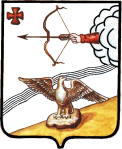 ГЛАВА ОРЛОВСКОГО РАЙОНАКИРОВСКОЙ ОБЛАСТИПОСТАНОВЛЕНИЕ01.02.2022								№ 4-п-грг. ОрловО внесении изменений в постановление главы Орловского района от 22.02.2014 г. № 6-п-гр      В целях межведомственного взаимодействия по предупреждению и профилактике правонарушений и преступлений, обеспечения безопасности граждан на территории Орловского района, ПОСТАНОВЛЯЮ:1. Внести изменения в постановление главы Орловского района от 22.02.2014 г. № 6-п-гр «О  межведомственной комиссии по профилактике  правонарушений и преступлений».1.1. Утвердить состав межведомственной комиссии по профилактике правонарушений и преступлений в новой редакции, согласно приложению №1.2. Князеву И.А. управляющему делами администрации Орловского района опубликовать  настоящее постановление в Информационном бюллетене органов местного самоуправления муниципального образования Орловский муниципальный район Кировской области.3. Постановление вступает в силу с момента его  опубликования.Глава Орловского района       А.В.АботуровПриложение №1УТВЕРЖДЕНОпостановлением главы Орловского района№  4-п-гр  от 01.02.2022СОСТАВмежведомственной комиссии по профилактике правонарушений и преступленийЧлены комиссии:________________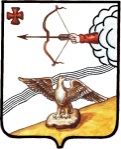 ГЛАВА ОРЛОВСКОГО РАЙОНАКИРОВСКОЙ ОБЛАСТИПОСТАНОВЛЕНИЕ               01.02.2022                                                                  						 №  5-п-гр г. ОрловО внесении изменений в постановление главы Орловского района от 22.02.2014 г. № 8-п-гр В соответствии с законом Кировской области  от 01.12.2011 № 98-ЗО «О социальной адаптации лиц, освобожденных из учреждений уголовно-исполнительной системы» и в целях обеспечения комплексного подхода к организации работы по социальной адаптации лиц, освобожденных из учреждений, исполняющих наказание в виде лишения свободы, и лиц,  осужденных к наказаниям, не связанным с лишением свободы, ПОСТАНОВЛЯЮ:1. Внести изменения в постановление главы Орловского района от 22.02.2014 г. № 8-п-гр «О районной межведомственной комиссии по вопросам социальной реабилитации лиц, освобожденных из учреждений, исполняющих наказание в виде лишения свободы, и лиц, осужденных к наказаниям, не связанным с лишением свободы».1.1 Утвердить план работы  межведомственной комиссии по вопросам социальной реабилитации лиц, освобожденных из учреждений, исполняющих наказание в виде лишения свободы, и лиц, осужденных к наказаниям, не связанным с лишением свободы в новой редакции согласно приложению №1.2. Князеву И.А. управляющему делами администрации Орловского района опубликовать настоящее постановление в Информационном бюллетене органов местного самоуправления муниципального образования Орловский муниципальный район Кировской области.3. Постановление вступает в силу с момента его  опубликования.Глава Орловского района              А.В.АботуровПриложение №1УТВЕРЖДЕНОпостановлением  главы Орловского района№    5-п-гр от 01.02.2022ПЛАНРаботы межведомственной комиссии по вопросам социальной реабилитации лиц, освобожденных из учреждений, исполняющих наказание в виде лишения свободы, и лиц, осужденных к наказаниям, не связанным с лишением свободы на 2022 год ___________________________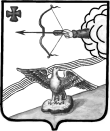 ГЛАВА ОРЛОВСКОГО РАЙОНАКИРОВСКОЙ ОБЛАСТИПОСТАНОВЛЕНИЕ14.02.2022                                                         № 8-п-гр     г. ОрловО внесении изменений в постановление главы администрации Орловского района Кировской области от 15.05.2019 № 11-п-гр В соответствии с Федеральным законом от 06.10.2003 № 131-ФЗ «Об общих принципах организации местного самоуправления в Российской Федерации», ПОСТАНОВЛЯЮ: 1. Внести изменения в постановление главы Орловского района Кировской области от 15.05.2019 № 11-п-гр «О совете по проектному управлению при главе муниципального образования Орловский муниципальный  район Кировской области», утвердив состав совета по проектному управлению при главе муниципального образования  Орловский муниципальный район Кировской области (далее — совет) в новой редакции согласно приложению.2. Постановление вступает в силу с момента опубликования в Информационном бюллетене органов местного самоуправления Орловский муниципальный район. 3. Контроль за исполнением настоящего постановления возложить на заместителя главы администрации Орловского района, заведующую отделом культуры и социальной работы Т.И. Ашихмину.Глава Орловского района                А.В. АботуровПриложение к постановлению главы Орловского района Кировской областиот14.02.2022 № 8 -п-грСОСТАВсовета по проектному управлению при главе муниципального образования  Орловский муниципальный район Кировской области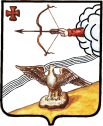 АДМИНИСТРАЦИЯ ОРЛОВСКОГО РАЙОНА КИРОВСКОЙ ОБЛАСТИПОСТАНОВЛЕНИЕ      19.01.2022                                				                  № 19 -пг. ОрловО внесении изменений в постановление администрации Орловского района от 20.08.2018 № 541-п     С целью формирования культурно-информационного пространства на территории Орловского района, администрация Орловского района ПОСТАНОВЛЯЕТ:1. Внести изменения в постановление администрации Орловского района от 20.08.2018 № 541-п «Об утверждении муниципальной  программы «Развитие культуры в Орловском районе» на 2019-2024 годы» (далее – Программу):В паспорте программы пункт «Объемы финансирования программы» изложить в новой редакции:	1.2. В разделе 5 Программы слова «141511,57 тыс. руб.» заменить словами «145322,5 руб.».           1.3. Таблицу 3 «Объем и источники финансирования муниципальной программы» изложить в новой редакции:	1.4. Приложение 1 к Программе «Объем финансирования программы «Развитие культуры в Орловском районе» на 2019-2024 годы изложить в новой редакции согласно приложению № 1.1.5. Паспорт Подпрограммы «Организация и развитие библиотечного дела в муниципальном образовании Орловский район Кировской области» на 2019-2024 годы» изложить в новой редакции согласно приложению № 2.1.6.  В разделе 5 Подпрограммы «Организация и развитие библиотечного дела в муниципальном образовании Орловский район Кировской области» на 2019-2024 годы» слова «Общий объем финансирования подпрограммы на 2019 - 2024 г. составляет «75952,14 тыс. руб.» заменить словами «Общий объем финансирования подпрограммы на 2019 - 2024 г. составляет « 81728,27 тыс. руб.». 1.11. Таблицу 3 подпрограммы «Объем и источники финансирования муниципального подпрограммы» изложить в новой редакции:1.7. Приложение № 1 к Подпрограмме «Перечень мероприятий Подпрограммы «Организация и развитие библиотечного дела в муниципальном образовании Орловский район Кировской области » изложить в новой редакции согласно приложению №  3          1.8. Паспорт Подпрограммы «Организация и поддержка народного творчества в Орловском районе на 2019-2024 годы» изложить в новой редакции согласно приложению № 4.         1.9. В разделе 5 Подпрограммы «Организация и поддержка народного  творчества на 2019-2024 годы» слова «Общий объем финансирования подпрограммы на 2019 - 2024 г. составляет «232,6 тыс. руб.» заменить словами «Общий объем финансирования подпрограммы на 2019 - 2024 г. составляет« 222,6 тыс. руб.».1.10. Таблицу 3 подпрограммы «Объем и источники финансирования муниципального подпрограммы» изложить в новой редакции:     1.11. Приложение № 1 к Подпрограмме «Перечень мероприятий Подпрограммы «Организация и поддержка народного творчества в Орловском районе»  на 2019-2024 годы изложить в новой редакции согласно приложению №  5.              1.12. Паспорт Подпрограммы «Развитие музейной деятельности в Орловском районе» на 2019-2024 годы» изложить в новой редакции согласно приложению № 6.           1.13. В разделе 5 Подпрограммы «Развитие музейной деятельности в Орловском районе» на 2019-2024 годы» слова «Общий объем финансирования подпрограммы на 2019 - 2024 г. составляет « 14631,62 тыс. руб. » заменить словами «Общий объем финансирования подпрограммы на 2019 - 2024г. составляет «13993,72 тыс. руб.».1.14. Таблицу 3 подпрограммы «Объем и источники финансирования муниципального подпрограммы» изложить в новой редакции:1.15. Приложение № 1 к Подпрограмме «Перечень мероприятий Подпрограммы «Развитие музейной деятельности в Орловском районе» изложить в новой редакции согласно приложению №  71.16. Паспорт Подпрограммы «Обеспечение дополнительного художественно-эстетического образования» на 2019-2024 годы» изложить в новой редакции согласно приложению № 8.1.17.  В разделе 5 Подпрограммы «Обеспечение дополнительного художественно – эстетического образования» на 2019-2024 годы» слова «Общий объем финансирования подпрограммы на 2019 - 2024г. составляет « 31110,42 тыс. руб.» заменить словами «Общий объем финансирования подпрограммы на 2019 - 2024 г. составляет «31490,22 тыс. руб.».1.18. Таблицу 3 подпрограммы «Объем и источники финансирования муниципального подпрограммы» изложить в новой редакции:1.19. Приложение № 1 к Подпрограмме «Перечень мероприятий Подпрограммы «Обеспечение дополнительного художественно- эстетического образования» на 2019-2024 годы изложить в новой редакции согласно приложению №  9.1.20. Паспорт Подпрограммы «Организация деятельности муниципального казенного учреждения «Централизованная бухгалтерия муниципальных учреждений культуры» на 2019-2024 годы» изложить в новой редакции согласно приложению № 10.1.21. В разделе 5 Подпрограммы «Организация  деятельности муниципального казенного учреждения «Централизованная бухгалтерия муниципальных учреждений культуры» на 2019-2024 годы» слова «Общий объем финансирования подпрограммы на 2019 - 2024г. составляет «19198,79 тыс. руб. » заменить словами «Общий объем финансирования подпрограммы на 2019 - 2024 г. составляет «17611,69 тыс. руб.».1.21. Таблицу 3 подпрограммы «Объем и источники финансирования муниципального подпрограммы» изложить в новой редакции:1.22. Паспорт программы «Исторического и культурного наследия г. Орлова и Орловского района на 2019-2024 годы» изложить в новой редакции согласно приложению №  11.1.23. В разделе 5 Подпрограммы «Исторического и культурного наследия г. Орлова и Орловского района на 2019-2024 годы» слова «Общий объем финансирования подпрограммы на 2019 - 2023г. составляет «286 тыс. руб.» заменить словами «Общий объем финансирования подпрограммы на 2019 - 2024г. составляет «176 тыс. руб.».1.24.  Таблицу №3 подпрограммы  «Объем и источник финансирования муниципальной подпрограммы» изложить в новой редакции            1.25. Приложение № 1 к Подпрограмме «Перечень мероприятий Подпрограммы «Исторического и культурного наследия г. Орлова и Орловского района на 2019-2024 годы» изложить в новой редакции согласно приложению №  12.2. Контроль  за выполнением настоящего постановления возложить на заместителя главы администрации Орловского района, заведующую отделом культуры и социальной работы Ашихмину Т.И.3. Опубликовать настоящее постановление в Информационном бюллетене органов местного самоуправления муниципального образования Орловский муниципальный район Кировской области.4. Постановление вступает в силу с момента опубликования. Глава администрацииОрловского района                   А.В. АботуровПриложение № 1 к постановлению администрации Орловского района                                                                                                                                                       от 19.01.2022 № 19-пОБЪЁМ   ФИНАНСИРОВАНИЯ ПРОГРАММЫ«РАЗВИТИЕ КУЛЬТУРЫ В ОРЛОВСКОМ РАЙОНЕ»  НА 2019- 2024 годы___________________ Приложение № 2                                                                                                            к постановлению администрации                                                                                         Орловского района                                                                                                                     № 19-п от 19.01.2022                                                                                                                                                                                     ПАСПОРТ ПОДПРОГРАММЫ«Организация и развитие библиотечного дела  в  муниципальном образовании  Орловский район Кировской области на 2019-2024 годы»                                                                                                                                                                                                                                        Приложение № 3к постановлению администрации                                                                                                                                                               Орловского района                                                                                                                                                                                                                 От 19.01.2022 № 19-пПЕРЕЧЕНЬ МЕРОПРИЯТИЙ ПОДПРОГРАММЫ «Организация и развитие библиотечного дела в муниципальном образовании Орловский район Кировской области»                                                                                                                          __________                                                                                                Приложение № 4к постановлению администрации Орловского района                                                                                                    от 19.01.2022 № 19-п                                                                                                                               ПАСПОРТ    Подпрограммы «Организация и поддержка народного творчества в Орловском районе» на 2019-2024годы_____________                                                                                                                                                                        Приложение №5                                                                                                                                                             к постановлению администрации                                                                                                                                      Орловского района                                                                                                                                                      от 19.01.2022 № 19-п                                                                                                                              ПЕРЕЧЕНЬ мероприятий Подпрограммы «Организация и поддержка народного творчества в Орловском районе»  на 2019-2024 годы__________________________________________________Приложение № 6к постановлению администрации Орловского района                                                                                                         от 19.01.2022 № 19 -пПАСПОРТ ПОДПРОГРАММЫ«Развитие музейной деятельности Орловского районаКировской области на 2019 - 2024 годы»                                                                                  ________________Приложение №7к постановлению администрации Орловского района                                                                                               от 19.01.2022 № 19-п   ПЕРЕЧЕНЬ МЕРОПРИЯТИЙ ПОДРОГРАММЫ «Развитие музейной деятельности в Орловском районе на 2019-2024 годы»                                                                                                                                                                                             _______________ Приложение №8к постановлению администрации Орловского района                                                                                                                                                                           от 19.01.2022 № 19 -п                                                                                                                                          ПАСПОРТ ПОДПРОГРАММЫ«Обеспечение дополнительного художественно-эстетическогообразования» на 2019-2024 годы                                                                                                __________________Приложение № 9к постановлению администрации Орловского района                                                                                                      от 19.01.2022 № 19 -п                                                                                                                                ПЕРЕЧЕНЬ МЕРОПРИЯТИЙ ПОДРОГРАММ«Обеспечение дополнительного художественно-эстетического  образования» на 2019-2024  годы»____________________Приложение № 10к постановлению администрации Орловского района                                                                                                                                                                                       от 19.01.2022 № 19-пП А С П О Р Т подпрограммы «Организация деятельности муниципального казенного учреждения «Централизованная бухгалтерия муниципальных учреждений культуры» на 2019-2024 годы                                                                                                     _______________________Приложение № 11к постановлению администрации Орловского района                                                                                                                                                                    от 19.01.2022 № 19 -пПАСПОРТподпрограммы «Сохранение исторического и культурного наследия г. Орлова и Орловского района» на 2019-2024 гг.Приложение № 12к постановлению администрации Орловского района                                                                                                                                                                       от 19.01.2022  № 19-пПеречень мероприятий Подпрограммы Сохранение исторического и культурного наследия города Орлова и Орловского района» на 2019-2024 годы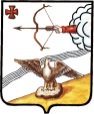  АДМИНИСТРАЦИЯ ОРЛОВСКОГО  РАЙОНА КИРОВСКОЙ ОБЛАСТИПОСТАНОВЛЕНИЕ31.01.2022                                                                                          № 47-п                                                           г. ОрловОб утверждении плана по противодействиюкоррупции в Орловском районе на 2022 годВ соответствии с Федеральным законом от 25.12.2008 № 273-ФЗ «О противодействии коррупции», в целях повышения эффективности по  реализации мер по предупреждению и противодействию коррупции, администрация Орловского района ПОСТАНОВЛЯЕТ:Утвердить план по противодействию коррупции в Орловском районе на 2022 год согласно приложению.2.  Рекомендовать органам местного самоуправления района, органам местного самоуправления муниципальных образований района, руководителям подведомственных организаций, принять к исполнению план по противодействию коррупции  в Орловском районе в части касающейся.           3. Опубликовать настоящее постановление в Информационном бюллетене органов местного самоуправления муниципального образования Орловский муниципальный район Кировской области.           4. Постановление вступает в силу после официального опубликования.Глава администрацииОрловского района                   А.В.АботуровПЛАН по противодействию коррупции в Орловском районе на 2022 год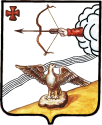 АДМИНИСТРАЦИЯ ОРЛОВСКОГО РАЙОНА КИРОВСКОЙ ОБЛАСТИПОСТАНОВЛЕНИЕ31.01.2022							№ 48-пг. ОрловО внесении изменений в муниципальную программу «Повышение эффективности реализации молодежной политики в Орловском районе Кировской области на 2019-2025 годы»Администрация Орловского района   ПОСТАНОВЛЯЕТ:	1. Внести в муниципальную Программу «Повышение эффективности реализации молодежной политики в Орловском районе Кировской области на 2019 – 2025 годы» (далее – Программу), утвержденную постановлением администрации Орловского района от 17.08.2019 № 539-п следующие изменения:           1.1. В паспорте муниципальной Программы строки «Объем ассигнований муниципальной Подпрограммы» и «Ожидаемые конечные результаты  реализации муниципальной Программы»  изложить в новой редакции:1.2. В разделе 2  Программы «Приоритеты муниципальной политики в соответствующей сфере социально-экономического развития, цели, задачи, целевые показатели эффективности реализации муниципальной Программы, описание ожидаемых конечных результатов реализации муниципальной программы, сроков и этапов реализации муниципальной Программы»:1.2.1. Таблицу № 1 изложить в новой редакции:1.2.2. Слова «с 2019 - 36 мероприятий к 2020 – 54 мероприятий.» заменить словами «с 2019 - 36 мероприятий к 2025 – 54 мероприятий».1.3 Приложение № 1 Программы изложить в новой редакции согласно приложению № 1.1.4. Приложение № 2 Программы изложить в новой редакции, согласно приложению № 2.1.5. Приложение № 3 Программы изложить в новой редакции, согласно приложению № 32. Опубликовать настоящее постановление в Информационном бюллетене органов местного самоуправления муниципального образования Орловский муниципальный район Кировской области.3. Постановление вступает в силу с момента опубликования.Глава администрацииОрловского района                  А.В.АботуровПриложение №1к постановлению администрации  Орловского районаот  31.01.2022  № 48-п_    Приложение № 1муниципальной программы «Повышение эффективности реализации молодежной политики в Орловском районе Кировской области на 2019-2025 годы»Прогнозная (справочная) оценка ресурсного обеспечения реализации муниципальной Программы за счет всех источников финансированияПриложение №2 к постановлению администрации Орловского районаот  31.01.2022 № 48-п             Приложение № 2 муниципальной программы «Повышение эффективности реализации молодежной политики в Орловском районе Кировской области на 2019-2025 годы»Основные мероприятия  реализации программы «Повышение эффективности реализации молодежной политики в Орловском районе Кировской области на 2019-2025 годы»*	Участвуют в реализации мероприятий по согласованию._____________________________________Приложение №3 к постановлению администрации Орловского районаот 31.01 .2022 № 48-пПриложение №3  к муниципальной программе «Повышение эффективности  реализации молодежной политики в Орловском районе Кировской области на 2019-2025 годы»Расходы на реализацию муниципальной программы за счет средств местного бюджета______________АДМИНИСТРАЦИЯ ОРЛОВСКОГО РАЙОНАКИРОВСКОЙ ОБЛАСТИПОСТАНОВЛЕНИЕ01.02.2022                                                                      №  49-пг. ОрловО внесении изменений в постановление администрации Орловского района от 15.12.2016 г. № 660Администрация Орловского района ПОСТАНОВЛЯЕТ:Внести в постановление администрации Орловского района от 15.12.2016 г. № 660 «Об утверждении муниципальной программы «Комплексное развитие транспортной инфраструктуры Орловского района Кировской области на 2017-2026 годы», следующие изменения:Утвердить муниципальную программу «Комплексное развитие транспортной инфраструктуры Орловского района Кировской области на 2017-2026 годы» в новой редакции согласно приложению.Князеву И.А., управляющему делами администрации Орловского района, опубликовать постановление в Информационном бюллетене органов местного самоуправления муниципального образования Орловский муниципальный район Кировской области.Постановление вступает в силу с момента опубликования.Глава   администрации Орловского района             А.В. Аботуров                                                                                              УТВЕРЖДЕНАпостановлением администрацииОрловского района Кировскойобласти                                                                                 от 01.02.2022 № 49-пМуниципальная программа«КОМПЛЕКСНОЕ РАЗВИТИЕ ТРАНСПОРТНОЙИНФРАСТРУКТУРЫ ОРЛОВСКОГО РАЙОНА КИРОВСКОЙ ОБЛАСТИ НА  2017-2026 ГОДЫ»г. ОрловМуниципальная программа«КОМПЛЕКСНОЕ РАЗВИТИЕ ТРАНСПОРТНОЙ ИНФРАСТРУКТУРЫ ОРЛОВСКОГО РАЙОНА КИРОВСКОЙ ОБЛАСТИ НА  2017-2026 ГОДЫ»Паспорт муниципальной программы «Комплексное развитие транспортной инфраструктуры Орловского района Кировской области  на 2017-2026 годы» (далее - муниципальная программа)Раздел 1.Общая характеристика сферы реализации муниципальной программы, в том числе формулировки основных проблем в указанной сфере и прогноз ее развития.Муниципальная программа разработана в целях реализации постановления администрации Орловского района Кировской области от 21.08.2013 № 551 «Об утверждении перечня муниципальных программ Орловского района Кировской области».В соответствии со статьёй 15  п. 5, 6. Федерального закона от 06.10.2003 № 131-Ф3 «Об общих принципах организации местного самоуправления в Российской Федерации» к вопросам местного значения  муниципального района  отнесены:п.5 Организация дорожной деятельности в отношении  автомобильных дорог местного значения вне границ населённых пунктов в границах муниципального района, осуществление муниципального контроля за сохранностью  автомобильных дорог местного  значения вне границ населённых пунктов в границах муниципального  района и  обеспечение  безопасности дорожного движения на них;п.6. Создание условий  для предоставления транспортных услуг населению  и организации транспортного обслуживания населения между поселениями в границах муниципального района. В соответствии с постановлением Правительства РФ от 25.12.2015 № 1440 «Об утверждении требований к программе комплексного развития транспортной инфраструктуры поселений, городских округов».Автомобильные дороги - один из важнейших элементов транспортно-коммуникационной системы Орловского района Кировской области, оказывающих огромное влияние на развитие экономики и социальной сферы.          Транспортная доступность является важной составляющей комфортности жизнедеятельности граждан, обеспечивающей свободу передвижения и мобильность населения, экономической конкурентоспособности региона. Сегодня обеспеченность дорогами становится все более важной составляющей жизни людей и экономического развития региона.В настоящее время протяженность автомобильных дорог общего пользования местного значения в муниципальном образовании Орловский район составляет ., в том числе . в а/бетонном покрытии,  в щебеночном покрытии, 2,0 ж/бетонная колея,  и . грунтовые дороги, 7 ж/бетонных мостов, 143 водопропускные трубы,  778 шт.  дорожных знаков и указателей и 29 автобусных павильонов.Между тем, состояние дорожной сети района не в полной мере соответствует экономическим и социальным потребностям общества. Проблема особенно обострилась в последнее время в связи с недостаточным финансированием для сохранения существующей сети дорог, а тем более для ее модернизации (капитального ремонта).Недофинансирование дорожной отрасли в условиях постоянного роста интенсивности движения, изменения состава движения в сторону увеличения грузоподъемности транспортных средств, приводит к несоблюдению межремонтных сроков, накоплению количества неотремонтированных участков, увеличению количества участков с неудовлетворительным транспортно-эксплуатационным состоянием, на которых необходимо проведение реконструкции.Большая  часть автомобильных дорог имеет недостаточную прочность и ровность покрытия со значительной сеткой трещин, выбоин и низким коэффициентом сцепления.Автомобильные дороги подвержены влиянию окружающей среды, хозяйственной деятельности человека и постоянному воздействию транспортных средств, в результате чего меняется технико-эксплуатационное состояние дорог. Для их соответствия нормативным требованиям необходимо выполнение различных видов дорожных работ:содержание автомобильной дороги - комплекс работ по поддержанию надлежащего технического состояния автомобильной дороги, оценке ее технического состояния, а также по организации и обеспечению безопасности дорожного движения;ремонт автомобильной дороги - комплекс работ по восстановлению транспортно-эксплуатационных характеристик автомобильной дороги, при выполнении которых не затрагиваются конструктивные и иные характеристики надежности и безопасности автомобильной дороги.Состояние сети дорог определяется своевременностью, полнотой и качеством выполнения работ по содержанию, ремонту, капитальному ремонту и реконструкции дорог и зависит напрямую от объемов финансирования и стратегии распределения финансовых ресурсов в условиях их ограниченных объемов.Основными проблемами в данной сфере являются:недостатки эксплуатационного состояния автомобильных дорог общего пользования местного значения и искусственных сооружений (мостов, трубопереездов);недостаток финансовых средств автомобильных дорог общего пользования местного значения в соответствии с требованиями стандартов и правил;существующие автопавильоны не соответствуют  нормативным требованиям.  В районе транспортным обслуживанием населения занимается `МУП «Орловское автотранспортное предприятие». Предприятие имеет в наличии   13   автобусов, из них 11 имеют 100% износ, 4 грузовых автомашины, срок эксплуатации которых составляет более 15 лет. Для бесперебойного транспортного обслуживания населения района необходимо как минимум по автобусу ежегодно обновлять,  для этого необходима областная программа, с нашей долей финансирования не менее 30%. Проблема аварийности на автотранспорте на территории Орловского района Кировской области в последнее десятилетие приобрела особую остроту в связи с несоответствием дорожно-транспортной инфраструктуры потребностям общества и государства в безопасном дорожном движении, недостаточной эффективностью функционирования системы обеспечения безопасности дорожного движения и крайне низкой дисциплиной участников дорожного движения.Сложная обстановка с аварийностью и наличие тенденций к дальнейшему ухудшению ситуации во многом объясняются следующими причинами:постоянно возрастающей мобильностью населения;уменьшением перевозок общественным транспортом и увеличением перевозок личным транспортом;нарастающей диспропорцией между количеством автомобилей и состоянием автомобильных дорог;Увеличение интенсивности дорожного движения по федеральной трассе «Вятка».Следствием такого положения дел являются ухудшение условий дорожного движения, нарушение экологической обстановки, увеличение количества заторов, а также рост количества ДТП. Сложившаяся критическая ситуация в сфере безопасности дорожного движения характеризуется наличием тенденций к ее дальнейшему ухудшению, что определяется следующими факторами:высоким уровнем аварийности и тяжести последствий ДТП (в том числе детского травматизма);значительной долей людей наиболее активного трудоспособного возраста (26 - 40 лет) среди лиц, погибших в результате ДТП;ухудшением условий дорожного движения в городе и населенных пунктах района;низким уровнем безопасности перевозок пассажиров автомобильным транспортом, индивидуальными предпринимателями.Усугубление обстановки с аварийностью и наличие проблемы обеспечения безопасности дорожного движения требуют выработки и реализации долгосрочной стратегии, координации усилий государственных органов управления, предприятий, общественных организаций и населения области, концентрации региональных и местных ресурсов, а также формирования эффективных механизмов взаимодействия органов управления, и негосударственных структур при возможно более полном  учете интересов граждан.Раздел 2.Основные цели, задачи, целевые показатели эффективности реализации муниципальной программы, описание ожидаемых конечных результатов реализации муниципальной программы, сроков и этапов реализации муниципальной программы.Целями муниципальной программы является:Развитие транспортной инфраструктуры, сохранение и улучшение качества существующих автомобильных дорог, доведение их технического состояния до уровня, соответствующего нормативным требованиям.Для достижения поставленных целей должны быть решены следующие задачи: Поддержание автомобильных дорог общего пользования местного  значения и искусственных сооружений на них на уровне,  соответствующем категории дороги, путем содержания дорог и  сооружений на них;Сохранение протяженности соответствующих нормативным требованиям автомобильных дорог  местного значения за счет ремонта автомобильных дорог.	Повышение безопасности дорожного движения;Целевыми показателями эффективности реализации муниципальной программы являются:- протяженность автомобильных дорог общего пользования местного значения.	Значение показателя определяется в соответствии с данными Территориального органа Федеральной службы государственной статистики по Кировской области (далее -  Кировстат), статистической отчетностью по форме № 3-ДГ «Сведения об автомобильных дорогах общего и необщего пользования местного значения и искусственных сооружениях на них, находящихся в собственности муниципальных образований»;  - ремонт автомобильных дорог общего пользования местного значения вне границ населенных пунктов.     	Значение показателя определяется в соответствии с данными Территориального органа Федеральной службы государственной статистики по Кировской области (далее -  Кировстат), статистической отчетностью по форме N 1-ФД «Сведения об использовании средств федерального дорожного фонда, дорожных фондов субъектов Российской Федерации, муниципальных дорожных фондов».- доля протяженности автомобильных дорог общего пользования местного значения, не отвечающих нормативным требованиям, в общей протяженности автомобильных дорог общего пользования местного значения.Значение показателя определяется в соответствии с данными Территориального органа Федеральной службы государственной статистики по Кировской области (далее – Кировстат), статистической отчетностью по форме № 3-ДГ «Сведения об автомобильных дорогах общего пользования местного значения и искусственных сооружений на них, находящихся в собственности муниципальных образований» по формуле:          D=N/Lх100%, где:D - доля протяженности автомобильных дорог общего пользования местного значения, не отвечающих нормативным требованиям, в общей протяженности автомобильных дорог общего пользования местного значения (%)N - протяжённость автомобильных дорог общего пользования местного значения, не отвечающих нормативным требованиям, в общей протяженности автомобильных дорог общего пользования местного значения, кмL – общая протяжённость автомобильных дорог общего пользования местного значения, км. - Сокращение количество ДТП.	 Значение показателя определяется в соответствии со сведениями ГИБДД МО МВД России «Юрьянский» «О состоянии аварийности в Орловском районе»;	За период реализации муниципальной программы предполагается достичь следующих результатов:осуществить ремонт автомобильных дорог общего пользования местного значения 11,976 км с 2017 по 2026 год;сохранить протяженность сети автомобильных дорог общего пользования местного значения ;сократить долю протяженности автомобильных дорог общего пользования местного значения, не отвечающих нормативным требованиям, в общей протяженности автомобильных дорог общего пользования местного значения до 69 % с 2017 до 2026 год; Приложение №1 Сведения о целевых показателях эффективности реализации муниципальной программы. Срок реализации муниципальной программы рассчитан на 10 лет (на период с  2017 по 2026 годы). Выделение  муниципальной программы на этапы  не предусматривается. Административный регламент по осуществлению муниципального контроля за сохранностью автомобильных дорог местного значения в  Орловском районе Кировской области, утвержденный постановлением администрации Орловского района Кировской области от 25.01.2018 г.  № 38-П. Раздел З.Обобщенная характеристика мероприятий муниципальной программы.Муниципальная программа «Комплексное развитие транспортной инфраструктуры Орловского района Кировской области» направлена на реализацию мероприятий:ремонт автомобильных дорог общего пользования местного значения и искусственных сооружений на них;содержание автомобильных дорог общего пользования местного значения и искусственных сооружений на них;предоставление субсидий предприятиям пассажирского транспорта: на финансовое оздоровление (предупреждение банкротства) муниципальных унитарных предприятий, на возмещение затрат по перевозке пассажиров, на поддержку  перевозчиков,              обновление автобусного парка;Раздел 4.Основные меры регулирования в сфере реализации муниципальной программы.Основные меры правового регулирования в сфере реализации настоящей муниципальной программы приведены в приложении №2.Раздел 5.Ресурсное обеспечение муниципальной программы.Мероприятия муниципальной программы реализуются за счет областного и местного бюджета.Общий объем финансирования муниципальной программы в 2017 - 2026 годах составит 342 715,8857 тыс. рублей, в том числе:- Субсидии из областного бюджета – 304 569,31059  тыс. рублей- Средства местного бюджета –  38 146,57511 тыс. рублей.Объем ежегодных расходов, связанных с финансовым обеспечением программы за счет средств местного бюджета, устанавливается решениями Думы Орловского района Кировской области.Расходы на реализацию муниципальной программы за счет средств местного бюджета приведены в приложении №3.Расходы на реализацию муниципальной программы за счет всех источников финансирования приведена в приложении №4.Объёмы финансирования по основным направлениям финансирования относятся к капитальным вложениям и прочим расходам.Объемы финансирования по основным направлениям финансирования муниципальной программы (тыс.руб.)Раздел 6.Анализ рисков реализации муниципальной программы и описание мер управления рисками.При реализации муниципальной программы могут возникнуть следующие группы рисков:Раздел 7.Оценка эффективности реализации муниципальной программыОценка эффективности реализации муниципальной программы будет производиться ежегодно, что позволит проанализировать ход выполнения муниципальной программы и выбрать правильное управленческое решение. Оценка степени достижения показателей эффективности реализации муниципальной программы осуществляется путем сопоставления фактически достигнутых и плановых значений по каждому показателю эффективности реализации муниципальной программы за отчетный период по формулеSUM PiP = --------, где:n P - степень достижения показателей эффективности реализации муниципальной программы (%);Pi - степень достижения i-го показателя эффективности реализации муниципальной программы (%);n - количество показателей эффективности реализации муниципальной программы.Степень достижения показателей эффективности реализации муниципальной программы Pi рассчитывается по следующим формулам:для показателей, желаемой тенденцией развития которых является рост значений или имеющих постоянное значение:Pi = Piф / Piпл x 100%,для показателей, желаемой тенденцией развития которых является снижение значений:Pi = Piпл / Piф x 100%, где: Piф - фактическое значение показателя эффективности реализации муниципальной программы (в соответствующих единицах измерения);Piпл - плановое значение показателя эффективности реализации муниципальной программы (в соответствующих единицах измерения).Оценка сравнения фактических сроков реализации мероприятий муниципальной программы с запланированными осуществляется по формуле: М = Мф / Мпл x 100%, где:М - оценка выполнения мероприятий муниципальной программы (%);Мф - количество мероприятий муниципальной программы, выполненных в срок за отчетный период, на основе ежегодных отчетов об исполнении плана реализации муниципальной программы (единиц);Мпл - количество мероприятий муниципальной программы, запланированных к выполнению в отчетном периоде в плане реализации муниципальной программы (единиц).Если мероприятие, включенное в план реализации муниципальной программы, является переходящим, оценка его выполнения осуществляется по окончании срока его реализации, указанного в плане реализации муниципальной программы.Оценка объема ресурсов, направленных на реализацию муниципальной программы, осуществляется путем сопоставления фактических и плановых объемов финансирования муниципальной программы в целом за счет всех источников финансирования за отчетный период по формуле:F = Fф / Fпл , где: F - оценка финансирования муниципальной программы в целом (доли единицы с двумя знаками после запятой);Fф - фактический объем финансовых ресурсов за счет всех источников финансирования, направленный в отчетном периоде на реализацию мероприятий муниципальной программы (средства областного бюджета - в соответствии с законом Кировской области об областном бюджете на очередной финансовый год и плановый период) (тыс. рублей);Fпл - плановый объем финансовых ресурсов за счет всех источников финансирования на реализацию мероприятий муниципальной программы на соответствующий отчетный период, установленный муниципальной программой (тыс. рублей).Оценка эффективности реализации муниципальной программы производится по формуле:E = (P + М) x F, где:E - оценка эффективности реализации муниципальной программы (%);P - степень достижения показателей эффективности реализации муниципальной программы (%);М - оценка выполнения мероприятий муниципальной программы (%);F - коэффициент финансирования муниципальной программы в целом (доли единицы с двумя знаками после запятой).Если значение показателя E равно 80% и выше, уровень эффективности реализации муниципальной программы оценивается как высокий.Если значение показателя E выше 50%, но ниже 80%, то уровень эффективности реализации муниципальной программы оценивается как удовлетворительный.Если значение показателя E ниже 50%, то уровень эффективности реализации муниципальной программы оценивается как неудовлетворительный. Результаты оценки учитываются при оценке эффективности реализации муниципальной программы в целом.Исполнители муниципальных программ ежеквартально, в срок до 10 числа месяца, следующего за отчетным, представляют в отдел экономического развития администрации Орловского района информацию о социально-экономической эффективности реализации муниципальной программы, финансировании и выполнении основных мероприятий муниципальной программы.Ежегодно, в срок до первого марта, следующего за отчетным, ответственным исполнителем готовится годовой отчет о ходе реализации и оценке эффективности муниципальной программы, согласованный с заместителем главы администрации муниципального образования, курирующим работу ответственного исполнителя муниципальной программы, в отдел социально-экономического развития администрации муниципального образования.Приложение №1к муниципальной программеСведения о целевых показателях эффективности реализации муниципальной программыПриложение №2к муниципальной программеСВЕДЕНИЯОБ ОСНОВНЫХ МЕРАХ ПРАВОВОГО РЕГУЛИРОВАНИЯ В СФЕРЕ РЕАЛИЗАЦИИ МУНИЦИПАЛЬНОЙ ПРОГРАММЫПриложение 3Расходы на реализацию муниципальной программы за счет средств местного бюджета Орловского районаПриложение 4Расходы на реализацию муниципальной программы за счет всех источников финансирования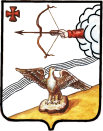 АДМИНИСТРАЦИЯ ОРЛОВСКОГО РАЙОНАКИРОВСКОЙ ОБЛАСТИПОСТАНОВЛЕНИЕ02.02.2022                                                                                № 52-п    г. ОрловО внесении изменений в постановление администрации Орловского района от 19.01.2022 № 22-ПВ целях исполнения Плана Мероприятий («Дорожная Карта») по увеличению поступлений налоговых и неналоговых доходов в бюджеты бюджетной системы Российской Федерации на 2021-2024 годы утвержденным Представителем Правительства Кировской области А.А. Чуриным, Руководителем Федеральной налоговой службы по Кировской области Д.А. Смеховым и Исполнительным директором ассоциации «Совет муниципальных образований Кировской области» А.Ю. Потапенко, администрация Орловского района ПОСТАНОВЛЯЕТ: 1. Внести в постановление администрации Орловского района от 19.01.2022 года № 22-П « О создании межведомственной рабочей группы по выявлению скрытых от налогообложения доходов физических лиц, а также физических лиц, осуществляющих предпринимательскую деятельность без регистрации в качестве индивидуальных предпринимателей на 2022 год» следующие изменения: 1.1. Должность Макаровой Анны Юрьевны изложить в новой редакции: «Заместитель главы администрации Орловского района, начальник финансового управления». 2. Опубликовать настоящее постановление в Информационном бюллетене органов местного самоуправления муниципального образования Орловский муниципальный район Кировской области и на официальном сайте муниципального образования Орловский муниципальный район. 3. Настоящее постановление вступает в силу с момента опубликования. Глава администрации Орловского района                     А.В. Аботуров 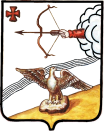 АДМИНИСТРАЦИЯ ОРЛОВСКОГО РАЙОНАКИРОВСКОЙ ОБЛАСТИПОСТАНОВЛЕНИЕ	 02.02.2022                                                                 54-п      г. ОрловО внесении изменений в постановление администрации Орловского района от 23.04.2021 года № 254 – ПАдминистрация Орловского района ПОСТАНОВЛЯЕТ: 1. Внести изменения в состав межведомственной комиссии по обеспечению поступления налоговых и неналоговых доходов в бюджеты бюджетной системы Российской Федерации, утвержденный постановлением администрации Орловского района от 23.04.2021 года № 254-П ««О межведомственной комиссии по обеспечению поступления налоговых и неналоговых доходов в бюджеты бюджетной системы Российской Федерации»: 1.1. Должность Аботурова Андрея Валентиновича изложить в новой редакции: «Глава администрации Орловского района»; 1.2. Должность Макаровой Анны Юрьевны изложить в новой редакции: «Заместитель главы администрации Орловского района, начальник финансового управления». 2. Опубликовать настоящее постановление в Информационном бюллетене органов местного самоуправления муниципального образования Орловский муниципальный район Кировской области и на официальном сайте муниципального образования Орловский муниципальный район. 3. Настоящее постановление вступает в силу со дня его опубликования. Глава администрации Орловского района                    А.В. Аботуров   АДМИНИСТРАЦИЯ ОРЛОВСКОГО РАЙОНАКИРОВСКОЙ ОБЛАСТИПОСТАНОВЛЕНИЕ08.02.2022                                                                               №  58-п                                                           г. ОрловО внесении изменений в постановление администрацииОрловского района от 05.10.2016 № 521                    Администрация Орловского района ПОСТАНОВЛЯЕТ:1. Внести в постановление администрации Орловского района от 05.10.2016 № 521 «Об утверждении муниципальной программы «Развитие муниципального управления на 2017-2020 годы» (далее – Программа) следующие изменения:1.1. Таблицу № 5 Программы изложить в новой редакции согласно приложению № 1.1.2. Таблицу № 6 Программы изложить в новой редакции согласно приложению № 2.	1.3.   Таблицу  «Перечень программных мероприятий муниципальной программы «Развитие муниципального управления на 2017-2024 годы» с источниками и объемами  финансирования» изложить в новой редакции согласно приложению № 3.	2. Финансовому управлению администрации Орловского района (Макарова А.Ю.) предусмотреть в расходной части бюджета Орловского района ассигнования на реализацию программных мероприятий на 2022 год.         3. Контроль за выполнением постановления возложить на управляющего делами администрации Орловского района Князева И.А.         4.  Опубликовать постановление в Информационном бюллетене органов местного самоуправления муниципального образования Орловский муниципальный   район   Кировской   области  и   на   официальном   сайтемуниципального образования Орловский муниципальный район Кировской области5.  Постановление вступает в силу после опубликования.Глава администрацииОрловского района                  А.В.Аботуров  Приложение 1 к постановлению от 08.02.2022  № 58-п                                                                                                                                Таблица 5Общий объем финансирования муниципальной программы всего  207014,05 тыс. руб., в том числе объемы по источникам финансирования Приложение 2 к постановлению от 08.02.2022  № 58-п                                                                                                                                                                                                                                      Таблица 6.Направления использования средств определяется бюджетной сметой администрации муниципального образованияПриложение 3 к постановлению от 08.02.2022  № 58-пПеречень программных мероприятий муниципальной программы «Развитие муниципального управления на 2017-2024 годы» с источниками и объемами финансирования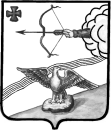 АДМИНИСТРАЦИЯ ОРЛОВСКОГО РАЙОНАКИРОВСКОЙ ОБЛАСТИПОСТАНОВЛЕНИЕ 10.02.2022                                                                                      № 60-пг. ОрловО внесении изменений в постановление администрацииОрловского района Кировской области от 12.03.2010 № 30-пАдминистрация Орловского района ПОСТАНОВЛЯЕТ:1. Внести изменения в постановление администрации Орловского района от 12.03.2010 № 30-п «О создании координационного комитета по содействию занятости населения Орловского района», утвердив состав Комитета в новой редакции согласно приложению.2. Постановление вступает в силу с момента опубликования в Информационном бюллетене органов местного самоуправления Орловский муниципальный район.Глава администрации Орловского района                А.В. АботуровУТВЕРЖДЕНпостановлением администрации Орловского района Кировской областиот 10.02.2022  № 60 -пСОСТАВкоординационного комитета по содействию занятости населения Орловского района________________________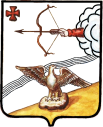 АДМИНИСТРАЦИЯ ОРЛОВСКОГО РАЙОНАКИРОВСКОЙ ОБЛАСТИПОСТАНОВЛЕНИЕ10.02.2022                                   			№ 62-пг. ОрловОб утверждении Административного регламента предоставления муниципальной услуги «Прием в муниципальные образовательные организации Орловского района, реализующие дополнительные общеобразовательные программы»В соответствии с Федеральным законом от 27.07.2010 г. № 210-ФЗ «Об организации предоставления государственных и муниципальных услуг», протоколом Министерства просвещения Российской Федерации от 21 октября 2021 года № ДО6-69/06 пр, администрация Орловского района ПОСТАНОВЛЯЕТ:1. Утвердить Административный регламент предоставления муниципальной услуги «Прием в муниципальные образовательные организации Орловского района, реализующие дополнительные общеобразовательные программы» согласно приложению.2.  Контроль за исполнением настоящего постановления возложить   на заместителя главы администрации Орловского района по профилактике правонарушений, заведующую отделом культуры и социальной работы Ашихмину Т.И. 3. Опубликовать настоящее постановление в Информационном бюллетене органов местного самоуправления Орловский муниципальный район.4. Постановление вступает в силу с момента его официального опубликования. Глава администрацииОрловского района 	                А.В. АботуровПриложение Утвержден постановлением администрации Орловского районаот 10.02.2022 № 62-пАДМИНИСТРАТИВНЫЙ РЕГЛАМЕНТпредоставления муниципальной услуги «Прием в муниципальные образовательные организации Орловского района, реализующие дополнительные общеобразовательные программы».1.	Настоящий Административный регламент предоставления муниципальной услуги «Прием в муниципальные образовательные организации Орловского района, реализующие дополнительные общеобразовательные программы» (далее — Административный регламент) регулирует отношения, возникающие в связи с предоставлением муниципальной услуги «Прием в муниципальные образовательные организации Орловского района, реализующие дополнительные общеобразовательные программы» (далее - муниципальная услуга) муниципальными образовательными организациями, подведомственными администрации Орловского района Кировской области (далее — Организации).2.	Настоящий Административный регламент устанавливает порядок предоставления муниципальной услуги и стандарт предоставления муниципальной услуги, состав, последовательность и сроки выполнения административных процедур по предоставлению муниципальной услуги, требования к порядку их выполнения, в том числе, формы контроля за предоставлением муниципальной услуги, досудебный (внесудебный) порядок обжалования решений и действий (бездействий) Организации (ее работников).3. В целях настоящего Административного регламента используются следующие понятия:ИС - информационная система «Региональный навигатор дополнительного образования детей Кировской области», расположенная в информационно-коммуникационной сети «Интернет» по адресу: www.43.pfdo.ru;ЕАИС ДО — Единая автоматизированная информационная система сбора и анализа данных по учреждениям, программам, мероприятиям дополнительного образования и основным статистическим показателям охвата детей дополнительным образованием в регионах;ЕСИА — федеральная государственная информационная система «Единая система идентификации и аутентификации в инфраструктуре, обеспечивающая	информационно-	технологическое	взаимодействие информационных систем, используемых	 для  предоставления государственных и муниципальных услуг в электронной форме»; Заявители - лица, имеющие право на получение муниципальной услуги, граждане Российской Федерации, иностранные граждане и лица без гражданства либо их уполномоченные представители, обратившиеся в Организацию с запросом о предоставлении муниципальной услуги (далее — Заявители); личный кабинет	сервис ЕПГУ, ИС, позволяющий Заявителю получать информацию о ходе обработки запросов, поданных посредством соответственно ЕПГУ или ИС; система ПФДО — это система, предусматривающая возможность предоставления услуг по дополнительному образованию, оказываемых поставщиками образовательных услуг по предоставлению дополнительного образования по сертификатам дополнительного образования за счет средств соответствующих бюджетов, функционирующая в соответствии с постановлением администрации Орловского района  от 20.08.2020  № 419 «О внедрении системы персонифицированного финансирования дополнительного образования детей на территории Орловского района»;Сертификат дополнительного образования — электронная реестровая запись в региональном навигаторе, удостоверяющая возможность получения выбираемой детьми (родителями, законными представителями) услуги по дополнительному образованию за счет соответствующего бюджета.4.	Категории Заявителей:4.1.	 Лица, достигшие возраста от 14 лет до 18 лет (кандидаты на получение муниципальной услуги).4.2.	 Родители (законные представители) несовершеннолетних лиц  кандидатов на получение муниципальной услуги.4.3. Лица, достигшие возраста 18 лет (кандидаты на получение муниципальной услуги в отношении программ спортивной подготовки).5.	Требования к порядку информирования о предоставлении муниципальной услуги:5.1. 	Прием Заявителей по вопросу предоставления муниципальной услуги осуществляется в соответствии с организационно-распорядительным документом Организации.5.2. 	На официальном сайте Организации в информационно-телекоммуникационной сети «Интернет» (далее сеть Интернет) обязательному размещению подлежит следующая справочная информация:5.2.1. Полное наименование, место нахождения, режим и график работы Организации (ее структурных подразделений).5.2.2.	Справочные телефоны Организации структурных подразделений).5.23..	Адрес официального сайта Организации, а также адрес электронной почты и (или) формы обратной связи Организации в сети Интернет.5.3. 	Обязательному размещению на официальном сайте Организации подлежит перечень нормативных правовых актов, регулирующих предоставление муниципальной услуги, с указанием их реквизитов и источников официального опубликования.5.4.	 Размещение и актуализацию справочной информации на официальном сайте Организации обеспечивает Организация.5.5.	  Информирование Заявителей по вопросам предоставления муниципальной услуги и услуг, которые являются необходимыми и обязательными для предоставления муниципальной услуги, сведений о ходе предоставления указанных услуг осуществляется:5.5.1.	Путем размещения информации на официальном сайте Организации.5.5.2. Работником Организации (ее структурного подразделения) при непосредственном обращении Заявителя в Организацию.5.5.3.	Путем публикации информационных материалов в средствах массовой информации.5.5.4.	Путем размещения брошюр, буклетов и других печатных материалов в помещениях Организации, предназначенных для приема Заявителей, а также иных организаций всех форм собственности по согласованию с указанными организациями.5.5.5.	Посредством телефонной и факсимильной связи.5.5.6.	Посредством ответов на письменные и устные обращения Заявителей.5.6.	 На официальном сайте Организации в целях информирования заявителей по вопросам предоставления муниципальной услуги размещается следующая информация:5.6.1.	Исчерпывающий перечень документов, необходимых для предоставления муниципальной услуги, требования к оформлению указанных документов, а также перечень документов, которые Заявитель вправе представить по собственной инициативе.5.6.2.	Перечень лиц, имеющих право на получение муниципальной услуги.5.6.3.	Срок предоставления муниципальной услуги.5.6.4.	Результаты предоставления муниципальной услуги, порядок представления документа, являющегося результатом предоставления муниципальной услуги.5.6.5.	Исчерпывающий перечень оснований для отказа в приеме документов, необходимых для предоставления муниципальной услуги, а также основания для приостановления или отказа в предоставлении муниципальной услуги.5.6.6. Информация о праве на досудебное (внесудебное) обжалование действий (бездействия) и решений, принятых (осуществляемых) в ходе предоставления муниципальной услуги.5.6.7. Формы запросов (заявлений, уведомлений, сообщений), используемые при предоставлении муниципальной услуги.5.7.	 Информация по вопросам предоставления муниципальной услуги и услуг, которые являются необходимыми и обязательными для предоставления муниципальной услуги, сведения о ходе предоставления указанных услуг предоставляются бесплатно.5.8.	 На официальном сайте Организации дополнительно размещаются:5.8.1.	Полное наименование и почтовый адрес Организации (ее структурных подразделений).5.8.2.	Номера телефонов-автоинформаторов (при наличии), справочные номера телефонов Организации (ее структурных подразделений).5.8.3.	Режим работы Организации (ее структурных подразделений), график работы сотрудников Организации (ее структурных подразделений).5.8.4.	Выдержки из нормативных правовых актов, содержащие нормы, регулирующие деятельность Организации по предоставлению муниципальной услуги,5.8.5.	Перечень лиц, имеющих право на получение муниципальной услуги.5.8.6.	Формы запросов (заявлений, уведомлений, сообщений), используемые при предоставлении муниципальной услуги, образцы и инструкции по заполнению.5.8.7.	Порядок и способы предварительной записи по вопросам предоставления муниципальной услуги, на получение муниципальной услуги.5.8.8.	Текст Административного регламента с приложениями.5.8.9.	Краткое описание порядка предоставления муниципальной услуги.5.8.10.	Порядок обжалования решений, действий или бездействия работников Организации (ее структурных подразделений).5.8.11.	Информация о возможности участия Заявителей в оценке качества предоставления муниципальной услуги, в том числе в оценке эффективности деятельности руководителя Организации, а также справочно-информационные материалы, содержащие сведения о порядке и способах проведения оценки.5.9. При информировании о порядке предоставления муниципальной услуги по телефону работник Организации, приняв вызов по телефону, представляется: называет фамилию, имя, отчество (при наличии), должность, наименование Организации (ее структурного подразделения).5.9.1. Работник Организации обязан сообщить Заявителю график работы, точные почтовый и фактический адреса Организации (ее структурных подразделений), способ проезда к Организации, способы предварительной записи для приема по вопросу предоставления муниципальной услуги, требования к письменному обращению.5.9.2. Информирование по телефону о порядке предоставления муниципальной услуги осуществляется в соответствии с режимом и графиком работы Организации (ее структурных подразделений).5.9.3. Во время разговора сотрудники Организации (ее структурных подразделений) обязаны произносить слова четко и не прерывать разговор по причине поступления другого звонка.5.9.4. При невозможности ответить на поставленные Заявителем вопросы телефонный звонок переадресовывается (переводится) на другого работника Организации (ее структурного подразделения), либо обратившемуся сообщается номер телефона, по которому можно получить необходимую информацию.5.10.	При ответах на телефонные звонки и устные обращения по вопросам о порядке предоставления муниципальной услуги работником Организации (ее структурного подразделения) обратившемуся сообщается следующая информация:5.10.1. 	О перечне лиц, имеющих право на получение муниципальной услуги.5.10.2. О нормативных правовых актах, регулирующих вопросы предоставления муниципальной услуги (наименование, дата и номер принятия нормативного правового акта).5.10.3. 	О перечне документов, необходимых для получения муниципальной услуги.5.10.4. 	О сроках предоставления муниципальной услуги.5.10.5. Об основаниях для отказа в приеме документов, необходимых для предоставления муниципальной услуги.5.10.6. Об основаниях для приостановления предоставления муниципальной услуги, отказа в предоставлении муниципальной услуги.5.10.7. О месте размещения на официальном сайте Организации информации по вопросам предоставления муниципальной услуги.5.11.	Организация разрабатывает информационные материалы по порядку предоставления муниципальной услуги — памятки, инструкции, брошюры, макеты и размещает их на официальном сайте Организации.5.12.	Организация обеспечивает своевременную актуализацию информационных материалов, указанных в пункте 5.11 настоящего Административного регламента, на официальном сайте Организации.5.13. Доступ к информации о сроках и порядке предоставления муниципальной услуги осуществляется без выполнения Заявителем каких-либо требований, в том числе без использования программного обеспечения, установка которого на технические средства Заявителя требует заключения лицензионного или иного соглашения с правообладателем программного обеспечения, предусматривающего взимание платы, регистрацию или авторизацию Заявителя, или предоставление им персональных данных.5.14. Консультирование по вопросам предоставления муниципальной услуги работниками Организации (ее структурных подразделений) осуществляется бесплатно.6.	Стандарт предоставления муниципальной услуги:6.1.	 Наименование муниципальной услуги:6.1.1. Муниципальная услуга «Прием в муниципальные образовательные организации Орловского района, реализующие  дополнительные общеобразовательные программы».6.2. Наименование органа, ответственного за предоставление муниципальной услуги: 6.2.1. Органами, ответственными за предоставление муниципальной услуги в Орловском районе Кировской области, является управление образования и подведомственные Организации.6.3. Организация обеспечивает предоставление муниципальной услуги через ИС, а также путём подачи запроса в Организацию лично, по выбору Заявителя,6.4. Непосредственное предоставление муниципальной услуги осуществляет Организация.6.6. В целях предоставления муниципальной услуги Организация может взаимодействовать с соответствующими органами местного самоуправления и Кировской области, осуществляющими управление в сфере образования, культуры, физической культуры и спорта.6.7. Организация не вправе требовать от Заявителя осуществления действий, в том числе согласований, необходимых для получения Услуги и связанных с обращением в иные органы власти, органы местного самоуправления или организации.7.	Результат предоставления муниципальной услуги:7.1.	 Результатом предоставления муниципальной услуги является:7.1.1.	Уведомление о предоставлении муниципальной услуги.7.1.2. Уведомление об отказе в предоставлении муниципальной услуги.7.2.	 Результат предоставления муниципальной услуги независимо от принятого решения оформляется в виде:7.2.1.	Уведомления, которое направляется Заявителю на указанный им контактный адрес электронной почты при обращении за предоставлением муниципальной услуги в Организацию.7.2.2.	Выдачи результата предоставления муниципальной услуги непосредственно в Организации.7.3. Результат предоставления муниципальной услуги направляется Заявителю в течение З (трех) рабочих дней с даты принятия соответствующего решения.7.4. Сведения о предоставлении муниципальной услуги в течение 1 (одного) рабочего дня подлежат обязательному размещению в ИС.8.	Срок и порядок регистрации запроса Заявителя о предоставлении муниципальной услуги:8.2. Запрос регистрируется в Организации в порядке, определенном в Правилах персонифицированного финансирования дополнительного образования детей на территории Кировской области, утвержденных распоряжением министерства образования Кировской области от 30.07.2020 № 835 «Об утверждении Правил персонифицированного финансирования дополнительного образования детей на территории Кировской области» (далее — Правила ПФДО), постановлением Правительства Кировской области от 20.07.2020 № 389-П «О внедрении системы персонифицированного финансирования дополнительного образования детей на территории Кировской области» (далее — Постановление), а также локальными актами Организации.9.	Срок предоставления муниципальной услуги:9.1.	 Срок предоставления муниципальной услуги:9.1.1.	При необходимости проведения вступительных (приемных) испытаний составляет не более 45 (сорока пяти) рабочих дней со дня регистрации Запроса о предоставлении муниципальной услуги в Организации.9.1.2. При отсутствии необходимости проведения вступительных (приемных) испытаний составляет не более 10 (десяти) рабочих дней со дня регистрации запроса о предоставлении муниципальной услуги в Организации,9.2.	 Периоды обращения за предоставлением муниципальной услуги:9.2.1.	Муниципальная услуга предоставляется Организациями в период с 1 января по 31 декабря текущего года.9.2.2. Муниципальная услуга в отношении сертифицированных дополнительных общеобразовательных программ предоставляется Организациями в период с 1 января по 30 ноября текущего года.10.	Нормативные правовые акты, регулирующие предоставление муниципальной услуги:10.1.	Актуальный перечень нормативных правовых актов, регулирующих предоставление муниципальной услуги (с указанием реквизитов и источников официального опубликования), размещен на официальном сайте Организации.11. Исчерпывающий перечень документов, необходимых для предоставления муниципальной услуги, подлежащих представлению Заявителем:11.1.	Перечень документов, необходимых для предоставления муниципальной услуги, подлежащих представлению Заявителем, независимо от способа обращения за предоставлением муниципальной услуги:11.1.1. Запрос о предоставлении муниципальной услуги по форме, приведенной в приложении № 1 к настоящему Административному регламенту (далее — Запрос), — для предоставления муниципальной услуги в рамках системы ПФДО, либо заявление по форме, установленной локальными актами Организации.11.1.2. Документ, удостоверяющий личность Заявителя.11.1.3. Документ, удостоверяющий личность Заявителя, в случае обращения за предоставлением муниципальной услуги в соответствии с пунктом 4.2. настоящего Административного регламента родителя (законного представителя) несовершеннолетнего лица.11.1.4. Документ, подтверждающий полномочия представителя Заявителя, в случае обращения за предоставлением муниципальной услуги представителя Заявителя.11.1.5. Документы об отсутствии медицинских противопоказаний для занятий отдельными видами искусства, физической культурой и спортом (если это необходимо в соответствии с локальными актами Организации).11.2. Описание требований к документам и формам представления в зависимости от способа обращения приведено в приложении № 2 к настоящему Административному регламенту.11.3. В случае, если для предоставления муниципальной услуги необходима обработка персональных данных Заявителя, и если в соответствии с законодательством Российской Федерации обработка таких персональных данных может осуществляться только с согласия указанного лица, при обращении за получением муниципальной услуги, Заявитель дополнительно представляет согласие указанного лица (лиц) на обработку персональных данных.11.4. Организации запрещено требовать у Заявителя:1) представления документов и информации или осуществления действий, представление или осуществление которых не предусмотрено нормативными правовыми актами, регулирующими отношения, возникающие в связи с предоставлением государственных и муниципальных услуг;2) представления документов и информации, в том числе подтверждающих внесение заявителем платы за предоставление государственных и муниципальных услуг, которые находятся в распоряжении органов, предоставляющих государственные услуги, органов, предоставляющих муниципальные услуги, иных государственных органов, органов местного самоуправления либо подведомственных государственным органам или органам местного самоуправления организаций, участвующих в предоставлении предусмотренных частью 1 статьи 1 Федерального закона от 27.07.2021 № 210-ФЗ в соответствии с нормативными правовыми актами Российской Федерации, нормативными правовыми актами субъектов Российской Федерации, муниципальными правовыми актами, за исключением документов, включенных в определенный частью 6 статьи 1 Федерального закона от 27.07.2021 № 210-ФЗ перечень документов. Заявитель вправе представить указанные документы и информацию в органы, предоставляющие государственные услуги, и органы, предоставляющие муниципальные услуги, по собственной инициативе;3) осуществления действий, в том числе согласований, необходимых для получения государственных и муниципальных услуг и связанных с обращением в иные государственные органы, органы местного самоуправления, организации, за исключением получения услуг и получения документов и информации, предоставляемых в результате предоставления таких услуг, включенных в перечни, указанные в части 1 статьи 9 Федерального закона от 27.07.2021 № 210-ФЗ;4) представления документов и информации, отсутствие и (или) недостоверность которых не указывались при первоначальном отказе в приеме документов, необходимых для предоставления государственной или муниципальной услуги, либо в предоставлении государственной или муниципальной услуги, за исключением следующих случаев:а) изменение требований нормативных правовых актов, касающихся предоставления государственной или муниципальной услуги, после первоначальной подачи заявления о предоставлении государственной или муниципальной услуги;б) наличие ошибок в заявлении о предоставлении государственной или муниципальной услуги и документах, поданных заявителем после первоначального отказа в приеме документов, необходимых для предоставления государственной или муниципальной услуги, либо в предоставлении государственной или муниципальной услуги и не включенных в представленный ранее комплект документов;в) истечение срока действия документов или изменение информации после первоначального отказа в приеме документов, необходимых для предоставления государственной или муниципальной услуги, либо в предоставлении государственной или муниципальной услуги;г) выявление документально подтвержденного факта (признаков) ошибочного или противоправного действия (бездействия) должностного лица органа, предоставляющего государственную услугу, или органа, предоставляющего муниципальную услугу, государственного или муниципального служащего, работника многофункционального центра, работника организации, предусмотренной частью 1.1 статьи 16 Федерального закона от 27.07.2021 № 210-ФЗ, при первоначальном отказе в приеме документов, необходимых для предоставления государственной или муниципальной услуги, либо в предоставлении государственной или муниципальной услуги, о чем в письменном виде за подписью руководителя органа, предоставляющего государственную услугу, или органа, предоставляющего муниципальную услугу, руководителя многофункционального центра при первоначальном отказе в приеме документов, необходимых для предоставления государственной или муниципальной услуги, либо руководителя организации, предусмотренной частью 1.1 статьи 16 Федерального закона от 27.07.2021 № 210-ФЗ, уведомляется заявитель, а также приносятся извинения за доставленные неудобства5) предоставления на бумажном носителе документов и информации, электронные образы которых ранее были заверены в соответствии с пунктом 7.2 части 1 статьи 16 Федерального закона от 27.07.2021 № 210-ФЗ, за исключением случаев, если нанесение отметок на такие документы либо их изъятие является необходимым условием предоставления государственной или муниципальной услуги, и иных случаев, установленных федеральными закона11.5. Документы из перечня, составленные на иностранном языке, подлежат переводу на русский язык. Верность перевода, подлинность подписи переводчика свидетельствуется в порядке, установленном законодательством Российской Федерации о нотариате, либо удостоверяется апостилем в соответствии с Конвенцией, отменяющей требование легализации иностранных официальных документов (Гаага, 5 октября 1961 года).12. Исчерпывающий перечень документов, необходимых для предоставления муниципальной услуги, которые находятся в распоряжении органов власти, органов местного самоуправления или организаций:12.1.	Документы, необходимые для предоставления муниципальной услуги, которые находятся в распоряжении иных органов власти или организаций, отсутствуют.13.	Исчерпывающий перечень оснований для отказа в приеме документов, необходимых для предоставления муниципальной услуги:13.1.	Основаниями для отказа в приеме документов, необходимых для предоставления муниципальной услуги, являются:13.1.1. Не соответствие заявителя требованиям, определенным настоящим Административным регламентом.13.1.2. Заявителем представлен неполный комплект документов, предусмотренных настоящим Административным регламентом.13.1.З. Документы, необходимые для предоставления муниципальной услуги, утратили силу.13.1.4.	  Документы содержат подчистки и исправления текста, не заверенные в порядке, установленном законодательством Российской Федерации.13.1.5. Документы содержат повреждения, наличие которых не позволяет в полном объеме использовать информацию и сведения, содержащиеся в них для предоставления муниципальной услуги.13.1.6. Поступление запроса, аналогичного ранее зарегистрированному запросу, срок предоставления муниципальной услуги по которому не истек на момент поступления такого запроса.13.2.	Выдача решения об отказе в приеме документов, необходимых для предоставления муниципальной услуги, в случае обращения Заявителя в Организацию в иных формах, предусмотренных законодательством Российской Федерации, устанавливается организационно-распорядительным актом Организации.13.4.	Отказ в приеме документов, необходимых для предоставления муниципальной услуги, не препятствует повторному обращению Заявителя за предоставлением муниципальной услуги.14. Исчерпывающий перечень оснований для приостановления или отказа в предоставлении муниципальной услуги:14.1.	Основания для приостановления предоставления муниципальной услуги отсутствуют.14.2.	Основаниями для отказа в предоставлении муниципальной услуги являются:14.2.1.	Документы, необходимые для предоставления муниципальной услуги, содержат недостоверные сведения.14.2.2. Заявитель не соответствует кругу лиц, указанных в пункте 4 настоящего Административного регламента.14.2.3. Представленные документы не соответствуют по форме или содержанию требованиям законодательства Российской Федерации.14.2.4. Запрос подан лицом, не имеющим полномочий представлять интересы Заявителя.14.2.5. Отзыв Запроса по инициативе Заявителя.14.2.6. Наличие медицинских противопоказаний для освоения программ по отдельным видам искусства, физической культуры и спорта, программ спортивной подготовки.14.2.7. Отсутствие свободных мест в выбранной Заявителем группе.14.2.8. Указанный в Запросе Заявитель не имеет возможности обучения по выбранной программе в соответствии с Постановлением.14.2.9. Кандидат на обучение не имеет возможности обучения по выбранной программе в соответствии с Правилами ПФДО.14.2.10.	На момент подачи Запроса набор в выбранную заявителем группу не осуществляется.14.2.11.	Отказ заявителя от заключения договора, если такой договор необходим для освоения соответствующей программы в соответствии с Правилами ПФДО или локальными актами Организации.14.2.12.	Неявка на прохождение вступительных (приемных) испытаний в Организацию.14.2.13.	Отрицательные результаты вступительных (приемных) испытаний.14.3.	Заявитель вправе отказаться от получения муниципальной услуги на основании заявления, написанного в свободной форме, поданного в Организацию. Факт отказа Заявителя от предоставления муниципальной услуги с приложением заявления и решения об отказе в предоставлении муниципальной услуги фиксируется в ИС. Отказ от предоставления муниципальной услуги не препятствует повторному обращению Заявителя за предоставлением муниципальной услуги.14.4.	Заявитель вправе повторно обратиться в Организацию с Запросом после устранения оснований, указанных в пункте 14.2 настоящего Административного регламента.15. Порядок, размер и основания взимания государственной пошлины или иной платы, взимаемой за предоставление муниципальной услуги:15.1. Муниципальная услуга предоставляется без взимания платы.16. Перечень услуг, которые являются необходимыми и обязательными для предоставления муниципальной услуги, порядок их предоставления, а также порядок, размер и основания взимания платы за предоставление таких услуг.16.1.	Услуги, которые являются необходимыми и обязательными для предоставления муниципальной услуги, отсутствуют.17. Способы предоставления Заявителем документов, необходимых для получения муниципальной услуги:17.1.	Обращение Заявителя посредством ИС:17.1.1. 	Для получения муниципальной услуги Заявитель авторизуется в ИС, затем заполняет Запрос в электронном виде с использованием интерактивной формы. При авторизации в ИС Запрос считается подписанным простой электронной подписью Заявителя, представителя Заявителя, уполномоченного на подписание Запроса.17.1.2.	Заполненный Запрос отправляется Заявителем в Организацию.17.1.3.	Заявитель уведомляется о получении Организацией Запроса и документов в день его подачи посредством изменения статуса Запроса в ИС.17.1.4. В случае необходимости  проведения	приемных (вступительных) испытаний в Организации	Заявителю	в течение 10 (десяти) рабочих дней с даты регистрации Запроса в ИС направляется уведомление о дате, месте и времени проведения вступительных (приемных) испытаний.17.1.5.	Информация о дате, времени и месте проведения вступительных (приемных) испытаний размещается на информационном стенде и официальном сайте Организации не позднее, чем за 3 (три) рабочих дня до даты проведения вступительных (приемных) испытаний.17.1.6.	При получении муниципальной услуги в Организации в рамках системы ПФДО Организацией дополнительно запрашивается у органа местного самоуправления, осуществляющего реализацию муниципальной программы ПФДО, посредством ИС информация о возможности использования сертификата по выбранной программе дополнительного образования в соответствии с Правилами ПФДО и муниципальным Положением о персонифицированном дополнительном образовании.17.1.7.	В случае если программа дополнительного образования, в отношении которой подан запрос, отнесена в соответствии с Правилами ПФДО к реестру сертифицированных программ, и заявителем выбран способ получения образования за счет средств сертификата, то организация формирует договор, который предоставляется в виде оферты заявителю для его акцепта. муниципальная услуга оказывается после заключения договора об образовании, формируемого в соответствии с Правилами ПФДО.17.1.8. В случае, если программа дополнительного образования, в отношении которой подан Запрос, реализуется за счет средств Заявителя, организация либо предоставляет договор для его акцепта, либо приглашает Заявителя в Организацию для заключения договора, формируемого в соответствии с локальными актами организациями, муниципальная услуга оказывается после решения Заявителя о заключении такого договора.17.1.9. В случае отсутствия оснований для отказа в предоставлении муниципальной услуги, в течение 10 (десяти) рабочих дней после проведения вступительных (приемных) испытаний Заявителю посредством ИС направляется результат предоставления муниципальной услуги,17.1.10. В случае отсутствия необходимости проведения вступительных (приемных) испытаний в Организации Заявителю в течение 10 (десяти) рабочих дней с даты регистрации Запроса в Организации в ИС направляется результат предоставления муниципальной услуги.17.2.	Обращение Заявителя в Организацию:17.2.1.	Для получения муниципальной услуги Заявитель обращается в Организацию, где предоставляет пакет документов, предусмотренных пунктом 11.1 настоящего Административного регламента.17.2.2.Заявление о предоставлении муниципальной услуги заполняется на основании сведений, указанных в документах, предоставленных Заявителем, и распечатывается работником Организации, подписывается Заявителем в присутствии работника Организации.17.2.3. В случае наличия оснований, предусмотренных пунктом 13 настоящего Административного регламента, работником Организации Заявителю сообщается об отказе в приеме документов с указанием причин отказа в срок не позднее 30 минут с момента получения от Заявителя документов.17.2.4.	При отсутствии оснований для отказа в приеме документов работник Организации принимает у Заявителя документы, необходимые для предоставления муниципальной услуги, и подписанное Заявителем или представителем Заявителя в присутствии работника Организации заявление о предоставлении муниципальной услуги.17.2.5.	Работник Организации выдает Заявителю расписку о получении документов, которая содержит сведения о приеме Заявления, документов с указанием их перечня и количества листов, регистрационный номер Заявления, дату получения документов от Заявителя и плановую дату готовности результата предоставления муниципальной услуги.17.2.6.	При получении муниципальной услуги в Организации в рамках системы ПДФО Организацией дополнительно запрашивается у органа местного самоуправления, осуществляющего реализацию муниципальной программы ПФДО, посредством ИС информация о возможности использования сертификата по выбранной программе дополнительного образования в соответствии с Правилами ПФДО и муниципальным Положением о персонифицированном дополнительном образовании.17.2.7.	В случае, если программа дополнительного образования, в отношении которой подан Запрос, отнесена в соответствии с Правилами ПФДО к реестру сертифицированных программ, и заявителем выбран способ получения образования за счет средств сертификата, то организация формирует договор, который предоставляется в виде оферты заявителю для его акцепта. Муниципальная услуга оказывается после заключения договора об образовании, формируемого в соответствии с Правилами ПФДО.17.2.8.	В случае, если программа дополнительного образования, в отношении которой подан Запрос, реализуется за счет средств заявителя, организация либо предоставляет договор для акцепта, либо приглашает в организацию для заключения договора, формируемого в соответствии с локальными актами организациями. Муниципальная услуга оказывается после решения Заявителя о заключении такого договора.18.	Способы получения Заявителем результатов предоставления муниципальной услуги:18.1.	Заявитель уведомляется о ходе рассмотрения и готовности результата предоставления муниципальной услуги следующими способами:18.1.1.	В службе технической поддержки ИС 8 8332 57-00-06.18.1.2.	В организации.18.2.	Способы получения результата муниципальной услуги:18.2.1. В Организации в виде выписки из приказа о зачислении на обучение по дополнительным общеобразовательным программам, программам спортивной подготовки по форме, установленной Организацией.18.3. Выдача (направление) результата предоставления муниципальной услуги в иных формах, предусмотренных законодательством Российской Федерации, по выбору Заявителя, осуществляется в порядке, предусмотренном организационно  распорядительным актом Организации.19. Максимальный срок ожидания в очереди:19.1. Максимальный срок ожидания в очереди при личной подаче Запроса в Организации при получении результата предоставления муниципальной услуги не должен превышать 25 минут.20. Требования к помещениям, в которых предоставляется муниципальная услуга, к залу ожидания, местам для заполнения Запросов о предоставлении муниципальной услуги, информационным стендам с образцами их заполнения и перечнем документов, необходимых для предоставления муниципальной услуги, в том числе к обеспечению доступности указанных объектов для инвалидов, маломобильных групп населения:20.1. Организация при предоставлении муниципальной услуги создает условия инвалидам и другим маломобильным группам населения для беспрепятственного доступа к помещениям, в которых предоставляется муниципальная услуга, и беспрепятственного их передвижения в указанных помещениях.20.2. Предоставление муниципальной услуги осуществляется в специально выделенных для этой цели помещениях, которые располагаются, по возможности, на нижних этажах зданий и имеют отдельный вход.20.3. Помещения, в которых осуществляется предоставление муниципальной услуги, должны обеспечивать свободный доступ к ним и к предоставляемым в них услугам инвалидам и другим маломобильным группам населения, удовлетворять их потребность в беспрепятственном самостоятельном передвижении по территории, на которой расположены помещения Организации, входа в такие объекты и выхода из них, посадки в транспортное средство и высадки из него, в том числе с использованием кресла-коляски, а также соответствовать нормам и правилам, установленным законодательством Российской Федерации.20.4. Здания, в которых осуществляется предоставление муниципальной услуги, должны быть оснащены следующими специальными приспособлениями и оборудованием:20.4.1. Специальными указателями около строящихся и ремонтируемых объектов.20.4.2. Звуковой сигнализацией у светофоров.20.4.3. Телефонами-автоматами или иными средствами связи, доступными для инвалидов.20.4.4. 	Санитарно-гигиеническими помещениями.20.4.5.	Пандусами и поручнями у лестниц при входах в здание.20.4.6. Пандусами при входах в здания, пандусами или подъемными пандусами, или подъемными устройствами у лестниц на лифтовых площадках.20.4.7. Средствами дублирования необходимой для инвалидов звуковой и зрительной информации, а также надписей, знаков и иной текстовой и графической информации знаками, выполненными рельефноточечным шрифтом Брайля.20.5. На каждой стоянке (остановке) транспортных средств выделяется не менее 10 (десяти) процентов мест (но не менее одного места) для бесплатной парковки транспортных средств, управляемых инвалидами 1, П групп, а также инвалидами III группы в порядке, установленном законодательством Российской Федерации, и транспортных средств, перевозящих таких инвалидов и (или) детей-инвалидов.20.6. Количество мест ожидания определяется исходя из фактической нагрузки и возможностей для их размещения в здании.20.7.	Места ожидания должны соответствовать комфортным условиям для Заявителей и оптимальным условиям работы работников.  В помещениях, в которых осуществляется предоставление муниципальной услуги, должны быть созданы условия для обслуживания инвалидов (включая инвалидов, использующих кресла-коляски и собак-проводников):20.8.1. Беспрепятственный доступ к помещениям Организации, где предоставляется муниципальная услуга.20.8.2. Возможность самостоятельного или с помощью работников Организации передвижения по территории, на которой расположены помещения.20.8.3. Возможность посадки в транспортное средство и высадки из него перед входом в помещения, в том числе с использованием кресла-коляски и при необходимости с помощью работников Организации.20.8.4. Оснащение помещения специальным оборудованием для удобства и комфорта инвалидов, для возможного кратковременного отдыха в сидячем положении при нахождении в помещении.20.8.5. Сопровождение инвалидов, имеющих стойкие расстройства функции зрения и самостоятельного передвижения, и оказание им помощи в помещениях.21.	Показатели доступности и качества муниципальной услуги:21.1. Оценка доступности и качества предоставления муниципальной услуги должна осуществляться по следующим показателям:21.1.1. Степень информированности граждан о порядке предоставления муниципальной услуги (доступность информации о муниципальной услуге, возможность выбора способа получения информации).21.1.2. Возможность выбора Заявителем форм предоставления муниципальной услуги.21.1.3. Доступность обращения за предоставлением муниципальной услуги, в том числе для инвалидов и других маломобильных групп населения.21.1.4. Соблюдение установленного времени ожидания в очереди при подаче Запроса и при получении результата предоставления муниципальной услуги.21.1.5. Соблюдение сроков предоставления муниципальной услуги и сроков выполнения административных процедур при предоставлении муниципальной услуги.21.1.6. Отсутствие обоснованных жалоб со стороны Заявителей по результатам предоставления муниципальной услуги.21.1.7. Предоставление возможности получения информации о ходе предоставления муниципальной услуги.21.2. В целях предоставления муниципальной услуги, консультаций и информирования о ходе предоставления муниципальной услуги осуществляется прием Заявителей по предварительной записи. Запись на прием проводится при личном обращении Заявителя или с использованием средств телефонной связи, а также через сеть Интернет, в том числе через официальный сайт Организации.22. Состав, последовательность и сроки выполнения административных процедур (действий) при предоставлении муниципальной услуги:22.1. Перечень административных процедур (действий):22.1.1. Прием и регистрация Запроса и документов, необходимых для предоставления муниципальной услуги.22.1.2. Формирование и направление межведомственных информационных запросов в органы (организации), участвующие в предоставлении муниципальной услуги.22.1.3.	Рассмотрение документов.22.1.4. Проведение приемных (вступительных) испытаний (при необходимости).22.1.5. Принятие решения о предоставлении (об отказе в предоставлении) муниципальной услуги и оформление результата предоставления муниципальной услуги.22.1.6. Выдача результата предоставления муниципальной услуги Заявителю.22.2. Каждая административная процедура состоит из административных действий. 22.3. Исправление допущенных опечаток и ошибок в документах, выданных в результате предоставления муниципальной услуги, осуществляется в следующем порядке:22.3.l. Заявитель при обнаружении опечаток и ошибок в документах, выданных в результате предоставления муниципальной услуги, обращается в Организацию (лично, по почте, электронной почте) с заявлением о необходимости исправления опечаток и ошибок, которое содержит их описание.22.3.2. Организация обеспечивает устранение опечаток и ошибок в документах, являющихся результатом предоставления муниципальной услуги.22.3.3. Срок устранения опечаток и ошибок не должен превышать 5 (пяти) рабочих дней с момента регистрации заявления, указанного в подпункте 23.3.1 настоящего Административного регламента.22.3.4. При самостоятельном выявлении работником Организации допущенных им технических ошибок (описка, опечатка и прочее) и принятии решения о необходимости их устранения:22.3.4.1. Заявитель уведомляется о необходимости переоформления выданных документов, в том числе посредством направления почтового отправления по адресу, указанному в Запросе, не позднее следующего дня с момента обнаружения ошибок.22.3.4.2. Исправление технических ошибок осуществляется в течение 5 (пяти) рабочих дней.22.4. Исправление технических ошибок в выданных в результате предоставления муниципальной услуги документах не влечет за собой приостановление или прекращение оказания муниципальной услуги.23.	Порядок осуществления текущего контроля за соблюдением и исполнением ответственными работниками Организации положений Административного регламента и иных нормативных правовых актов, устанавливающих требования к предоставлению муниципальной услуги, а также принятием ими решений.23.1. Текущий контроль за соблюдением и исполнением ответственными работниками Организации положений настоящего Административного регламента и иных нормативных правовых актов, устанавливающих требования к предоставлению муниципальной услуги, а также принятия ими решений осуществляется в порядке, установленном организационно-распорядительным актом Организации, который включает порядок выявления и устранения нарушений прав Заявителей, рассмотрения, принятия решений и подготовку ответов на обращения Заявителей, содержащих жалобы на решения, действия (бездействие) работников Организации.23.2. Требованиями к порядку и формам текущего контроля за предоставлением муниципальной услуги являются:23.2.1. Независимость.23.2.2. Тщательность.23.3. Независимость текущего контроля заключается в том, что работник Организации, уполномоченный на его осуществление, не находится в служебной зависимости от работника Организации, участвующего в предоставлении муниципальной услуги, в том числе не имеет близкого родства или свойства (родители, супруги, дети, братья, сестры, а также братья, сестры, родители, дети супругов и супруги детей) с ним.23.4. Работники Организации, осуществляющие текущий контроль за предоставлением муниципальной услуги, обязаны принимать меры по предотвращению конфликта интересов при	предоставлении муниципальной услуги.23.5. Тщательность осуществления текущего контроля за предоставлением муниципальной услуги состоит в исполнении работниками Организации обязанностей, предусмотренных настоящим Административным регламентов.24. Порядок и периодичность осуществления плановых и внеплановых проверок полноты и качества предоставления муниципальной услуги:24.1. Порядок и периодичность осуществления плановых и внеплановых проверок полноты и качества предоставления муниципальной устанавливается организационно  распорядительным актом Организации.24.2. При выявлении в ходе проверок нарушений исполнения положений законодательства Российской Федерации, включая положения настоящего Административного регламента, устанавливающих требования к предоставлению муниципальной услуги, в том числе по жалобам на решения и (или) действия (бездействие) работников Организации, принимаются меры по устранению таких нарушений.25. Ответственность работников Организации за решения и действия (бездействие), принимаемые (осуществляемые) ими в ходе предоставления муниципальной услуги.25.1. Работником Организации, ответственным за предоставление муниципальной услуги, а также за соблюдением порядка предоставления муниципальной услуги, является руководитель Организации, непосредственно предоставляющей муниципальную услугу.25.2. По результатам проведенных мониторинга и проверок, в случае выявления неправомерных решений, действий (бездействия) работников Организации и фактов нарушения прав и законных интересов Заявителей, работники Организации несут ответственность в соответствии с законодательством Российской Федерации.26.	Положения, характеризующие требования к порядку и формам контроля за предоставлением муниципальной услуги, в том числе со стороны граждан, их объединений и организаций:26.1. Контроль за предоставлением муниципальной услуги осуществляется в порядке и формах, предусмотренными подразделами 24 и 25 настоящего Административного регламента.26.2. Граждане, их объединения и организации для осуществления контроля за предоставлением муниципальной услуги с целью соблюдения порядка ее предоставления имеют право направлять в Организацию жалобы на нарушение работниками Организации порядка предоставления муниципальной услуги, повлекшее ее непредставление или предоставление с нарушением срока, установленного настоящим Административным регламентом,26.3. Граждане, их объединения и организации для осуществления контроля за предоставлением муниципальной услуги имеют право направлять в Организацию индивидуальные и коллективные обращения с предложениями по совершенствованию порядка предоставления муниципальной услуги, а также жалобы и заявления на действия (бездействие) работников Организации и принятые ими решения, связанные с предоставлением муниципальной услуги.26.4. Контроль за предоставлением муниципальной услуги, в том числе со стороны граждан, их объединений и организаций, осуществляется посредством открытости деятельности Организации при предоставлении муниципальной услуги, получения полной, актуальной и достоверной информации о порядке предоставления муниципальной услуги и возможности досудебного рассмотрения обращений (жалоб) в процессе получения муниципальной услуги.27. Досудебный (внесудебный) порядок обжалования решений и действий (бездействия) Организации, работников Организации:27.1. Заявитель имеет право на досудебное (внесудебное) обжалование решений и действий (бездействия) уполномоченного органа и его должностных лиц, муниципальных служащих, предоставляющих муниципальную услугу, организаций, предусмотренных частью 1.1 статьи 16 Федерального закона от 27.07.2010 N 210-ФЗ (далее - привлекаемая организация), и их работников, в ходе предоставления муниципальной услуги.27.2. Жалоба рассматривается уполномоченным органом как органом, предоставляющим муниципальную услугу, порядок предоставления которой был нарушен вследствие решений и действий (бездействия) органа, предоставляющего муниципальную услугу, его должностного лица либо муниципальных служащих.В случае если обжалуются решения руководителя уполномоченного органа, предоставляющего муниципальную услугу, жалоба подается в вышестоящий орган (в порядке подчиненности). При отсутствии вышестоящего органа жалоба подается непосредственно руководителю уполномоченного органа, предоставляющего муниципальную услугу, и рассматривается им в соответствии с настоящим Административным регламентом.27.3. Информирование заявителей о порядке подачи и рассмотрения жалобы осуществляется:при обращении в уполномоченный орган по контактным телефонам, при обращении в письменной форме.27.4. Досудебное (внесудебное) обжалование решений и действий (бездействия) уполномоченных органов и их должностных лиц, муниципальных служащих, предоставляющих муниципальную услугу, привлекаемых организаций и их работников, осуществляется в порядке, установленном:Федеральным законом от 27.07.2010 N 210-ФЗ;нормативным правовым актом представительного органа местного самоуправления, описывающим особенности подачи и рассмотрения жалоб на решения и действия (бездействие) органов, предоставляющих муниципальную услугу, должностных лиц органа, предоставляющего муниципальную услугу, муниципальных служащих, организаций, предусмотренных частью 1.1 статьи 16 Федерального закона от 27.07.2010 N 210-ФЗ, или их работников при получении заявителем муниципальной услуги.Приложение № 1 к Административному регламентуОБРАЗЕЦформы запроса о предоставлении муниципальной услуги «Прием в муниципальные образовательные организации Орловского района, реализующие дополнительные общеобразовательные программы»_________________________________(Наименование организации)_______________________________________Ф.И.О. Заявителя (представителя Заявителя)_____________________________________________-Почтовый адрес (при необходимости)____________________________________Контактный телефон____________________________________Адрес электронной почты________________________________________Реквизиты документа, подтверждающего личность Заявителя______________________________________________________Реквизиты документа, подтверждающие полномочия представителя ЗаявителяЗапрос о предоставлении государственной услуги «Прием в муниципальные образовательные организации Орловского района, реализующие дополнительные общеобразовательные программы»Прошу предоставить государственную услугу «Прием в муниципальные образовательные организации Орловского района, реализующие дополнительные общеобразовательные программы» в целях обученияСведения о ребенке:Сведения о родителе (законном представителе):С дополнительной общеобразовательной программой, уставом Организации, лицензией на осуществление образовательной деятельности, другими документами, регламентирующими организацию и осуществление образовательной деятельности, с правами и обязанностями обучающихся ознакомлен.К запросу прилагаю:1. _______________________________2. _______________________________3.________________________________(указывается перечень документов, предоставляемых Заявителем, в соответствии с пунктом 1 1.1 Административного регламента)_____________         _________________          ________________Заявитель                           Подпись                                        Расшифровка подписи(представитель Заявителя)Дата «____» ___________ 202  СОГЛАСИЕ НА ОБРАБОТКУ ПЕРСОНАЛЬНЫХ ДАННЫХя, ______________________ проживающий по адресу паспорт____________№ ____________________, выданный_________________, являясь родителем (законным представителем) в соответствии с требованием статьи 9 Федерального закона от 27.07.2006 №152-ФЗ «О персональных данных», даю свое согласие на обработку персональных данных, а именно:фамилия, имя, отчество; сведения о паспорте (серия, номер, дата и место получения); местожительства; номер телефона; фамилия, имя, отчество ребёнка; дата рождения ребёнка; место жительства ребенка; номер телефона ребёнка;сведения о записи на программы дополнительного образования и ихпосещении.Поставщику образовательных 	услуг___________________________юридический, адрес которого: ________________________________ в целях организации обучения по выбранным образовательным программам.Предоставляю право осуществлять обработку с использованием средств автоматизации или без использования таких средств, включая сбор, запись, систематизацию, накопление, хранение, уточнение (обновление, изменение), извлечение, использование, предоставление персональных данных иным участникам системы персонифицированного дополнительного образования в целях, определенных настоящим согласием, обезличивание, блокирование, удаление, уничтожение персональных данных. ДанноеСогласие действует с момента подписания и до истечения сроков, установленных действующим законодательством Российской Федерации, а также может быть отозвано по письменному заявлению.«__________________________»_____20____ г._______/______/  Приложение № 2к Административномурегламенту ОПИСАНИЕ ДОКУМЕНТОВнеобходимых для предоставления муниципальной услуги  «Прием в муниципальные образовательные организации Орловского района, реализующие дополнительные общеобразовательные программы»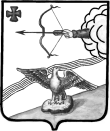 АДМИНИСТРАЦИЯ ОРЛОВСКОГО РАЙОНА КИРОВСКОЙ ОБЛАСТИПОСТАНОВЛЕНИЕ11.02.2022                                                                                                  № 65-пг. ОрловО внесении изменений в постановление администрации Орловского района от 26.07.2019 № 437-ПВ соответствии с Федеральными законами от 24 июля 2007 года № 209-ФЗ «О развитии малого и среднего предпринимательства в Российской Федерации», от 22 июля 2008 года № 159-ФЗ «Об особенностях отчуждения недвижимого имущества, находящегося в государственной собственности субъектов Российской Федерации или в муниципальной собственности и арендуемого субъектами малого и среднего предпринимательства, и о внесении изменений в отдельные законодательные акты Российской Федерации», решением Орловской районной Думы от 31.10.2008 № 26/252 «Об утверждении Положения о порядке формирования, ведения и опубликования перечня недвижимого имущества, находящегося в собственности муниципального образования Орловский муниципальный район, предназначенного для предоставления его во владение и (или) в пользование на долгосрочной основе субъектами малого и среднего предпринимательства и организациями, образующими инфраструктуру поддержки субъектов малого и среднего предпринимательства», администрация Орловского района  Кировской области ПОСТАНОВЛЯЕТ: 1. Внести изменения в постановление администрации Орловского района от 26.07.2019 № 437-П «Об утверждении перечня имущества, находящегося в собственности муниципального образования Орловский муниципальный район, предназначенного для предоставления его во владение и (или) в пользование на долгосрочной основе субъектами малого и среднего предпринимательства и организациями, образующими инфраструктуру поддержки субъектов малого и среднего предпринимательства»:Утвердить перечень имущества, находящегося в собственности муниципального образования Орловский муниципальный район, предназначенного для предоставления его во владение и (или) в пользование на долгосрочной основе субъектами малого и среднего предпринимательства и организациями, образующими инфраструктуру поддержки субъектов малого и среднего предпринимательства, в новой редакции согласно приложению.2. Управляющему делами администрации Орловского района опубликовать настоящее постановление в Информационном бюллетене органов местного самоуправления муниципального образования Орловский муниципальный район Кировской области.3. Заведующему отделом по имуществу и земельным ресурсам администрации Орловского района разместить настоящее постановление в сети «Интернет» на официальном сайте Орловского района.4. Настоящее постановление вступает в силу со дня его официального опубликования.Глава администрации Орловского района                    А.В. Аботуров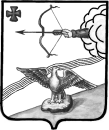 АДМИНИСТРАЦИЯ ОРЛОВСКОГО РАЙОНАКИРОВСКОЙ ОБЛАСТИПОСТАНОВЛЕНИЕ11.02.2022							№ 69-пг. ОрловО внесении изменений в постановление администрации Орловского района  от 10.06.2019  № 370-пАдминистрация Орловского района ПОСТАНОВЛЯЕТ:Внести изменения в постановление администрации Орловского района  от 10.06.2019  № 370-п «Об утверждении Муниципальной программы "Переселение граждан, проживающих на территории Орловского района Кировской области, из аварийного жилищного фонда" на 2020-2025 годы, (далее – Постановление), утвердив муниципальную программу "Переселение граждан, проживающих на территории Орловского района Кировской области, из аварийного жилищного фонда" на 2020-2025 годы в новой редакции согласно приложению.Контроль за исполнением настоящего постановления оставляю за собой.Опубликовать постановление в Информационном бюллетене органов местного самоуправления муниципального образования Орловский муниципальный район Кировской области.Постановление вступает в силу с момента опубликования.Глава администрацииОрловского района                    А.В.Аботуров Приложениек постановлению администрации Орловского района от 11.02.2022 г.  № 69-пМУНИЦИПАЛЬНАЯ ПРОГРАММА"Переселение граждан, проживающих на территорииОрловского района Кировской области, из аварийногожилищного фонда" на 2020-2025 годыПаспортмуниципальной  программы1. Характеристика проблемы,на решение которой направлена ПрограммаОдним из приоритетов национальной жилищной политики Российской Федерации является обеспечение комфортных условий проживания, в том числе выполнение обязательств государства по реализации права на улучшение жилищных условий граждан, проживающих в жилых домах, не отвечающих установленным санитарным и техническим требованиям. В настоящее время дефицит жилых помещений, существующий Орловского района, усугубляется высокой степенью износа жилищного фонда, несоответствием условий проживания в нем нормативным требованиям.Переселение граждан из аварийного жилищного фонда является одной из самых острых социальных проблем. Проживающие в аварийных домах граждане в основном не в состоянии самостоятельно приобрести жилище удовлетворительного качества.Предметом мероприятий данной Программы в соответствии с Федеральным законом от 21.07.2007 № 185-ФЗ "О Фонде содействия реформированию жилищно-коммунального хозяйства" (далее - Федеральный закон от 21.07.2007 № 185-ФЗ) являются многоквартирные жилые дома, признанные до 01.01.2017 в установленном порядке аварийными и подлежащими сносу в связи с физическим износом в процессе их эксплуатации.По данным инвентаризации, площадь таких домов в г. Орлов на 01.01.2017 составляет 1 572,3 кв.  метров.Перечень многоквартирных домов, признанных до 01.01.2017 в установленном порядке аварийными и подлежащими сносу в связи с физическим износом в процессе их эксплуатации, предлагаемых к расселению в рамках Программы (Приложение № 1).В целом решение проблемы переселения граждан из аварийных многоквартирных домов в рамках Программы будет способствовать снижению социальной напряженности в г. Орлов.2. Основные цели и задачи ПрограммыОсновной целью Программы является переселение граждан из аварийного жилищного фонда, признанного таковым до 01.01.2017 г.Для достижения цели Программы должны быть решены следующие задачи:Расселение аварийных многоквартирных домов;снос аварийных многоквартирных домов из которых полностью переселены граждане.Целевыми показателями оценки хода реализации Программы являются:количество граждан, переселенных из аварийного жилищного фонда;площадь жилых помещений в многоквартирных домах, признанных до 01.01.2017 в установленном порядке аварийными и подлежащими сносу в связи с физическим износом, жители которых переселены в рамках выполнения мероприятий Программы.3. Комплекс программных мероприятийВ рамках реализации Программы предусмотрены следующие мероприятия:разработка и реализация нормативных правовых актов и организационных механизмов переселения граждан из аварийного жилищного фонда;формирование и подача заявок в областную адресную Программу «Переселение граждан, проживающих на территории Кировской области, из аварийного жилищного фонда» на 2020-2025 годы;реализация механизмов расселения из аварийного жилищного фонда, предусмотренных Программой;приобретение у застройщиков жилых помещений в многоквартирных домах (в том числе в многоквартирных домах, строительство которых не завершено, включая многоквартирные дома, строящиеся (создаваемые) с привлечением денежных средств граждан и (или) юридических лиц) или на вторичном рынке жилья, предназначенных для расселения граждан;строительство многоквартирного дома;Завершающим мероприятием реализации Программы является снос аварийного жилищного фонда.План реализации мероприятий по переселению граждан из аварийного жилищного фонда, признанного таковым до 1 января 2017 года, по способам переселения указан в приложении 2.4. Обоснование ресурсного обеспечения Программы4.1. Средства, направляемые на переселение граждан из аварийного жилищного фонда, имеют целевое назначение и не могут быть использованы органами местного самоуправления на иные цели. Программа может быть реализована при условии финансирования в полном объеме бюджетами всех уровней.В соответствии с законодательством Российской Федерации привлечение финансовых средств на реализацию программных мероприятий возможно в рамках исполнения Федерального закона от 21.07.2007 № 185-ФЗ.4.2. Порядок определения объема долевого финансирования переселения граждан из аварийного жилищного фонда за счет средств Фонда и бюджета Кировской области установлен Федеральным законом от 21.07.2007 № 185-ФЗ:процент софинансирования за счет средств Фонда составит 99 % к объему финансирования Программы,процент софинансирования областного бюджета составит 0,9 %,процент софинансирования местного бюджета составит 0,1 %4.3. Финансирование мероприятий Программы предусматривается за счет средств Фонда, областного и местного бюджетов.Общий объем финансирования – 55 009 849 рублей, в том числе:Средства Фонда содействия реформированию жилищно-коммунального хозяйства – 54 459 788,50 рублей;Средства областного бюджета – 495 050,63  рублей;Средства местного бюджета – 55 009,87 рублей. . Объем финансирования по годам:2020 год –  10 494 359,00   рублей, в т.ч. средства Фонда содействия реформированию жилищно-коммунального хозяйства – 10389452,99 рублей;средства областного бюджета – 94411,41 рублей;средства местного бюджета – 10494,60 рублей.2021 год - 2139248,00 рублей, в т.ч. средства Фонда содействия реформированию жилищно-коммунального хозяйства –  2117855,51 рублей;средства областного бюджета – 19253,22 рублей;средства местного бюджета – 2139,27 рублей2022 год –16950550 рублей средства Фонда содействия реформированию жилищно-коммунального хозяйства –  16781000 рублей;средства областного бюджета – 152600 рублей;средства местного бюджета – 16950 рублей.2023 год – 25425692 рублейсредства Фонда содействия реформированию жилищно-коммунального хозяйства 25171480 рублей; средства областного бюджета – 228786 рублей;средства местного бюджета – 25426 рублей.Необходимый объем ресурсов Программы определен как произведение расселяемой площади жилых помещений в признанных до 01.01.2017 в установленном порядке аварийными и подлежащими сносу в связи с физическим износом в процессе эксплуатации многоквартирных домах и удельной стоимости одного квадратного метра общей площади жилого помещения, указанной в плане реализации мероприятий по переселению по способам переселения (Приложение № 3). 5. Механизм реализации Программы, включающий в себямеханизм управления Программой и механизм взаимодействиягосударственного заказчика и участников ПрограммыОсновными механизмами реализации Программы являются приобретение у застройщиков  и лиц, не являющихся застройщиками, жилых помещений в многоквартирных домах (в том числе в многоквартирных домах, строительство которых не завершено, включая многоквартирные дома, строящиеся (создаваемые) с привлечением денежных средств граждан и (или) юридических лиц) а также выкуп жилых помещений у граждан.Приобретенные жилые помещения предполагается учитывать в казне муниципального образования в качестве муниципальной собственности и предоставлять в соответствии с жилищным законодательством гражданам, переселяемым из аварийного жилищного фонда.5.1.Способами переселения граждан являются:5.1.1.  Предоставление приобретенных жилых помещений по договорам социального найма гражданам, переселяемым из занимаемых по договорам социального найма жилых помещений в аварийных многоквартирных домах.5.1.2.  Предоставление приобретенных жилых помещений по договорам мены гражданам, являющихся собственниками занимаемых жилых помещений в аварийных многоквартирных домах.5.1.3. Выкуп жилых помещений у собственников занимаемых жилых помещений в аварийных многоквартирных домах.Предоставляемое жилое помещение должно быть:благоустроенным применительно к условиям соответствующего населенного пункта;равнозначным по общей площади ранее занимаемому жилому помещению. Если наниматель и проживающие совместно с ним члены его семьи до выселения занимали квартиру или не менее чем две комнаты, наниматель, соответственно, имеет право на получение квартиры или на получение жилого помещения, состоящего из того же числа комнат в коммунальной квартире. В случае переселения граждан из коммунальной квартиры при расчете общей площади изымаемого жилого помещения органам местного самоуправления рекомендуется учитывать площадь помещений вспомогательного использования, предназначенных для удовлетворения гражданами бытовых и иных нужд, связанных с их проживанием в квартире, пропорционально площади непосредственного проживания;отвечающим установленным требованиям, то есть пригодным для проживания.Жилое помещение, предоставляемое гражданам при переселении их в соответствии с Федеральным законом от 21.07.2007 № 185-ФЗ из аварийного жилищного фонда, находится по месту их жительства в границах соответствующего населенного пункта или с согласия в письменной форме этих граждан в границах другого населенного пункта Кировской области. При этом отказы граждан от предоставляемого им жилого помещения в границах другого населенного пункта, в том числе неоднократные, не являются основанием для отказа в предоставлении им других жилых помещений в целях переселения из аварийного жилищного фонда в границах населенного пункта по месту их жительства или в границах другого населенного пункта Кировской области.5.2. Механизм предоставления средств из Фонда установлен Федеральным законом от 21.07.2007 № 185-ФЗ.Заказчик Программы – администрация Орловского района.Ежеквартально, в срок до 5 числа месяца, следующего за отчетным периодом, заказчик представляет в министерство строительства Кировской области информацию о финансировании и выполнении мероприятий Программы.В реализации Программы участвуют органы местного самоуправления.Органы местного самоуправления:-Администрация Орловского района: разрабатывает и представляет в министерство строительства Кировской области для согласования соответствующие муниципальные программы, которые предусматривают процедуры переселения граждан из аварийного жилищного фонда в соответствии с действующим законодательством;приобретает жилые помещения для переселения граждан;планирует в местном бюджете средства на софинансирование мероприятий Программы;осуществляет контроль за ходом строительства (приобретения) жилых помещений и целевым расходованием средств.Администрация Орловского городского поселения (по согласованию) –осуществляет снос расселенных аварийных многоквартирных домов6. Оценка социально-экономической эффективности реализации ПрограммыРеализация мероприятий, предусмотренных Программой, обеспечит создание благоприятных условий для наращивания объемов жилищного строительства.Социальная эффективность реализации мероприятий Программы заключается в улучшении жилищных условий граждан, проживающих в аварийном жилищном фонде, позволит снизить социальную напряженность.Количественные показатели социальной эффективности реализации Программы соответствуют планируемым показателям выполнения Программы (приложение № 4).7. Информационное обеспечение мероприятий ПрограммыРеализация Программы в значительной мере зависит от своевременности и доступности информации о ходе ее реализации.Вся информация, связанная с разработкой и реализацией Программы, размещается во всех доступных средствах массовой информации, включая:официальный сайт в сети Интернет администрации Орловского района;официальное печатное издания района;Органы местного самоуправления района доводят информацию до граждан путем размещения на досках объявлений, расположенных во всех подъездах аварийных многоквартирных домов, включенных в Программу, о планируемых сроках начала и конца переселения граждан из данных домов, а в случае изменения указанных сроков - о причинах переноса и новых сроках.АДМИНИСТРАЦИЯ ОРЛОВСКОГО РАЙОНАКИРОВСКОЙ ОБЛАСТИПОСТАНОВЛЕНИЕ10.02.2022                                                                        № 70-пг. ОрловО внесении изменений в постановление администрации Орловского района от 27.05.2020 года № 267-пВ соответствии со статьей 179 бюджетного кодекса Российской Федерации, со статьями 7, 43 Федерального закона от 06.10.2003 № 131-ФЗ «Об общих принципах организации местного самоуправления в Российской Федерации», руководствуясь постановлением администрации Орловского района от 19.07.2013 № 465 «О разработке, реализации и оценке эффективности реализации муниципальных программ на территории Орловского района», администрация  Орловского района ПОСТАНОВЛЯЕТ:            1. Внести в муниципальную программу «Развитие физической культуры и спорта в Орловском районе» на 2021-2025 годы», утвержденную постановлением администрации Орловского района от 27.05.2020  № 267-п (далее – Программа) следующие изменения:1.1. В Паспорте  муниципальной  программы строку «Объёмы ассигнований муниципальной программы, подпрограммы 1» изложить в новой редакции:1.2. В разделе 5 «Ресурсное  обеспечение  муниципальной программы»  абзац 2 изложить в новой редакции:  1.3. Приложение 1 к программе «Перечень мероприятий и источники финансирования Муниципальной программы» изложить в новой редакции согласно приложению № 1.  1.4. Приложение № 2 к программе «Прогнозная (справочная) оценка ресурсного обеспечения реализации муниципальной Программы « Развитие физической культуры и спорта в Орловском районе на 2021-2025 годы» за счет всех источников финансирования» изложить в новой редакции согласно приложению № 2.           2. Опубликовать постановление в Информационном бюллетене органов местного самоуправления муниципального образования Орловский муниципальный район Кировской области и на официальном сайте муниципального образования Орловского муниципального  района. 3. Настоящее постановление вступает в силу со дня его опубликования.Глава администрацииОрловского района                 А.В.Аботуров                                                                                                                                           Приложение  1 к  постановлению администрации Орловского района                                                                                                                                                                                                     от «10» 02.2022 № 70-пПеречень мероприятий и источники финансирования Муниципальной программы                                                      Приложение 2  к постановлению администрации Орловского района                                                                                                                           от 10.02.2022 № 70-пПрогнозная (справочная) оценка ресурсного обеспеченияреализации муниципальной Программы « Развитие физической культуры и спорта в Орловском районе на 2021-2025 годы»за счет всех источников финансирования.__________________________________________________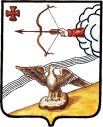 АДМИНИСТРАЦИЯ  ОРЛОВСКОГО РАЙОНАКИРОВСКОЙ ОБЛАСТИПОСТАНОВЛЕНИЕ14.02.2022                                                                                  № 74-пг. ОрловОб утверждении формы проверочного листа, применяемого при осуществлении муниципального земельного контроля Руководствуясь частью 11.3 статьи 9 Федерального закона от 26.12.2008 №294-ФЗ «О защите прав юридических лиц и индивидуальных предпринимателей при осуществлении государственного контроля (надзора) и муниципального контроля», Постановлением Правительства Российской Федерации от 13.02.2017 №177 «Об утверждении общих требований к разработке и утверждению проверочных листов (списков контрольных вопросов)», администрация Орловского района ПОСТАНОВЛЯЕТ:  1. Утвердить форму проверочного листа (список контрольных вопросов), применяемый при проведении плановых проверок по муниципальному земельному контролю в отношении юридических лиц или индивидуальных предпринимателей, являющихся правообладателями земельных участков на территории муниципального образования Орловский муниципальный район Кировской области согласно приложению.2. Опубликовать постановление на официальном сайте Орловского района, в Информационном бюллетене органов местного самоуправления муниципального образования Орловский муниципальный район3. Постановление вступает в силу после официального опубликования.Глава администрации Орловского района          А.В. АботуровПриложениеУТВЕРЖДЕНОпостановлением администрации Орловского района Кировской области                                                                        от 14.02.2022 №  74-п          АДМИНИСТРАЦИЯ ОРЛОВСКОГО РАЙОНА КИРОВСКОЙ ОБЛАСТИ(наименование органа муниципального земельного контроля)МУНИЦИПАЛЬНЫЙ ЗЕМЕЛЬНЫЙ КОНТРОЛЬ(вид муниципального контроля)Проверочный лист (список контрольных вопросов), применяемый при проведении плановых проверок по муниципальному земельному контролю в отношении юридических лиц или индивидуальных предпринимателей, являющихся правообладателями земельных участков на территории муниципального образования Орловский муниципальный район Кировской области1. Наименование юридического лица, фамилия, имя, отчество (при наличии) индивидуального предпринимателя _______________________________________________________________________________ _______________________________________________________________________________2. Место проведения плановой проверки с заполнением проверочного листа и (или) используемые юридическим лицом, индивидуальным предпринимателем земельные участки _______________________________________________________________________________3. Реквизиты приказа о проведении плановой проверки юридического лица,индивидуального предпринимателя: _______________________________________________________________________________(номер, дата приказа _______________________________________________________________________________о проведении плановой проверки юридического лица, индивидуального предпринимателя)4. Учетный номер проверки и дата присвоения учетного номера проверки в едином реестре проверок _______________________________________________________________________________(указывается учетный номер проверки и дата его присвоения в едином реестре проверок)5. Форма проверочного листа утверждена постановлением от ________________ № ________6. Должность, фамилия и инициалы должностного лица органа муниципального земельного контроля, проводящего плановую проверку и заполняющего проверочный лист _________________________________________________________________________ _______________________________________________________________________________7. Перечень вопросов, отражающих содержание обязательных требований, ответы на которые однозначно свидетельствуют о соблюдении или несоблюдении проверяемым лицом, обязательных требований, составляющих предмет проверкиАДМИНИСТРАЦИЯ ОРЛОВСКОГО РАЙОНАКИРОВСКОЙ ОБЛАСТИПОСТАНОВЛЕНИЕ14.02.2022                                                           № 75-п     г. ОрловО внесении изменений в постановление администрации Орловского района Кировской области от 15.05.2019 № 318 Администрация Орловского района ПОСТАНОВЛЯЕТ: Внести изменения в постановление администрации Орловского района Кировской области от 15.05.2019 № 318 «Об утверждении Порядка формирования и осуществления деятельности и состава проектного офиса при администрации муниципального образования Орловский муниципальный район Кировской области», утвердив состав проектного офиса при администрации муниципального образования Орловский муниципальный район Кировской области в новой редакции согласно приложению. Постановление вступает в силу с момента опубликования в Информационном бюллетене органов местного самоуправления Орловский муниципальный район. Контроль за исполнением настоящего постановления возложить на заместителя главы администрации Орловского района, заведующую отделом культуры и социальной работы Т.И. Ашихмину.Глава администрацииОрловского района                А.В. Аботуров                           Приложение к постановлению администрации Орловского района Кировской областиот  14.02.2022   № 75-пСостав проектного офиса при администрации муниципального образования Орловский муниципальный район Кировской области_____________________________АДМИНИСТРАЦИЯ ОРЛОВСКОГО РАЙОНАКИРОВСКОЙ ОБЛАСТИПОСТАНОВЛЕНИЕ                          14.02.2022                                                              №  78 -пг. ОрловО внесении изменений в муниципальную программу «Экологический контроль» на 2014 – 2024 годВ соответствии со статьей 8 Федерального закона от 24.06.1998 № 89 – ФЗ «Об отходах производства и потребления», статьей 15 Федерального закона от 06.10.2003 №131 – ФЗ «Об общих принципах организации местного самоуправления в Российской Федерации», руководствуясь Уставом муниципального образования Орловский муниципальный район, администрация Орловского района ПОСТАНОВЛЯЕТ:1. Внести в постановление администрации Орловского района  от 28.10.2014 № 679 (далее – постановление) «Об утверждении муниципальной программы «Экологический контроль» на 2014 – 2024 годы, (далее – муниципальная программа) следующие изменения:1.1. Изложить муниципальную программу в новой редакции согласно приложению. 2. Управляющему делами администрации района Князеву И.А. опубликовать настоящее постановление в Информационном бюллетене органов местного самоуправления муниципального образования Орловский муниципальный район Кировской области.3.  Постановление вступает в силу с момента опубликования.Глава администрацииОрловского района             А.В. Аботуров                                                                                                                                                               УТВЕРЖДЕНА:                                                                        постановлением администрации  Орловского района Кировской области  от  14.02.2022   №  78- ПМУНИЦИПАЛЬНАЯ    ПРОГРАММА«ЭКОЛОГИЧЕСКИЙ КОНТРОЛЬ» НА 2014 – 2024 ГОДЫг. Орлов2022 год.МУНИЦИПАЛЬНАЯ ПРОГРАММА «ЭКОЛОГИЧЕСКИЙ КОНТРОЛЬ» НА 2014 – 2024 ГОДЫПаспорт муниципальной программы «Экологический контроль» на 2014 – 2024 годы»,далее - муниципальная программа;Объёмы и источники финансирования муниципальной программыОсновные показатели эффективности реализации муниципальнойпрограммы:Раздел 1. Общая характеристика сферы реализации муниципальной программы, в том числе формулировки основных проблем в указанной сфере и прогноз ее развитияМуниципальная программа разработана в целях реализации постановления администрации Орловского района Кировской области от 21.08.2013 № 551 «Об утверждении перечня муниципальных программ Орловского района Кировской области».Муниципальное образование «Орловский муниципальный  район» Кировской области (далее - муниципальное образование) относится к агропромышленному району  с характерными исторически сложившимися для данных территорий экологическими проблемами, которые накапливались длительное время высоким уровнем накопленного экологического ущерба.Экологические проблемы на территории муниципального образования связаны, прежде всего, с качеством подземных и поверхностных вод, вопросами в области организации утилизации и переработки бытовых и промышленных отходов, с санитарным состоянием прилегающих к г. Орлову  лесов, с формированием у населения экологической культуры и нравственности, с совершенствованием системы экологического просвещения, с обеспечением деятельности администрации муниципального образования в решении вопросов охраны окружающей среды.В данной сфере имеются следующие проблемы:- не достаточно налажена система функционирования экологического  контроля, контроля  за соблюдением правил благоустройства поселений;      -  предотвращение загрязнения подземных и поверхностных водных объектов;В  г. Орлове и населенных пунктах с. Колково и д. Кузнецы бытовые стоки от благоустроенных домов сбрасываются без очистки на рельеф и далее в р. Вятка. Для решения этой проблемы необходима разработка проектной документации на строительство очистных сооружений  в данных населённых пунктах.- Качество атмосферного воздуха;важным вопросом для муниципального образования, на территории которого находятся производства теплоснабжения в городской черте в большом количестве, является качество атмосферного воздуха, мониторинг его состояния и контроль. Необходимо обеспечивать своевременное информирование население муниципального образования о состоянии атмосферного воздуха.- Обращение с отходами.Основной проблемой в области охраны земельных ресурсов является решение вопросов по обращению с отходами производства и потребления. В  районе  образуются несанкционированные свалки твердых бытовых и строительных отходов. Размещение отходов наносит ущерб флоре и фауне, влияя на динамичное развитие биосферы. К примеру, в почве, самоочищение которой происходит медленно, накапливаются токсичные вещества, это приводит к изменению не только их химического состава, но и состава грунтовых вод, что в конечном итоге отрицательно влияет на качество жизни человека.В связи с этим, необходима ликвидация несанкционированных свалок на территории муниципального образования.Одним из методов решения вопроса по развитию системы обращения с отходами производства и потребления является проведение комплексных мероприятий по  организованному сбору и  размещение отходов на лицензированном полигоне ТБО, создание мест (площадок) накопления ТКО, внедрению раздельного сбора отходов, исходя из объемов их образования, транспортной доступности, имеющихся инженерных коммуникаций и других условий.- Формирование у населения экологической культуры и нравственности, совершенствование системы экологического просвещенияДля эффективного проведения мероприятий экологической направленности необходимо вести просветительскую и разъясняющую деятельность для населения. Несмотря на возрастающий интерес населения и общественных организаций к проблемам охраны окружающей среды, общий уровень общественного экологического сознания, экологической культуры и практической деятельности горожан остаются низкими и малоэффективными. Решение всего комплекса экологических проблем неразрывно связано с экологическими знаниями человека, уровнем его экологической культуры. Поэтому экологическое просвещение населения является одним из условий стабилизации и улучшения экологической обстановки. Вследствие этого одними из направлений муниципальной программы являются приобретение литературы экологической направленности, проведение мероприятий экологической направленности, проведение Дней защиты от экологической опасности;- Текущий и капитальный ремонт  гидросооружений  ( 4 пруда с гидросооружениями) находятся на балансе Орловского сельского поселения.Данные экологические проблемы будут решаться в ходе реализации программных мероприятий, что позволит улучшить экологическую обстановку, условия проживания, экологическое воспитание и просвещение населения в муниципальном образовании.Раздел 2. Приоритеты муниципальной политики в соответствующей сфере социально-экономического развития, цели и задачи, целевые показатели эффективности реализации муниципальной программы, описание ожидаемых конечных результатов реализации муниципальной программы, сроков и этапов реализации муниципальной программы.Муниципальная программа соответствует приоритетам, установленным в Программе социально-экономического развития муниципального образования Орловский  муниципальный район Кировской области на 2014 – 2023 годы, утвержденной решением Орловской районной Думы четвертого созыва от 17.11.2012 № 727 – П и направлена на повышение уровня экологической безопасности.Основной целью Программы является создание благоприятной окружающей среды, предотвращение экологически вредных последствий хозяйственной деятельности в интересах сохранения здоровья и развития общества на территории муниципального образования.Для достижения цели будет решаться следующие задачи: -  обеспечение системы функционирования экологического контроля (надзора);-предотвращение загрязнения поверхностных вод на территории муниципального образования; -организация утилизации и переработки бытовых и промышленных отходов на территории муниципального образования;-формирование у населения муниципального образования экологической культуры, экологическое просвещение;-информирование населения о качестве атмосферного воздуха муниципального образования;-  текущий и капитальный ремонт  гидротехнических сооружений;- ликвидация накопленного экологического  ущерба на территории Орловского района.Основными показателями эффективности реализации муниципальной программы являются следующие количественные показатели:Таблица 1Оценка результативности действия муниципальной программы будет проводиться по результатам отчетного года. Источник получения информации - отчеты исполнителей муниципальной программы.Реализация муниципальной программы будет способствовать улучшению экологической обстановки и условий проживания населения на территории муниципального образования.Срок реализации Программы 2014 – 2024  годы, реализация муниципальной программы не предполагает разделения на этапы.Раздел 3. Обобщенная характеристика мероприятий муниципальнойпрограммы.Мероприятия муниципальной программы направлены на обеспечение охраны окружающей среды и рационального природопользования муниципального образования на 2014 – 2024  годы.Комплекс мероприятий представлен в таблице 2 муниципальной программы.Таблица 2Раздел 4. Основные меры правового регулирования в сфере реализации муниципальной программы.Разработка новых нормативно-правовых актов для реализации муниципальной программы не требуется.Программа разработана в соответствии с Федеральным законом от 06.10.2003 №131-Ф3 «Об общих принципах организации местного самоуправления в Российской Федерации», постановлением Правительства Кировской области от 22.08.2011 №117/380 «Об утверждении областной целевой программы «Развитие системы обращения с отходами производства и потребления на территории Кировской области» на 2012-2017 годы», постановлением Правительства Кировской области от 25.10.2012 №176/655 «Об утверждении государственной программы Кировской области «Охрана окружающей среды, воспроизводство и использование природных ресурсов» на 2014 – 2017 годы». Реализация муниципальной программы осуществляется в соответствии с законодательством о государственных и муниципальных закупках.Раздел 5. Ресурсное обеспечение муниципальной программы.Общий объем финансирования муниципальной программы в 2014 – 2024  годах составит 5781,78 тыс. руб., в том числе средства бюджета муниципального образования – 3386,928 тыс. рублей, областного бюджета – 2394,852 тыс. рублей.Объемы и источники финансирования муниципальной программы: Таблица 3 (тыс. руб.)Применяемые методы оценки затрат на реализацию мероприятий муниципальной программы - расчетный и аналоговый.Перечень мероприятий муниципальной программы с указанием объемов и источников финансирования приведен в приложении 1 к муниципальной программе.Объемы финансирования мероприятий муниципальной программы могут изменяться в зависимости от возможностей бюджета Орловского муниципального района  Кировской области и результатов оценки эффективности реализации Программы.Раздел 6. Анализ рисков реализации муниципальной программы и описание мер управления рисками.При реализации муниципальной программы могут возникнуть следующие группы рисков:Таблица 4Раздел 7. Методика оценки эффективности реализации муниципальной программыОценка эффективности реализации муниципальной программы проводится ежегодно на основе оценки достижения показателей эффективности реализации муниципальной программы с учетом объема ресурсов, направленных на реализацию муниципальной программы.Оценка достижения показателей эффективности реализации муниципальной программы осуществляется по формуле: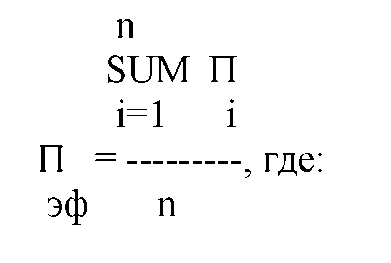 П - степень достижения показателей эффективности реализации эф;муниципальной программы в целом (%);П - степень достижения i-ro показателя эффективности реализации iмуниципальной программы в целом (%);n - количество показателей эффективности реализации муниципальной программы.Степень достижения i-ro показателя эффективности реализации муниципальной программы рассчитывается путем сопоставления фактически достигнутого и планового значения показателя эффективности реализации муниципальной программы за отчетный период по следующим формулам:для показателей, желаемой тенденцией развития которых является рост значений: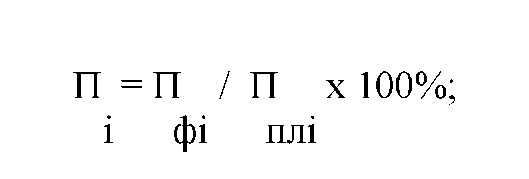 для показателей, желаемой тенденцией развития которых является снижение значений: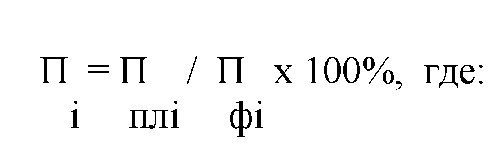 П - фактическое значение i-ro показателя эффективности реализации ф!муниципальной программы (в соответствующих единицах измерения); П - плановое значение i-ro показателя эффективности реализации шимуниципальной программы (в соответствующих единицах измерения).При условии выполнения значений показателей «не более», «не менее» степень достижения i-ro показателя эффективности реализации муниципальной программы считать равным 1.В случае если значения показателей эффективности реализации муниципальной программы являются относительными (выражаются в процентах), то при расчете эти показатели отражаются в долях единицы.Оценка объема ресурсов, направленных на реализацию муниципальной программы, осуществляется путем сопоставления фактических и плановых объемов финансирования муниципальной программы в целом за счет всех источников финансирования за отчетный период по формуле: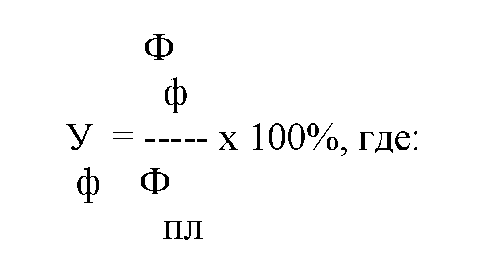 У - уровень финансирования муниципальной программы в целом; Ф - фактический объем финансовых ресурсов за счет всех источниковфинансирования, направленный в отчетном периоде на реализацию мероприятиймуниципальной программы (тыс. руб.);Ф - плановый объем финансовых ресурсов за счет всех источников плфинансирования на реализацию мероприятий муниципальной программы на соответствующий отчетный период, установленный муниципальной программой (тыс. руб.).Оценка эффективности реализации муниципальной программы производится по формуле: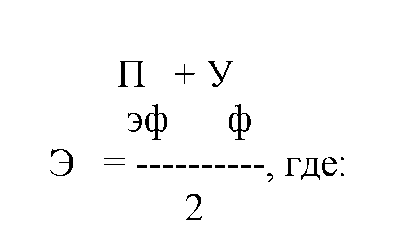 Э - оценка эффективности реализации муниципальной программы (%); П - степень достижения показателей эффективности реализации эфмуниципальной программы (%);У - уровень финансирования муниципальной программы в целом (%).В целях оценки эффективности реализации муниципальной программы устанавливаются следующие критерии:если значение Э равно 80% и выше, то уровень эффективности реализации муниципальной программы оценивается как высокий;если значение Э от 60 до 80%, то уровень эффективности реализации муниципальной программы оценивается как удовлетворительный;если значение Э ниже 60%, то уровень эффективности реализации муниципальной программы оценивается как неудовлетворительный.Достижение показателей эффективности реализации муниципальной программы в полном объеме (100% и выше) по итогам ее реализации свидетельствует, что качественные показатели эффективности реализации муниципальной программы достигнуты.Ответственные исполнители муниципальной программы ежеквартально в срок до 10 числа месяца, следующего за отчетным периодом, и ежегодно, в срок до 1 марта года, следующего за отчетным, предоставляют отчет о ходе реализации и оценке эффективности реализации муниципальной программы, согласованный с заместителем главы администрации муниципального образования, курирующим работу ответственного исполнителя муниципальной программы, в отдел по экономике  администрации  Орловского района .Прилагается: Приложение 1 к муниципальной программе.* - сумма будет уточнена и предусмотрена в бюджете после разработки технического задания на ПСДИНФОРМАЦИОННЫЙБЮЛЛЕТЕНЬОРГАНОВ МЕСТНОГО САМОУПРАВЛЕНИЯМУНИЦИПАЛЬНОГО ОБРАЗОВАНИЯОРЛОВСКИЙ МУНИЦИПАЛЬНЫЙ РАЙОНКИРОВСКОЙ  ОБЛАСТИ(ОФИЦИАЛЬНОЕ    ИЗДАНИЕ)Отпечатано в администрации Орловского района  15.02.2022,612270, г. Орлов Кировской области, ул. Ст. Халтурина, 18тираж  20  экземпляров1Постановление главы Орловского района от 01.02.2022 № 4-п-гр «О внесении изменений в постановление главы Орловского района от 22.02.2014 г. № 6-п-гр»2Постановление главы Орловского района от 01.02.2022 № 5-п-гр «О внесении изменений в постановление главы Орловского района от 22.02.2014 г. № 8-п-гр» 3Постановление главы Орловского района от 14.02.2022 № 8-п-гр «О внесении изменений в постановление главы администрации Орловского района Кировской области от 15.05.2019 № 11-п-гр»4Постановление администрации Орловского района от 19.01.2022 № 19-п «О внесении изменений в постановление администрации Орловского района от 20.08.2018 № 541-п»5Постановление администрации Орловского района от 31.01.2022 № 47-п «Об утверждении плана по противодействиюкоррупции в Орловском районе на 2022 год»6Постановление администрации Орловского района от 31.01.2022 № 48-п «О внесении изменений в муниципальную программу «Повышение эффективности реализации молодежной политики в Орловском районе Кировской области на 2019-2025 годы»7Постановление администрации Орловского района от 01.02.2022 № 49-п «О внесении изменений в постановление администрации Орловского района от 15.12.2016 г. № 660»8Постановление администрации Орловского района от 02.02.2022 № 52-п «О внесении изменений в постановление администрации Орловского района от 19.01.2022 № 22-П»9Постановление администрации Орловского района от 02.02.2022 № 54-п «О внесении изменений в постановление администрации Орловского района от 23.04.2021 года № 254 – П»10Постановление администрации Орловского района от 08.02.2022 № 58-п «О внесении изменений в постановление администрации Орловского района от 05.10.2016 № 521»11Постановление администрации Орловского района от 10.02.2022 № 60-п «О внесении изменений в постановление администрации Орловского района Кировской области от 12.03.2010 № 30-п»12Постановление администрации Орловского района от 10.02.2022 № 62-п «Об утверждении Административного регламента предоставления муниципальной услуги «Прием в муниципальные образовательные организации Орловского района, реализующие дополнительные общеобразовательные программы»13Постановление администрации Орловского района от 10.02.2022 № 65-п «О внесении изменений в постановление администрации Орловского района от 26.07.2019 № 437-П»14Постановление администрации Орловского района от 10.02.2022 № 69-п «О внесении изменений в постановление администрации Орловского района  от 10.06.2019  № 370-п»15Постановление администрации Орловского района от 10.02.2022 № 70-п «О внесении изменений в постановление администрации Орловского района от 27.05.2020 года № 267-п»16Постановление администрации Орловского района от 14.02.2022 № 74-п «Об утверждении формы проверочного листа, применяемого при осуществлении муниципального земельного контроля»17Постановление администрации Орловского района от 14.02.2022 № 75-п «О внесении изменений в постановление администрации Орловского района Кировской области от 15.05.2019 № 318»18Постановление администрации Орловского района от 14.02.2022 № 78-п «О внесении изменений в муниципальную программу «Экологический контроль» на 2014 – 2024 год»АБОТУРОВ Андрей Валентинович - Глава Орловского района, председатель комиссииАшихминаТатьяна Ивановна- заместитель главы администрации Орловского района, заведующий отделом культуры и социальной работы, заместитель  председателя комиссии КОВЯЗИНАСветлана Сергеевна - старший специалист по социальной работе отдела культуры и социальной работы  администрации Орловского района, секретарь комиссии БАДЬИНА Ирина Петровна  - и.о. начальника управления образования Орловского района БЕРЕСНЕВАЕлена Валерьевна  - начальник Орловского отдела социального обслуживания населения  «КОГАУСО  МКЦСОН в Котельничском районе» (по согласованию)БУРКОВАТатьяна Геннадьевна  - главный врач КОГБУЗ «Орловская ЦРБ»  (по согласованию)КЫРЧАНОВАТатьяна Леонидовна - начальник отдела трудоустройства Орловского района КОГКУ ЦЗН Котельничского района» (по согласованию)ПОПУЛЬКИНСергей Николаевич- глава администрации Орловского городского поселения (по согласованию)РОДИНААнастасия Львовна- главный специалист, ответственный секретарь комиссии по делам несовершеннолетних и защите их правФОКИНАЛариса Валерьевна- глава администрации Орловского сельского поселения (по согласованию)ШАЛАГИНОВЮрий Анатольевич- начальник отделения полиции «Орловское» МО МВД «Юрьянский», (по согласованию)№ п/пНаименование вопросаСрокиОтветственные1Об осуществлении надзора за осужденными в рамках осуществления полномочий уголовно-исполнительной инспекции.I кварталКотельничский межмуниципальный филиал федерального казенного учреждения «Уголовно-исполнительная инспекция Управления Федеральной службы исполнения наказаний по Кировской области» М.В. Чирков. 2О работе по алгоритму действий участковых уполномоченных  полиции по направлению лиц, вернувшихся из мест лишения свободы в учреждения и ведомства системы профилактики в 2022 году.I кварталОП «Орловское» Ю.А. Шалагинов.3О предоставлении социальных услуг лицам освободившимся из мест лишения свободы в 2022году. I кварталОтдел трудоустройства Орловского района Т.Л. Кырчанова, Отдел социального  обслуживания населения Орловского района Е.В. Береснева.4Об исполнении Постановления администрации Орловского района Кировской области «Об утверждении видов работ и перечня предприятий, организаций, расположенных на территории муниципального образования Орловский муниципальный район Кировской области для трудоустройства осужденных без изоляции от общества для отбывания наказания в виде обязательных и исправительных работ за 2021 год». I кварталАдминистрация Орловского городского поселения С.Н. Популькин,Администрации Орловского сельского поселения Л.В. Фокина. Котельничский межмуниципальный филиал федерального казенного учреждения «Уголовно-исполнительная инспекция Управления Федеральной службы исполнения наказаний по Кировской области» М.В. Чирков.5О работе с лицами, неимеющих постоянного источников доходов, склонных к совершению правонарушений, из числа прибывших из мест лишения свободы или осужденных к наказаниям без изоляции от общества. II кварталОП «Орловское» Ю.А. ШалагиновКотельничский межмуниципальный филиал федерального казенного учреждения «Уголовно-исполнительная инспекция Управления Федеральной службы исполнения наказаний по Кировской области» М.В. Чирков.6О состоянии  рецидивной преступности на территории муниципального образования. II кварталОП «Орловское» Ю.А. Шалагинов7О проводимой работе по оказанию помощи лицам, оказавшимся в трудной жизненной ситуации, в том числе и лицам, освободившимся из мест лишения свободы.III кварталАдминистрация Орловского городского поселения С.Н. Популькин,Администрации Орловского сельского поселения Л.В. Фокина.8Об эффективности деятельности субъектов социальной адаптации, а также социального сопровождения лиц, отбывших наказание в виде лишения свободы, нуждающихся в ресоциализации.III кварталОтдел социального  обслуживания населения Орловского района Е.В. Береснева.9О работе по профессиональному обучению и дополнительному профессиональному образованию граждан из числа освобожденных из мест лишения свободы.IV кварталОтдел трудоустройства Орловского района Т.Л. Кырчанова.10Об утверждении плана межведомственной комиссии по вопросам социальной реабилитации лиц, освобожденных из учреждений, исполняющих наказание в виде лишения свободы, и лиц, осужденных к наказаниям, не связанным с лишением свободы на 2023 год. IV квартал Отдел трудоустройства Орловского района Т.Л. Кырчанова, Отдел социального  обслуживания населения Орловского района Е.В. Береснева.Администрация Орловского городского поселения С.Н. Популькин,Администрации Орловского сельского поселения Л.В. Фокина.Котельничский межмуниципальный филиал федерального казенного учреждения «Уголовно-исполнительная инспекция Управления Федеральной службы исполнения наказаний по Кировской области» М.В.ЧирковОП «Орловское» Ю.А. ШалагиновАБОТУРОВ Андрей Валентинович- глава  Орловского района Кировской области, председатель совета; АШИХМИНАТатьяна Ивановна- заместитель главы администрации Орловского района, заведующая отделом культуры и социальной работы администрации Орловского района, заместитель председателя совета;КУНИЦЫНАОльга Михайловна- ведущий специалист, экономист отдела экономического развития, торговли и предпринимательства администрации Орловского района, секретарь совета;Члены совета:БАДЬИНАИрина Петровна- и.о. начальника управления образования Орловского района;БЕЛЯВИНАОльга Сергеевна- заведующая юридическим отделом администрации Орловского района;ГРЕБЕНЕВ Александр Михайлович- заместитель заведующего отделом по вопросам жизнеобеспечения, архитектуры и градостроительства администрации Орловского района;МАКАРОВААнна Юрьевна- глава администрации Орловского района, начальник финансового управления администрации Орловского района;МАЛЫШЕВАТатьяна Николаевна- заведующая отделом экономического развития, торговли и предпринимательства администрации Орловского района;ПОПУЛЬКИНСергей Николаевич- глава Орловского городского поселения (по согласованию);ФОКИНАЛариса Валерьевна- глава Орловского сельского поселения (по согласованию).Объемы финансирования программы2019 год-  19771,75тыс. руб.2020год – 22635,1 тыс. руб.2021 год-  23834,33 тыс. руб.2022 год-  30721,85 тыс. руб.2023 год-  23734,15 тыс. руб.2024 год-  24625,38 тыс. руб.№ п/пНаименование источника финансированияГоды реализации муниципальнойпрограммыГоды реализации муниципальнойпрограммыГоды реализации муниципальнойпрограммыГоды реализации муниципальнойпрограммыГоды реализации муниципальнойпрограммыГоды реализации муниципальнойпрограммыИтого№ п/пНаименование источника финансирования201920202021202220232024Итого1.Бюджет муниципального образования Орловский муниципальный район7747,3914530,914928,6617845,2516533,6517094,8888680,732.Областной бюджет11902,78090,748807,287780,17104710450788,823.Федеральный бюджет121,6613,4698,395096,596,5426,55853,01В том числе:Комплектование фондов Цепелевской сельской библиотеки на различных носителях000206060140Создание модельных муниципальных библиотек50005000-местный бюджет-областной бюджетфедеральный5000500Мероприятие по модернизации библиотек в части комплектования книжных фондов библиотек муниципальных образований и государственных общедоступных библиотек субъектов Российской федерации7,690104,62103,74103,74103,74423,53-местный бюджет0,3901,051,041,041,044,56-областной бюджет1,805,186,26,26,225,58федеральный5,5098,3996,596,596,5393,39Подключение муниципальных общедоступных библиотек и государственных центральных библиотек 	в субъектах Российской Федерации к информационно-телекоммуникационной сети Интернет и развитие библиотечного дела с учетом задачи расширения информационных технологий и оцифровки		128,716,47000145,17Местный  бюджет6,440,1700006,61Федеральный бюджет		116,1613,460000129,62Областной бюджет6,102,8400008,94Техническое оснащение муниципальных музеев330330Местный  бюджетФедеральный бюджет		330330Областной бюджетВсего по программеВсего по программе19771,7522635,123834,33 30721,8523734,15  24625,35145322,55Наименование источника финансированияГоды реализации ПодпрограммыГоды реализации ПодпрограммыГоды реализации ПодпрограммыГоды реализации ПодпрограммыГоды реализации ПодпрограммыГоды реализации ПодпрограммыИтогоНаименование источника финансирования201920202021202220232024ИтогоБюджет муниципального образования 3660,167945,17647,969514,548780,549044,6446592,94Областной бюджет6728,94878,745422,584569,74006,24006,229612,32Федеральный бюджет121,6613,4698,395096,596,596,55523,01Всего по подпрограмме10510,7212837,313168,9319180,7412883,2413147,3481728,27Наименование источника финансированияГоды реализации ПодпрограммыГоды реализации ПодпрограммыГоды реализации ПодпрограммыГоды реализации ПодпрограммыГоды реализации ПодпрограммыГоды реализации ПодпрограммыИтогоНаименование источника финансирования201920202021202220232024ИтогоБюджет муниципального образования 10,042,620,050,050,050222,6Областной бюджет0000000Всего по подпрограмме10,042,620,050,050,050222,6Наименование источника финансированияГоды реализации ПодпрограммыГоды реализации ПодпрограммыГоды реализации ПодпрограммыГоды реализации ПодпрограммыГоды реализации ПодпрограммыГоды реализации ПодпрограммыИтогоНаименование источника финансирования201920202021202220232024Бюджет муниципального образования 905,421432,31511,42511,92403,12442,611206,72Областной бюджет1026,6686,2608,2120,47,87,82457Федеральный бюджет330330Всего по подпрограмме1932,022118,52119,62632,32410,92780,413993,72Наименование источника финансированияГоды реализации ПодпрограммыГоды реализации ПодпрограммыГоды реализации ПодпрограммыГоды реализации ПодпрограммыГоды реализации ПодпрограммыГоды реализации ПодпрограммыИтогоНаименование источника финансирования201920202021202220232024Бюджет муниципального образования 2161,723257,83596,83647,113362,613507,8419533,88Областной бюджет2463,61446,31776,520902090209011956,4Всего по подпрограмме4625,324704,15373,35737,115452,615597,8431490,28Наименование источника финансированияГоды реализации ПодпрограммыГоды реализации ПодпрограммыГоды реализации ПодпрограммыГоды реализации ПодпрограммыГоды реализации ПодпрограммыИтогоНаименование источника финансирования201920202021202220232024Бюджет муниципального образования 1000,091853,12056,52081,71897,41959,810848,59Областной бюджет1683,61079,510001000100010006763,1Всего по подпрограмме2683,692932,63056,53081,72897,42959,817611,69№ п/пНаименование источника финансированияГоды реализации муниципальной подпрограммыГоды реализации муниципальной подпрограммыГоды реализации муниципальной подпрограммыГоды реализации муниципальной подпрограммыГоды реализации муниципальной подпрограммыГоды реализации муниципальной подпрограммыИТОГО№ п/пНаименование источника финансирования201920202021202220232024ИТОГО1.Бюджет муниципального образования00961060601762.Областной бюджет00000003.Внебюджетные источники0000000Всего по подпрограмме0096101060176Наименование ПодпрограммыИсточникифинансированияОБЪЕМ финансирования, (тыс. руб.)ОБЪЕМ финансирования, (тыс. руб.)ОБЪЕМ финансирования, (тыс. руб.)ОБЪЕМ финансирования, (тыс. руб.)ОБЪЕМ финансирования, (тыс. руб.)ОБЪЕМ финансирования, (тыс. руб.)всегоНаименование ПодпрограммыИсточникифинансирования201920202021202220232024всегоОрганизация  и поддержка народного творчества в Орловском районе  на 2019-2024 годыБюджет муниципальногообразования1042,620505050222,6Развитие туризма в Орловском районе на 2019-2024 годыБюджет муниципальногообразования1000303030100Сохранение исторического и культурного наследия города Орлова  и Орловского района на 2019-2024 годыБюджет муниципального образования0096101060176Развитие музейной деятельности  Орловского района Кировской области на 2019-2024 годыБюджет муниципальногообразования905,421432,31511,42511,92403,12442,611206,72Развитие музейной деятельности  Орловского района Кировской области на 2019-2024 годыОбластной бюджет1026,6686,2608,2120,47,87,82457Развитие музейной деятельности  Орловского района Кировской области на 2019-2024 годыФедеральный бюджет330330Развитие музейной деятельности  Орловского района Кировской области на 2019-2024 годыИтого 1932,022118,52119,62632,32410,92780,413993,72  В том числе Техническое оснащение муниципальных музеев330330  В том числе Бюджет муниципальногообразования  В том числе Областной бюджет  В том числе Федеральный бюджет330330Организация и развитие библиотечного дела в муниципальном образовании Орловский район Кировской области на 2019-2024 годыБюджет муниципального образования3660,167945,17647,969514,548780,549044,6446592,94Организация и развитие библиотечного дела в муниципальном образовании Орловский район Кировской области на 2019-2024 годыОбластной бюджет6728,904878,745422,584569,74006,24006,229612,32Организация и развитие библиотечного дела в муниципальном образовании Орловский район Кировской области на 2019-2024 годыФедеральный бюджет121,6613,4698,395096,596,596,55523,01В том числе1.Комплектование фондов Цепелевской сельской библиотеки на различных носителях0002060601402.Создание модельных муниципальных библиотек50005000-местный бюджет-областной  бюджетФедеральный бюджет500050003.мероприятие по модернизации библиотек в части комплектования книжных фондов библиотек муниципальных образований и государственных общедоступных библиотек субъектов Российской федерации7,690104,62103,74103,74103,74423,53-местный бюджет0,3901,051,041,041,044,56-областной  бюджет1,805,186,26,26,225,58Федеральный бюджет5,5098,3996,596,596,5393,394.Подключение муниципальных общедоступных библиотек и государственных центральных библиотек в субъектах Российской Федерации к информационно-телекоммуникационной сети Интернет и развитие библиотечного дела с учетом задачи расширения информационных технологий и оцифровки128,716,470000145,17Местный  бюджет6,440,1700006,61Областной бюджет6,102,8400008,94Федеральный бюджет116,1613,460000129,62Итого10510,7212837,313168,9319180,7412883,2413147,3481728,27Обеспечение дополнительного художественно- эстетического образования на 2019-2024годыБюджет муниципальногообразования2161,723257,83596,83647,13362,63507,8419533,88Обеспечение дополнительного художественно- эстетического образования на 2019-2024годы В т ч. мероприятие по поддержке отрасли культуры в части укрепления материально-технической базы и оснащения оборудованием  Орловской детской школы искусств 0000048,8348,83Обеспечение дополнительного художественно- эстетического образования на 2019-2024годыОбластной бюджет2463,61446,31776,520902090209011956,4Обеспечение дополнительного художественно- эстетического образования на 2019-2024годыИтого4625,324704,15373,35737,115452,615597,8431490,28Организация деятельности муниципального казенного учреждения «Централизованная бухгалтерия муниципальных учреждений культуры» на 2019-2024 годыБюджет муниципальногообразования1000,091853,12056,52081,71897,41959,810848,59Организация деятельности муниципального казенного учреждения «Централизованная бухгалтерия муниципальных учреждений культуры» на 2019-2024 годыОбластной бюджет1683,61079,510001000100010006763,1Организация деятельности муниципального казенного учреждения «Централизованная бухгалтерия муниципальных учреждений культуры» на 2019-2024 годыИтого2683,692932,63056,53081,72897,42959,817611,69ВСЕГОБюджет муниципального образования7747,3914530,914928,6617845,2516533,6517094,8888680,73ВСЕГООбластной бюджет11902,78090,748807,287780,17104710450788,82ВСЕГОФедеральный бюджет121,6613,4698,395096,596,5426,55853,01В том числеКомплектование фондов Цепелевской сельской библиотеки на различных носителях000206060140мероприятие по модернизации библиотек в части комплектования книжных фондов библиотек муниципальных образований и государственных общедоступных библиотек субъектов Российской федерации7,690104,62103,74103,74103,74423,53-местный бюджет0,3901,051,041,041,044,56-областной бюджет1,805,186,26,26,225,58Федеральный бюджет5,5098,3996,596,596,5393,39Подключение муниципальных общедоступных библиотек и государственных центральных библиотек в субъектах Российской Федерации к информационно-телекоммуникационной сети Интернет и развитие библиотечного дела с учетом задачи расширения информационных технологий и оцифровки128,716,470000145,17Местный  бюджет6,440,1700006,61Областной бюджет6,102,8400008,94Федеральный бюджет116,1613,460000129,62Создание модельных муниципальных библиотек50005000-местный бюджет-областной  бюджетФедеральный бюджет50005000Техническое оснащение муниципальных музеев330330Бюджет муниципальногообразованияОбластной бюджетФедеральный бюджет330330ИТОГО19771,7522635,123834,3330721,8523734,1524625,38145322,56Ответственный исполнитель подпрограммымуниципальное казенное учреждение культуры «Орловская центральная районная библиотека» Цель подпрограммыОбеспечение устойчивого развития библиотечного дела на территории Орловского района Кировской области, способствующего гармоничному развитию личности, реализации ее духовного потенциала, всестороннему удовлетворению культурных потребностей и повышению качества жизни жителей Орловского района Кировской области.Задачи подпрограммы -Укрепление и модернизация материально-технической базы библиотек;-совершенствование организации библиотечного обслуживания населения;-повышение качества формирования библиотечных фондов;-обеспечение  высокого уровня сохранности библиотечных фондов, в том числе редких и особо ценных документов;-сохранение и развитие кадрового потенциала библиотечных работников;-формирование системы единого информационного пространства Целевые показатели эффективности реализации подпрограммы-Число посещений библиотеки, в т.ч.удалённых пользователей;-количество библиографических записей в сводном электронном каталоге библиотек Кировской области в процентах (по сравнению с предыдущим годом);-уровень фактической обеспеченности населения библиотеками от нормативной потребности;-доля обновления компьютерной и  копировально-множительной техникой в процентах;-обновляемость библиотечного фонда в процентах;-количество обоснованных жалоб на качество услуг и работ.-Количество посещений организаций культуры  по отношению к 2010 годуСроки реализации подпрограммы2019-2024 годы. Подпрограмма не предусматривает разбивку на этапы. Объемы и источники финансирования подпрограммы2019год – 10510,72тыс. руб.2020 год – 12837,3 тыс. руб. 2021 год – 13168,93  тыс. руб.                                                                    2022год – 19180,74 тыс. руб.                                                                     2023 год – 12883,24 тыс. руб.                                                                      2024 год -  13147,34    тыс. руб. 2019год – 10510,72тыс. руб.2020 год – 12837,3 тыс. руб. 2021 год – 13168,93  тыс. руб.                                                                    2022год – 19180,74 тыс. руб.                                                                     2023 год – 12883,24 тыс. руб.                                                                      2024 год -  13147,34    тыс. руб. Ожидаемые конечные результаты реализации подпрограммы-- выполнение  показателя   посещаемость на 2019 год составит 121 % по отношению к 2024 году   или  152372 экз.;-количество библиографических записей в сводном электронном каталоге библиотек Кировской области довести с 2.07 % в 2016г. до 2,5%  к 2024 году;-уровень фактической обеспеченности библиотеками населения от нормативной потребности сохранить 100%;-долю обновления компьютерной и  копировально-множительной техникой в процентах к 2024 году довести до 70%;-сохранить обновляемость библиотечного фонда не менее 3,0%;-количество обоснованных жалоб на качество услуг и работ должно быть нулевым на всех этапах  реализации подпрограммы.- Количество посещений организаций культуры по отношению к уровню 2024 года составит 120%Количество посещений организаций культуры по отношению к уровню 2017 года ( в части посещения библиотек)2022 год-106%2023 год-109%2024 год-115%-Переоснащены муниципальные библиотеки по модельному стандарту (Цепелевская сельская библиотека)-- выполнение  показателя   посещаемость на 2019 год составит 121 % по отношению к 2024 году   или  152372 экз.;-количество библиографических записей в сводном электронном каталоге библиотек Кировской области довести с 2.07 % в 2016г. до 2,5%  к 2024 году;-уровень фактической обеспеченности библиотеками населения от нормативной потребности сохранить 100%;-долю обновления компьютерной и  копировально-множительной техникой в процентах к 2024 году довести до 70%;-сохранить обновляемость библиотечного фонда не менее 3,0%;-количество обоснованных жалоб на качество услуг и работ должно быть нулевым на всех этапах  реализации подпрограммы.- Количество посещений организаций культуры по отношению к уровню 2024 года составит 120%Количество посещений организаций культуры по отношению к уровню 2017 года ( в части посещения библиотек)2022 год-106%2023 год-109%2024 год-115%-Переоснащены муниципальные библиотеки по модельному стандарту (Цепелевская сельская библиотека)Решаемая задача, содержание мероприятияИсточникифинансированияОбъем финансирования, (тыс. руб.)Объем финансирования, (тыс. руб.)Объем финансирования, (тыс. руб.)Объем финансирования, (тыс. руб.)Объем финансирования, (тыс. руб.)Объем финансирования, (тыс. руб.)ИтогоОтветственные исполнителиИсточникифинансирования201920202021202220232024ИтогоОтветственные исполнителиОрганизация библиотечного обслуживания населения Орловского районаОрганизация библиотечного обслуживания населения Орловского районаОрганизация библиотечного обслуживания населения Орловского районаОрганизация библиотечного обслуживания населения Орловского районаОрганизация библиотечного обслуживания населения Орловского районаОрганизация библиотечного обслуживания населения Орловского районаМКУК «Орловская централизованная библиотечная система»Оказание муниципальных услуг (выполнение работ) по организации библиотечного обслуживания населения, по комплектованию и обеспечению сохранности библиотечных фондов библиотекБюджет муниципального образования3660,167945,17647,969514,548780,549044,6446592,94МКУК «Орловская централизованная библиотечная система»Оказание муниципальных услуг (выполнение работ) по организации библиотечного обслуживания населения, по комплектованию и обеспечению сохранности библиотечных фондов библиотекФедеральный бюджет121,6613,4698,395096,596,596,55523,01МКУК «Орловская централизованная библиотечная система»Оказание муниципальных услуг (выполнение работ) по организации библиотечного обслуживания населения, по комплектованию и обеспечению сохранности библиотечных фондов библиотекОбластной бюджет6728,94878,745422,584569,74006,24006,229612,32МКУК «Орловская централизованная библиотечная система»Оказание муниципальных услуг (выполнение работ) по организации библиотечного обслуживания населения, по комплектованию и обеспечению сохранности библиотечных фондов библиотекВ том числе:МКУК «Орловская централизованная библиотечная система»Оказание муниципальных услуг (выполнение работ) по организации библиотечного обслуживания населения, по комплектованию и обеспечению сохранности библиотечных фондов библиотек1.Комплектование фондов Цепелевской сельской библиотеки на различных носителях206060140МКУК «Орловская централизованная библиотечная система»Оказание муниципальных услуг (выполнение работ) по организации библиотечного обслуживания населения, по комплектованию и обеспечению сохранности библиотечных фондов библиотекМестный бюджет00020,060,060,0140,0МКУК «Орловская централизованная библиотечная система»Оказание муниципальных услуг (выполнение работ) по организации библиотечного обслуживания населения, по комплектованию и обеспечению сохранности библиотечных фондов библиотек2.Создание модельных муниципальных библиотек50005000МКУК «Орловская централизованная библиотечная система»Оказание муниципальных услуг (выполнение работ) по организации библиотечного обслуживания населения, по комплектованию и обеспечению сохранности библиотечных фондов библиотек-местный бюджетМКУК «Орловская централизованная библиотечная система»Оказание муниципальных услуг (выполнение работ) по организации библиотечного обслуживания населения, по комплектованию и обеспечению сохранности библиотечных фондов библиотек-областной  бюджетМКУК «Орловская централизованная библиотечная система»Оказание муниципальных услуг (выполнение работ) по организации библиотечного обслуживания населения, по комплектованию и обеспечению сохранности библиотечных фондов библиотекФедеральный бюджет50005000МКУК «Орловская централизованная библиотечная система»Оказание муниципальных услуг (выполнение работ) по организации библиотечного обслуживания населения, по комплектованию и обеспечению сохранности библиотечных фондов библиотек3.мероприятие по модернизации библиотек в части комплектования книжных фондов библиотек муниципальных образований и государственных общедоступных библиотек субъектов Российской федерации7,690104,62103,74103,74103,74423,53МКУК «Орловская централизованная библиотечная система»Оказание муниципальных услуг (выполнение работ) по организации библиотечного обслуживания населения, по комплектованию и обеспечению сохранности библиотечных фондов библиотек-местный бюджет0,3901,051,041,041,044,56МКУК «Орловская централизованная библиотечная система»Оказание муниципальных услуг (выполнение работ) по организации библиотечного обслуживания населения, по комплектованию и обеспечению сохранности библиотечных фондов библиотек- областной бюджет1,805,186,26,26,225,58МКУК «Орловская централизованная библиотечная система»Оказание муниципальных услуг (выполнение работ) по организации библиотечного обслуживания населения, по комплектованию и обеспечению сохранности библиотечных фондов библиотек-Федеральный бюджет5,5098,3996,596,596,5393,39МКУК «Орловская централизованная библиотечная система»Оказание муниципальных услуг (выполнение работ) по организации библиотечного обслуживания населения, по комплектованию и обеспечению сохранности библиотечных фондов библиотек4.Подключение муниципальных общедоступных библиотек и государственных центральных библиотек 	в субъектах Российской Федерации к информационно-телекоммуникационной сети Интернет и развитие библиотечного дела с учетом задачи расширения информационных технологий и оцифровки128,716,470000145,17МКУК «Орловская централизованная библиотечная система»Оказание муниципальных услуг (выполнение работ) по организации библиотечного обслуживания населения, по комплектованию и обеспечению сохранности библиотечных фондов библиотекМестный бюджет6,440,1700006,61МКУК «Орловская централизованная библиотечная система»Оказание муниципальных услуг (выполнение работ) по организации библиотечного обслуживания населения, по комплектованию и обеспечению сохранности библиотечных фондов библиотекОбластной бюджет6,12,8400008,94МКУК «Орловская централизованная библиотечная система»Оказание муниципальных услуг (выполнение работ) по организации библиотечного обслуживания населения, по комплектованию и обеспечению сохранности библиотечных фондов библиотекФедеральный бюджет116,1613,460000129,62МКУК «Орловская централизованная библиотечная система»Оказание муниципальных услуг (выполнение работ) по организации библиотечного обслуживания населения, по комплектованию и обеспечению сохранности библиотечных фондов библиотекВСЕГО10510,7212837,313168,9319180,7412883,3413147,3481728,27МКУК «Орловская централизованная библиотечная система»Ответственный исполнитель ПодпрограммыОтдел культуры и социальной работыСоисполнителиНе предусмотреныПрограммно- целевыеинструменты ПодпрограммыНе предусмотрены Цель Подпрограммы  - обеспечение общественной потребности в услугах культурно-просветительского характера и традиционной народной культуры. Задачи Программы Поддержка юных дарований и творческих коллективов, мастеров декоративно-прикладного искусства для участия в районных, межрайонных, областных и региональных мероприятиях и др;   -    Проведение районных фестивалей, праздников, конкурсов, выставок и др Сроки и этапы реализации Подпрограммы  2019-2024 годыразделение на этапы не предусматриваетсяОбъемы ассигнований Подпрограммы2019 год- 10,0 тыс.руб.2020 год- 42,6 тыс. руб.2021 год- 20,0 тыс. руб.2022 год –50, 0 тыс. руб.2023 год -50,0 тыс. руб.2024 год-  50,0 тыс. руб.Ожидаемые конечные результаты реализации Подпрограммы и показатели ее социально – экономической эффективностиРеализация Программы будет способствовать  увеличению участия юных дарований и творческих коллективов, мастеров декоративно прикладного искусства в районных, межрайонных, областных и региональных мероприятиях и др. к 2024 году до 15 мероприятий.увеличения количества проведенных фестивалей, праздников, конкурсов к 2024 году до 15 мероприятий.№ п/пРешаемая задача, содержание мероприятияИсточник финансированияОбъёмы финансированиятыс. руб.)Объёмы финансированиятыс. руб.)Объёмы финансированиятыс. руб.)Объёмы финансированиятыс. руб.)Объёмы финансированиятыс. руб.)Объёмы финансированиятыс. руб.)Объёмы финансированиятыс. руб.)Объёмы финансированиятыс. руб.)ВсегоОтветственные исполни тели, соис полнители, участники№ п/пРешаемая задача, содержание мероприятияИсточник финансирования2019 год2020 год2021год2021год2022 год2023 год2023 год2024 годВсегоОтветственные исполни тели, соис полнители, участники1. Задача  Поддержка юных дарований и творческих коллективов и декоративно – прикладного искусства для участия в районных, межрайонных, областных, региональных мероприятиях и др.;1. Задача  Поддержка юных дарований и творческих коллективов и декоративно – прикладного искусства для участия в районных, межрайонных, областных, региональных мероприятиях и др.;1. Задача  Поддержка юных дарований и творческих коллективов и декоративно – прикладного искусства для участия в районных, межрайонных, областных, региональных мероприятиях и др.;1. Задача  Поддержка юных дарований и творческих коллективов и декоративно – прикладного искусства для участия в районных, межрайонных, областных, региональных мероприятиях и др.;1. Задача  Поддержка юных дарований и творческих коллективов и декоративно – прикладного искусства для участия в районных, межрайонных, областных, региональных мероприятиях и др.;1. Задача  Поддержка юных дарований и творческих коллективов и декоративно – прикладного искусства для участия в районных, межрайонных, областных, региональных мероприятиях и др.;1. Задача  Поддержка юных дарований и творческих коллективов и декоративно – прикладного искусства для участия в районных, межрайонных, областных, региональных мероприятиях и др.;1. Задача  Поддержка юных дарований и творческих коллективов и декоративно – прикладного искусства для участия в районных, межрайонных, областных, региональных мероприятиях и др.;1.1Участие юных дарований и творческих коллективов, мастеров декоративно – прикладного творчества в районных, межрайонных, областных и региональных мероприятиях и др.Федеральный бюджетОтдел культуры и социальной работы1.1Участие юных дарований и творческих коллективов, мастеров декоративно – прикладного творчества в районных, межрайонных, областных и региональных мероприятиях и др.Областной бюджетОтдел культуры и социальной работы1.1Участие юных дарований и творческих коллективов, мастеров декоративно – прикладного творчества в районных, межрайонных, областных и региональных мероприятиях и др.Бюджет муниципального образования   000000000Отдел культуры и социальной работы1.1Участие юных дарований и творческих коллективов, мастеров декоративно – прикладного творчества в районных, межрайонных, областных и региональных мероприятиях и др.Внебюджетные источникиОтдел культуры и социальной работыИтогоФедеральный бюджетИтогоОбластной бюджетИтогоБюджет муниципального образования000000000ИтогоВнебюджетные источники2. Задача    Проведение районных фестивалей, праздников, конкурсов, выставок и др.   2. Задача    Проведение районных фестивалей, праздников, конкурсов, выставок и др.   2. Задача    Проведение районных фестивалей, праздников, конкурсов, выставок и др.   2. Задача    Проведение районных фестивалей, праздников, конкурсов, выставок и др.   2. Задача    Проведение районных фестивалей, праздников, конкурсов, выставок и др.   2. Задача    Проведение районных фестивалей, праздников, конкурсов, выставок и др.   2.1- Районный конкурс «Лучший по профессии»- Районный фестиваль народного творчества-Литературно- краеведческие чтения- Районный конкурс агитбригад «За здоровый образ жизни»- Районный конкурс плакатов «За здоровый образ жизни»- Конкурс «Женщина года»- Конкурс стихов и песен «Юбилею города посвящается»- Конкурс по благоустройству приклубных территорий учреждений культуры- Выставка «Мастеровые ВяткиФедеральный бюджетОтдел культуры и социальной работы2.1- Районный конкурс «Лучший по профессии»- Районный фестиваль народного творчества-Литературно- краеведческие чтения- Районный конкурс агитбригад «За здоровый образ жизни»- Районный конкурс плакатов «За здоровый образ жизни»- Конкурс «Женщина года»- Конкурс стихов и песен «Юбилею города посвящается»- Конкурс по благоустройству приклубных территорий учреждений культуры- Выставка «Мастеровые ВяткиОбластной бюджетОтдел культуры и социальной работы2.1- Районный конкурс «Лучший по профессии»- Районный фестиваль народного творчества-Литературно- краеведческие чтения- Районный конкурс агитбригад «За здоровый образ жизни»- Районный конкурс плакатов «За здоровый образ жизни»- Конкурс «Женщина года»- Конкурс стихов и песен «Юбилею города посвящается»- Конкурс по благоустройству приклубных территорий учреждений культуры- Выставка «Мастеровые ВяткиБюджет муниципального образования10,042,620,050,050,050,050,050222,6Отдел культуры и социальной работы2.1- Районный конкурс «Лучший по профессии»- Районный фестиваль народного творчества-Литературно- краеведческие чтения- Районный конкурс агитбригад «За здоровый образ жизни»- Районный конкурс плакатов «За здоровый образ жизни»- Конкурс «Женщина года»- Конкурс стихов и песен «Юбилею города посвящается»- Конкурс по благоустройству приклубных территорий учреждений культуры- Выставка «Мастеровые ВяткиВнебюджетные источникиОтдел культуры и социальной работы2.2	Поддержка добровольческих (волонтерских) и некомерческих  организаций в целях стимулирования их работы, в том числе по реализации социокультурных проектов.000000000Итого:Итого:Федеральный бюджетИтого:Итого:Областной бюджетИтого:Итого:Бюджет муниципального образования10,042,620,050,050,050,050,050,0222,6Итого:Итого:Внебюджетные источникиИтого по программеИтого по программеФедеральный бюджетИтого по программеИтого по программеОбластной бюджетИтого по программеИтого по программеБюджет муниципального образованияИтого по программеИтого по программеВнебюджетные источникиВсего по программеВсего по программе10,042,620,050,050,050,05050222,6Ответственный исполнительМуниципальное казенное учреждение культуры «Краеведческий музей Орловского района»Соисполнители подпрограммыНе предусмотреноПрограммно-целевые инструментыНе предусмотреноЦель подпрограммы Обеспечение прав граждан Орловского района на доступ к культурным ценностям и участие в культурной жизни посредством предоставления услуг по обеспечению доступа населения к музейным ценностям, в том числе обеспечению сохранности музейных фондов.Задачи Подпрограммыобеспечение хранения музейных предметов и музейных коллекций,выявление и собирание музейных предметов и музейных коллекций,изучение музейных предметов и музейных коллекций;обеспечение публикации музейных предметов и музейных коллекций,- осуществление просветительной и образовательной деятельности.Целевые показатели эффективности реализации Подпрограммы- количество посетителей в расчете на 1000 жителей района (человек);- количество выставок на 1000 жителей района;- соотношение основного фонда музея к штатной численности сотрудников;- соотношение количества посетителей музея к экспозиционным площадям;- доля льготных категорий населения от общего объема посетителей;- общее количество проводимых мероприятий (экскурсий, лекций, массовых мероприятий) на одного сотрудника музея;- публикация информации в СМИ сотрудниками музея.- количество посетителей музея (тыс. чел.);-количество единиц хранения основного фонда (ед.);Этапы и сроки реализации подпрограммы2019 - 2024годыРазделение на этапы не предусматриваетсяОбъемы ассигнований Подпрограммы. – 1932,02тыс. руб.. – 2118,5 тыс. руб.. – 2119,6тыс. руб.. – 2632,3 тыс. руб.. – 2410,9 тыс. руб.2024г. -  2780,4 тыс. руб.Ожидаемые конечные результаты реализации Подпрограммы и показатели ее социально - экономической эффективностиРеализация Подпрограммы будет способствовать обеспечению сохранности и безопасности музейных фондов - важнейшей составляющей культурного наследия, и позволит приобщить к культурному достоянию района новые поколения граждан. Реализация Подпрограммы позволит увеличить количество единиц хранения основного фонда до 3413 ед., сохранить количество посетителей на уровне 11663 тыс. человек.№Решаемая задача, содержание мероприятияИсточник финансированияОбъёмы финансированияОбъёмы финансированияОбъёмы финансированияОбъёмы финансирования№Решаемая задача, содержание мероприятияИсточник финансирования201920202021202220232024всего1.Задача: Оказание муниципальных услуг (выполнение работ по организации музейного обслуживания населения)Бюджет муниципального образования 905,421432,31511,42511,92403,12442,611206,721.Задача: Оказание муниципальных услуг (выполнение работ по организации музейного обслуживания населения)Областной бюджет1026,6686,2608,210,47,87,824571.Задача: Оказание муниципальных услуг (выполнение работ по организации музейного обслуживания населения)Федеральный бюджет330330 В том числеТехническое оснащение муниципальных музеев-местный бюджет-областной  бюджетФедеральный бюджет330330ВСЕГО1932,022118,52119,62632,32410,92780,413993,72Ответственный исполнитель подпрограммыОтветственный исполнитель подпрограммыМуниципальное казённое образовательное учреждение дополнительного образования детей Орловская детская школа искусств.Соисполнители подпрограммыСоисполнители подпрограммы Не предусмотреныПрограммно-целевые            инструменты
муниципальной подпрограммы                Программно-целевые            инструменты
муниципальной подпрограммы                Не предусмотрены Цель подпрограммы Цель подпрограммыОбеспечение удовлетворения образовательных потребностей жителей Орловского района в услугах по предоставлению дополнительного образования детям и молодежи в сфере  искусств.Задачи подпрограммы Задачи подпрограммы - удовлетворение образовательных потребностей жителей Орловского района  в области музыкального, художественного образования и эстетического воспитания;- выявление творчески одарённых детей и создание наиболее благоприятных условий  для совершенствования их таланта;- подготовка обучающихся к получению профессионального образования. Целевые показатели эффективности реализации подпрограммы Целевые показатели эффективности реализации подпрограммы- сохранность контингента учащихся в течение учебного года;- успеваемость учащихся;- количество выпускников, успешно прошедших итоговую аттестацию на 4 и 5;- участие преподавателей и учащихся ДШИ в районных, зональных, областных мероприятиях;- наличие концертно-просветительской деятельности учреждения (кол-во мероприятий);- поступление выпускников ДШИ в средние специальные и высшие учебные заведения по профилю;- количество обучающихся в течение года в школе искусств;- количество обоснованных жалоб на качество услуг и работ.Этапы и сроки реализации подпрограммыЭтапы и сроки реализации подпрограммы2019-2024 годы. Подпрограмма не предусматривает разбивку на этапы.Объемы и источники финансирования подпрограммы2019 год – 4625,32 тыс. руб.2020 год – 4704,1 тыс. руб.2021 год –  5373,3 тыс. руб.2022 год – 5737,11 тыс. руб.2023 год  - 5452,61 тыс. руб.2024  год – 5597,84  тыс. руб.2019 год – 4625,32 тыс. руб.2020 год – 4704,1 тыс. руб.2021 год –  5373,3 тыс. руб.2022 год – 5737,11 тыс. руб.2023 год  - 5452,61 тыс. руб.2024  год – 5597,84  тыс. руб.Ожидаемые конечные результаты реализации подпрограммы- сохранение контингента учащихся в течение учебного года на уровне  100%;- уровень успеваемости учащихся 96 % к 2024 году;- количество выпускников, успешно прошедших итоговую аттестацию на 4 и 5 на уровне 90 % к 2024 году;- участие преподавателей и учащихся ДШИ в районных, зональных, областных мероприятиях  к 2024 году;- наличие концертно-просветительской деятельности учреждения (кол-во мероприятий) не менее 14 единиц  ежегодно;- наличие выпускников ДШИ, обучающихся в средних специальных и высших учебных заведениях по профилю не менее 1 человека ежегодно;- количество обучающихся в течение года в школе искусств не менее 95 человек ежегодно;- количество обоснованных жалоб на качество услуг и работ должно быть нулевым на всех этапах  реализации подпрограммы.- сохранение контингента учащихся в течение учебного года на уровне  100%;- уровень успеваемости учащихся 96 % к 2024 году;- количество выпускников, успешно прошедших итоговую аттестацию на 4 и 5 на уровне 90 % к 2024 году;- участие преподавателей и учащихся ДШИ в районных, зональных, областных мероприятиях  к 2024 году;- наличие концертно-просветительской деятельности учреждения (кол-во мероприятий) не менее 14 единиц  ежегодно;- наличие выпускников ДШИ, обучающихся в средних специальных и высших учебных заведениях по профилю не менее 1 человека ежегодно;- количество обучающихся в течение года в школе искусств не менее 95 человек ежегодно;- количество обоснованных жалоб на качество услуг и работ должно быть нулевым на всех этапах  реализации подпрограммы.Решаемая задача, содержание мероприятийИсточникифинансированияОбъем финансирования, (тыс. руб.)Объем финансирования, (тыс. руб.)Объем финансирования, (тыс. руб.)Объем финансирования, (тыс. руб.)Объем финансирования, (тыс. руб.)Объем финансирования, (тыс. руб.)ИтогоРешаемая задача, содержание мероприятийИсточникифинансирования201920202021202220232024ИтогоРешаемая задача, содержание мероприятийБюджет муниципального образования2161,723257,83596,83647,113362,613507,8419533,88Решаемая задача, содержание мероприятий В т .ч мероприятие по поддержке отрасли культуры в части укрепления материально-технической базы и оснащения оборудованием  Орловской детской школы искусств Кировской области0000048,8348,83Решаемая задача, содержание мероприятийОбластной бюджет2463,61446,31776,520902090209011956,4Решаемая задача, содержание мероприятийВСЕГО4625,324704,15373,35737,15452,615597,8431490,28Ответственный исполнитель подпрограммы Муниципальное казенное учреждение «Централизованная бухгалтерия муниципальных учреждений культуры»Наименование подпрограммы «Организация деятельности муниципального казенного учреждения «Централизованная бухгалтерия муниципальных учреждений культуры»на 2019-2024 годы»Программно-целевые инструменты муниципальной программы                Не предусмотреноЦель   подпрограммы                Целью подпрограммы является оказание услуг по ведению бухгалтерского, налогового учета и отчетности муниципальных учреждений культуры, на основании заключенных договоров  на бухгалтерское обслуживание в соответствии с требованиями действующего законодательстваЗадачи  подпрограммы Основными задачами являются -представление обслуживаемым муниципальным учреждением культуры, отделу культуры и социальной работы администрации Орловского района полной и достоверной информации о результатах исполнения смет доходов и расходов, необходимой для оперативного руководства и управления в сроки и объеме, согласованные  с муниципальными учреждениями  культуры,  -обеспечение качественной организации и ведения бухгалтерского и налогового учета и отчетности, документального и взаимосвязанного их отражения в бухгалтерских регистрах;-обеспечение качественного выполнения обязательств по своевременной выплате заработной платы работникам обслуживаемых учреждений и других обязательств;- сохранение и развитие кадрового потенциала;- укрепление и модернизация материально-технической базыЦелевые показатели эффективности реализации  подпрограммы -целевое расходование средств бюджетов обслуживаемых учреждений- повышение качества квалификации персонала-своевременная сдача бухгалтерских и экономических отчетовСроки и этапы реализации подпрограммы Сроки реализации 2019-2024 г.Подпрограмма не предусматривает разбивку на этапы.Объем финансирования подпрограммы Всего на реализацию подпрограммы за счет средств бюджета потребуется  15236,59  тыс. руб., в том числе по годам:2019 – 2683,69  тыс. руб. 2020 – 2932,6 тыс. руб. 2021 – 3056,5 тыс. руб. 2022 – 3081,7 тыс. руб. 2023 – 2897,4 тыс. руб.2024 – 2959,8 тыс. руб.Ожидаемые  конечные результаты реализации подпрограммы- Повышение качества бухгалтерской услуги по обеспечению  организации и ведения бухгалтерского, налогового и статистического учета и отчетности. - Целевое расходование средств бюджетов обслуживаемых учрежденийОтветственный исполнитель подпрограммыОтдел культуры и социальной работы администрации Орловского района Наименование           подпрограммы «Сохранение исторического и культурного наследия г. Орлова и Орловского района» на 2019-2024 годыПрограммно-целевые инструменты муниципальной подпрограммыНе предусмотреноЦели подпрограммы-Сохранение и восстановление исторического облика города Орлова как важнейшего компонента национального культурного достояния России, пропаганда исторического   прошлого города Орлова и Орловского района;-создание благоприятных условий для формирования современного высокоэффективного и конкурентоспособного туристского комплекса.Задачи подпрограммы-Выявление, паспортизация и постановка на учет объектов историко-культурного наследия района;-проведение  первоочередных  работ по капитальному и текущему ремонту памятников истории и архитектуры города Орлова;-проведение  исследований  по  истории города и издание научно-популярных и рекламных книг и брошюр;-пропаганда   исторического   прошлого города, воспитание у молодежи  любви и уважения к городу, его истории, традициям;-развитие туристско-экскурсионной деятельности;  создание карты-схемы г. Орлова.Целевые показатели эффективности реализации подпрограммыКол-во отремонтированных и отреставрированных памятников истории и культуры Количество объектов культурного наследия, обеспеченных информационными табличкамиДоля объектов культурного наследия, находящихся муниципальной собственности и требующих консервации или реставрации в общем количестве объектов культурного наследия, находящихся в муниципальной собственностиСроки и этапы реализации подпрограммы2019-2024 годы. Подпрограмма не предусматривает разбивку на этапы. Объемы финансирования подпрограммы Общий объем финансовых средств составляет  176 тыс. руб., в том числе:Объем средств районного бюджета, необходимых для реализации подпрограммы, составляет  176 тыс. руб.Объем средств областного бюджета, необходимых для реализации подпрограммы, составляет   176 тыс. руб. Ожидаемые конечные результаты реализации подпрограммы-создание  благоприятных  условий  для сохранения и восстановления  бесценного архитектурно-градостроительного наследия города Орлова;-активизация исторических и краеведческих исследований  по  истории города;-повышение уровня гражданской культуры и патриотизма всех возрастных категорий населения города;-сохранение и рациональное использование богатого национально-культурного и природного наследия Орловского района.№п/пНазвание мероприятийСрок   
исполнения годы Объем     
финансирования,т.р.Исполнители1.Обеспечение сохранности историко-культурного наследия района, сохранение и ремонт памятников истории и культуры города  Приобретение информационных табличек2019-202430,0Администрация Орловского района1.1Реставрация усадьбы купца Кузнецова – памятника истории и культуры федерального значения (1802 год постройки) – в настоящее время используется МКУК «Орловский краеведческий музей»2019-20240Министерство культуры  Кировской области, администрация города (по согласованию), организация, выбранная по конкурсу  1.2.Инвентаризация   памятников  истории  и культуры, стоящих на учете,   в т.ч.  с уточнением данных  о ценности, состоянии, функциональном использовании       2019-20240Министерство культуры Кировской области (по согласованию) администрация района1.3Изготовление проектно-сметной документации на реставрацию Троицкой церкви и Колокольни Собора Казанской божьей матери) – памятника архитектуры XVIII века  (г. Орлов).20190Администрация Орловского района1.4Обустройство Орловского городища – памятника археологии 11-13 вв.(городской сад);2019-20230Администрации  Орловского го родского поселения(по согласо ванию) и администрация Орловск ого района, благотворительные средства 1.5Благоустройство «Аллеи Славы»   и   изготовление баннера «Аллея Славы»2021-2024146,0Администрация Орловского района2.   Изучение и популяризация истории города Орлова и Орловского района          2.1. Проведение  открытых краеведческих чтений:.Ежегодно  0МУК «Центральная Орловская библиотека»2.2. Организация экскурсий учащихся школ и студентов учреждений начального и среднего профессионального образования в краеведческий музей, проведение походовЕжегодно  0МКУК «Орловский краеведческий музей», учебные заведения   2.3.Организация викторин по истории и культуре города для населения               Ежегодно  0МКУК «Орловский краеведческий музей»2.4. Проведение  конкурса
исследовательских  работ  по   истории, культуре  и архитектуре родного  города с  вручением  премий главы города        Ежегодно  0Администрация города (по согласованию) и администрация района2.5.Проведение конкурсов, социальных  проектов
по вопросам изучения и популяризации  истории города, сохранения памятников культуры            Ежегодно  0Администрация городского поселения, администрация района 2.7.Содействие развитию народных  промыслов, развитие  художественных, декоративных и т. п. видов творчества. Организация постоянно действующей выставки-продажи изделий на базе краеведческого музея   2019-2024МКУК «Орловский краеведческий музей», МКУК «Орловская ЦБС», МОУ ДОД «Мозаика»ИТОГО:2019-2024176ПриложениеУТВЕРЖДЕНпостановлением администрации Орловского района Кировской областиот  31.01.2022  №  47-п№п/пМероприятиеСрок исполненияСрок исполненияОтветственный за проведениеИндикатор (показатель)Ожидаемый результат1. Формирование механизма противодействия коррупции1. Формирование механизма противодействия коррупции1. Формирование механизма противодействия коррупции1. Формирование механизма противодействия коррупции1. Формирование механизма противодействия коррупции1. Формирование механизма противодействия коррупции1. Формирование механизма противодействия коррупции1.1Внесение изменений в муниципальную программу «Противодействие коррупции в Орловском районе на 2014-2022 годы» (в части финансирования мероприятий программы)Внесение изменений в муниципальную программу «Противодействие коррупции в Орловском районе на 2014-2022 годы» (в части финансирования мероприятий программы)В течение годаКнязев И.А.Популькин С.Н.,Фокина Л.В.(по согласованию)1.2Актуализация памятки об ограничениях, запретах, требованиях к служебному поведению и предупреждению коррупционных правонарушений, связанных с прохождением муниципальной службыАктуализация памятки об ограничениях, запретах, требованиях к служебному поведению и предупреждению коррупционных правонарушений, связанных с прохождением муниципальной службыПо меренеобходимостиКнязев И.А.Популькин  С.Н.Фокина Л.В.(по согласованию)1.3Обеспечение деятельности комиссий по соблюдению требований к служебному поведению муниципальных служащих и урегулированию конфликта интересов во всех органах местного самоуправленияОбеспечение деятельности комиссий по соблюдению требований к служебному поведению муниципальных служащих и урегулированию конфликта интересов во всех органах местного самоуправленияв течение годаКнязев И.А.Популькин  С.Н.Фокина Л.В.(по согласованию)1.4Обеспечение  деятельности межведомственной   комиссии    по противодействию    коррупции    в Орловском районе Обеспечение  деятельности межведомственной   комиссии    по противодействию    коррупции    в Орловском районе в течение годаАботуров А.В.,Макерова Т.Е.количество заседаний межведомственной комиссии по  противодействию коррупции в Орловском районе, проведенных в течение отчетного года, - не менее 4 единицобеспечение регулярного проведения заседаний комиссии  по противодействию коррупции в Орловском районе1.5Анализ  исполнения мероприятий плана с рассмотрением его результатов на   заседаниях  межведомственной комиссии    по    противодействию коррупции                        Анализ  исполнения мероприятий плана с рассмотрением его результатов на   заседаниях  межведомственной комиссии    по    противодействию коррупции                        июль,декабрь Князев И.А.,заместители главы администрации района,Макерова Т.Е.Популькин С.Н.Фокина Л.В.(по согласованию)1.6Заслушивание на заседаниях межведомственной комиссии по противодействию коррупции должностных лиц органов местного самоуправления, ответственных за выполнение мероприятий плана, о конкретных достигнутых результатахЗаслушивание на заседаниях межведомственной комиссии по противодействию коррупции должностных лиц органов местного самоуправления, ответственных за выполнение мероприятий плана, о конкретных достигнутых результатахПо плану работы комиссииАботуров А.В.Макерова Т.Е.1.7Подготовка предложений по дальнейшему развитию правовых основ противодействия коррупции. Включение в планы работы  администрации Орловского района мероприятий по разработке и принятию нормативных правовых актов по совершенствованию правового регулирования в сфере противодействия коррупции.Подготовка предложений по дальнейшему развитию правовых основ противодействия коррупции. Включение в планы работы  администрации Орловского района мероприятий по разработке и принятию нормативных правовых актов по совершенствованию правового регулирования в сфере противодействия коррупции.По мере необходимостиБелявина О.С.Комиссия по противодействию коррупции1.8Подготовка и направление в органы местного самоуправления поселений обзоров изменений в законодательство Российской Федерации,  Кировской области  по вопросам противодействия коррупции с рекомендациями по принятию необходимых  правовых актов.Подготовка и направление в органы местного самоуправления поселений обзоров изменений в законодательство Российской Федерации,  Кировской области  по вопросам противодействия коррупции с рекомендациями по принятию необходимых  правовых актов.По мере поступленияБелявина О.С.Комиссия по противодействию коррупции1.9Анализ поступивших в органы исполнительной власти Кировской области, государственные органы Кировской области, органы местного самоуправления Кировской области обращений граждан и организаций на предмет наличия в них информации о фактах коррупции со стороны лиц, замещающих муниципальные должности Кировской области, должности  муниципальной службы Кировской области, работников  муниципальных учрежденийАнализ поступивших в органы исполнительной власти Кировской области, государственные органы Кировской области, органы местного самоуправления Кировской области обращений граждан и организаций на предмет наличия в них информации о фактах коррупции со стороны лиц, замещающих муниципальные должности Кировской области, должности  муниципальной службы Кировской области, работников  муниципальных учрежденийпостоянно, по мере поступления обращенийКнязев И.А.Комиссия по соблюдению требований к служебному поведению муниципальных служащих и урегулированию конфликта интересовПопулькин С.Н.Фокина Л.В.(по согласованию)отношение количества обращений граждан и организаций, проанализированных на предмет наличия сведений о возможных проявлениях коррупции, к общему количеству поступивших обращений граждан и организаций – не менее 100 процентоввыявление возможных фактов совершения коррупционных правонарушений, содержащихся в поступивших обращениях граждан и организаций, с целью принятия эффективных мер реагирования;выявление сфер деятельности органов исполнительной власти Кировской области,  органов местного самоуправления Кировской области, наиболее подверженных коррупционным рискам2. Антикоррупционные механизмы в системе муниципальной службы2. Антикоррупционные механизмы в системе муниципальной службы2. Антикоррупционные механизмы в системе муниципальной службы2. Антикоррупционные механизмы в системе муниципальной службы2. Антикоррупционные механизмы в системе муниципальной службы2. Антикоррупционные механизмы в системе муниципальной службы2. Антикоррупционные механизмы в системе муниципальной службы2.1Прием  на  муниципальную   службу граждан исключительно   в
соответствии   с  установленными квалификационными требованиями   Прием  на  муниципальную   службу граждан исключительно   в
соответствии   с  установленными квалификационными требованиями   в течение годаКадровые службы (специалисты по кадрам) органов местного самоуправления(по согласованию)2.2Организация участия  муниципальных служащих Кировской области, в должностные обязанности которых входит участие в противодействии коррупции, в мероприятиях по профессиональному развитию в области противодействия коррупции (семинары, совещания и другие мероприятия)Организация участия  муниципальных служащих Кировской области, в должностные обязанности которых входит участие в противодействии коррупции, в мероприятиях по профессиональному развитию в области противодействия коррупции (семинары, совещания и другие мероприятия)в течение годаКадровые службы (специалисты по кадрам) органов местного самоуправления(по согласованию)отношение количества  муниципальных служащих Кировской области, в должностные обязанности которых входит участие в противодействии коррупции, принявших участие в мероприятиях по профессиональному развитию в области противодействия коррупции, к общему количеству указанных лиц, – не менее 100 процентовобеспечение повышения эффективности деятельности по противодействию коррупции2.3Организация повышения квалификации  муниципальных служащих Кировской области, в должностные обязанности которых входит участие в противодействии коррупции (обучение по дополнительным профессиональным программам в области противодействия коррупции)Организация повышения квалификации  муниципальных служащих Кировской области, в должностные обязанности которых входит участие в противодействии коррупции (обучение по дополнительным профессиональным программам в области противодействия коррупции)в течение годаКадровые службы (специалисты по кадрам) органов местного самоуправления(по согласованиюотношение количества  муниципальных служащих Кировской области, в должностные обязанности которых входит участие в противодействии коррупции, получивших дополнительное профессиональное образование по вопросам противодействия коррупции в течение 2021 – 2024 г. г., к общему количеству указанных лиц, – не менее 100 процентовповышение уровня квалификации  муниципальных служащих Кировской области, в должностные обязанности которых входит участие в противодействии коррупции2.4Организация участия  муниципальных служащих Кировской области, в должностные обязанности которых входит участие в проведении закупок товаров, работ, услуг для обеспечения государственных и муниципальных нужд, в мероприятиях по профессиональному развитию в области противодействия коррупции (семинары, совещания и другие мероприятия)Организация участия  муниципальных служащих Кировской области, в должностные обязанности которых входит участие в проведении закупок товаров, работ, услуг для обеспечения государственных и муниципальных нужд, в мероприятиях по профессиональному развитию в области противодействия коррупции (семинары, совещания и другие мероприятия)в течение годаКадровые службы (специалисты по кадрам) органов местного самоуправления(по согласованиюотношение количества  муниципальных служащих Кировской области, в должностные обязанности которых входит участие в проведении закупок товаров, работ, услуг для обеспечения государственных и муниципальных нужд, принявших участие в мероприятиях по профессиональному развитию в области противодействия коррупции, к общему количеству указанных лиц – не менее 100 процентовснижение коррупционных рисков при осуществлении закупок товаров, работ, услуг для обеспечения муниципальных нужд, совершенствование навыков антикоррупционного поведения2.5Организация повышения квалификации  муниципальных служащих Кировской области, в должностные обязанности которых входит участие в проведении закупок товаров, работ, услуг для обеспечения государственных и муниципальных нужд (обучение по дополнительным профессиональным программам в области противодействия коррупции)Организация повышения квалификации  муниципальных служащих Кировской области, в должностные обязанности которых входит участие в проведении закупок товаров, работ, услуг для обеспечения государственных и муниципальных нужд (обучение по дополнительным профессиональным программам в области противодействия коррупции)в течение годаКадровые службы (специалисты по кадрам) органов местного самоуправления(по согласованиюотношение количества  муниципальных служащих Кировской области, в должностные обязанности которых входит участие в проведении закупок товаров, работ, услуг для обеспечения государственных и муниципальных нужд, получивших дополнительное профессиональное образование по вопросам противодействия коррупции в течение 2021 – 2024 г.г., к общему количеству указанных лиц – не менее 100 процентовснижение коррупционных рисков при осуществлении закупок товаров, работ, услуг для обеспечения  муниципальных нужд 2.6Своевременное рассмотрение комиссиями по соблюдению
требований к служебному поведению муниципальных            служащих и урегулированию конфликта интересов  вопросов   соблюдения муниципальными служащими требований к служебному поведениюСвоевременное рассмотрение комиссиями по соблюдению
требований к служебному поведению муниципальных            служащих и урегулированию конфликта интересов  вопросов   соблюдения муниципальными служащими требований к служебному поведениюв течение годаПредседатели комиссий при органах местного самоуправления(по согласованию)2.7Предание гласности каждого случая конфликта интересов и  применение мер ответственности, предусмотренных законодательствомПредание гласности каждого случая конфликта интересов и  применение мер ответственности, предусмотренных законодательствомв течение годаКадровые службы (специалисты по кадрам) органов местного самоуправления(по согласованию)отношение количества фактов предания гласности случаев несоблюдения требований о предотвращении или об урегулировании конфликта интересов к количеству выявленных случаев несоблюдения требований о предотвращении или об урегулировании конфликта интересов - не менее 100 процентов;отношение количества фактов применения мер ответственности, предусмотренных законодательством Российской Федерации, к количеству выявленных фактов несоблюдения требований о предотвращении или об урегулировании конфликта интересов при наличии оснований для применения мер ответственности - не менее 100 процентовобеспечение предания гласности каждого выявленного случая несоблюдения требований о предотвращении или об урегулировании конфликта интересов;обеспечение применения мер ответственности, предусмотренных законодательством Российской Федерации, в каждом случае выявления факта несоблюдения требований о предотвращении или об урегулировании конфликта интересов при наличии оснований для применения мер ответственности2.8Организация  своевременной  сдачи муниципальными служащими, лицами, замещающими муниципальные должности  и руководителями муниципальных казенных учреждений сведений о доходах, расходах, об   имуществе и обязательствах имущественного характера Организация  своевременной  сдачи муниципальными служащими, лицами, замещающими муниципальные должности  и руководителями муниципальных казенных учреждений сведений о доходах, расходах, об   имуществе и обязательствах имущественного характера в установленные законодательством срокиКадровые службы (специалисты по кадрам) органов местного самоуправления(по согласованию)2.9Размещение сведений о доходах, об имуществе  и  обязательствах
имущественного характера, а также сведений о расходах
муниципальных служащих, лиц, замещающих муниципальные должности  и руководителей муниципальных казенных учреждений на официальном сайте администрации
Орловского района Размещение сведений о доходах, об имуществе  и  обязательствах
имущественного характера, а также сведений о расходах
муниципальных служащих, лиц, замещающих муниципальные должности  и руководителей муниципальных казенных учреждений на официальном сайте администрации
Орловского района в установленные законодательством сроки Кадровые службы (специалисты по кадрам) органов местного самоуправления(по согласованию)2.10Проведение   в  установленном порядке проверок соблюдения
муниципальными служащими ограничений и запретов,
требований  о  предотвращении   и урегулировании   конфликта
интересов                        Проведение   в  установленном порядке проверок соблюдения
муниципальными служащими ограничений и запретов,
требований  о  предотвращении   и урегулировании   конфликта
интересов                        в течение годаКадровые службы (специалисты по кадрам) органов местного самоуправления(по согласованию)руководители структурных подразделенийадминистрации района2.11Проведение семинаров-совещаний по актуальным вопросам применения законодательства о противодействии коррупцииПроведение семинаров-совещаний по актуальным вопросам применения законодательства о противодействии коррупциив течение годаКнязев И.А.,Белявина О.С..,Макерова Т.Е.Популькин С.Н.,Фокина Л.В.,(по согласованию)количество семинаров-совещаний по вопросам противодействия коррупции, проведенных в течение отчетного года, – не менее 2 обеспечение соблюдения муниципальными служащими Кировской области ограничений, запретов, обязанностей и требований, установленных законодательством Российской Федерации о противодействии коррупции2.12Активизация работы по профилактике «бытовой коррупции»,
формированию отрицательного отношения муниципальных  служащих к коррупции и дарению подарков:  
- проведение профилактических бесед с муниципальными служащими;
- мониторинг выявленных  в  сфере противодействия коррупции нарушений, их обобщение  и доведение до сведения муниципальных служащих           Активизация работы по профилактике «бытовой коррупции»,
формированию отрицательного отношения муниципальных  служащих к коррупции и дарению подарков:  
- проведение профилактических бесед с муниципальными служащими;
- мониторинг выявленных  в  сфере противодействия коррупции нарушений, их обобщение  и доведение до сведения муниципальных служащих           в течение годаКнязев И.А.,Белявина О.С.,Макерова Т.Е.,руководители структурных подразделений администрации района,Популькин С.Н.,Фокина Л.В.(по согласованию)2.13Обеспечение контроля за соблюдением муниципальными
служащими требований к служебному поведению,   Кодекса   этики, а также  запретов  и   ограничений, представлением     сведений о доходах, об  имуществе и обязательствах  имущественного
характера, также сведений о расходахОбеспечение контроля за соблюдением муниципальными
служащими требований к служебному поведению,   Кодекса   этики, а также  запретов  и   ограничений, представлением     сведений о доходах, об  имуществе и обязательствах  имущественного
характера, также сведений о расходахв течение годаКнязев И.А,руководители структурных подразделений администрации района,кадровые службы (специалисты по кадрам) органов местного самоуправления(по согласованию)2.14Изучение передового опыта работы районов области по организации работы по противодействию коррупцииИзучение передового опыта работы районов области по организации работы по противодействию коррупциив течение годаЧлены межведомственной комиссии2.15Организация проверок по фактам склонения муниципальных служащих к коррупционным проявлениям и передаче материалов проверок в органы прокуратуры или другие правоохранительные органы.Организация проверок по фактам склонения муниципальных служащих к коррупционным проявлениям и передаче материалов проверок в органы прокуратуры или другие правоохранительные органы.в течение годаКнязев И.А.,Популькин С.Н..,Фокина Л.В.специалисты по кадрам органов местного самоуправления(по согласованию)2.16Организация работы по формированию кадрового резерва и повышение эффективности его использованияОрганизация работы по формированию кадрового резерва и повышение эффективности его использованияПостоянноКазаковцева И.В.Популькин С.Н.Фокина Л.В.(по согласованию)2.17Контроль за соблюдением лицами, замещающими должности муниципальной службы требований законодательства Российской Федерации о противодействии коррупции, касающихся предотвращения  и урегулирования конфликта интересов, в том числе за привлечением таких лиц к ответственности в случае их несоблюдения Контроль за соблюдением лицами, замещающими должности муниципальной службы требований законодательства Российской Федерации о противодействии коррупции, касающихся предотвращения  и урегулирования конфликта интересов, в том числе за привлечением таких лиц к ответственности в случае их несоблюдения В течение годаКнязев И.А.,руководители структурных подразделений администрации района,Популькин С.Н.,Фокина Л.В.(по согласованию)2.18Повышение эффективности кадровой работы в части, касающейся ведения личных дел лиц, замещающих муниципальные должности и должности муниципальной службы, в том числе контроля за актуализацией сведений, содержащихся в анкетах, представляемых при назначении на указанные должности и поступлении на такую службу, об их родственниках и свойственниках в целях выявления возможного конфликта интересовПовышение эффективности кадровой работы в части, касающейся ведения личных дел лиц, замещающих муниципальные должности и должности муниципальной службы, в том числе контроля за актуализацией сведений, содержащихся в анкетах, представляемых при назначении на указанные должности и поступлении на такую службу, об их родственниках и свойственниках в целях выявления возможного конфликта интересовВ течение годаКадровые службы (специалисты по кадрам) органов местного самоуправления(по согласованию)2.19Организация участия лиц, впервые поступивших муниципальную службу Кировской области, в мероприятиях по профессиональному развитию в области противодействия коррупции (семинары, совещания и другие мероприятия)Организация участия лиц, впервые поступивших муниципальную службу Кировской области, в мероприятиях по профессиональному развитию в области противодействия коррупции (семинары, совещания и другие мероприятия)не позднее 
одного года 
со дня поступления на службуКадровые службы (специалисты по кадрам) органов местного самоуправления(по согласованию)отношение количества муниципальных служащих Кировской области, впервые поступивших на  муниципальную службу Кировской области, принявших участие в мероприятиях по профессиональному развитию в области противодействия коррупции, к общему количеству указанных лиц,– не менее 100 процентовобеспечение соблюдения  муниципальными служащими Кировской области ограничений, запретов и требований о предотвращении или урегулировании конфликта интересов, требований к служебному поведению, установленных законодательством Российской Федерации о муниципальной службе и о противодействии коррупции, формирование антикоррупционного поведения 2.20Мониторинг участия государственных гражданских и муниципальных служащих Кировской области в управлении коммерческими и некоммерческими организациямиМониторинг участия государственных гражданских и муниципальных служащих Кировской области в управлении коммерческими и некоммерческими организациямив течение годаКадровые службы (специалисты по кадрам) органов местного самоуправления(по согласованию)выявление конфликтов интересов, связанных с участием  муниципальных служащих Кировской области в управлении коммерческими и некоммерческими организациями, выявление случаев несоблюдения запретов и ограничений  муниципальными служащими Кировской области3. Совершенствование  организации деятельности по размещению заказов для муниципальных нужд3. Совершенствование  организации деятельности по размещению заказов для муниципальных нужд3. Совершенствование  организации деятельности по размещению заказов для муниципальных нужд3. Совершенствование  организации деятельности по размещению заказов для муниципальных нужд3. Совершенствование  организации деятельности по размещению заказов для муниципальных нужд3. Совершенствование  организации деятельности по размещению заказов для муниципальных нужд3. Совершенствование  организации деятельности по размещению заказов для муниципальных нужд3.1.Обеспечение межведомственности  и участия общественности, депутатов в заседаниях комиссий по размещению    муниципального заказа     Обеспечение межведомственности  и участия общественности, депутатов в заседаниях комиссий по размещению    муниципального заказа     в течение годаМалышева Т.Н.,Белявина О.С.,Популькин С.Н.,Фокина Л.В.(по согласованию)3.2Мониторинг начальной цены контрактовМониторинг начальной цены контрактовв течение годаГребенев А.М.,Казаковцева Т.Н.Популькин С.Н.,Фокина Л.В.
(по согласованию)3.3.Обеспечение особого внимания к контролю расходования бюджетных средств в проверяемых отраслевых органах администрации  района и   муниципальных учрежденияхОбеспечение особого внимания к контролю расходования бюджетных средств в проверяемых отраслевых органах администрации  района и   муниципальных учрежденияхв течение годаКолбина И.И.,Макрова А.Ю.Проведение анализа закупочной деятельности на предмет аффилированности либо наличия иных коррупционных проявлений между должностными лицами заказчика и участника закупок, обеспечение проведения аналогичного анализа в кировских областных государственных и муниципальных учрежденияхПроведение анализа закупочной деятельности на предмет аффилированности либо наличия иных коррупционных проявлений между должностными лицами заказчика и участника закупок, обеспечение проведения аналогичного анализа в кировских областных государственных и муниципальных учрежденияхпостоянноМалышева Т.Н. Популькин С.Н.,Фокина Л.В.
(по согласованию)совершенствование форм и методов выявления аффилированных связей при осуществлении закупок товаров, работ, услуг для обеспечения  муниципальных нужд Кировской области3.4Проведение анализа предоставления бюджетных средств (субсидии, гранты и другое) на предмет аффилированности либо наличия иных коррупционных проявлений между должностными лицами  органа местного самоуправления и получателя бюджетных средствПроведение анализа предоставления бюджетных средств (субсидии, гранты и другое) на предмет аффилированности либо наличия иных коррупционных проявлений между должностными лицами  органа местного самоуправления и получателя бюджетных средствпостоянноКолбина И.И.,Макарова А.Ю.совершенствование форм и методов выявления аффилированных связей при предоставлении бюджетных средств4. Проведение экспертизы на коррупциогенность проектов НПА и НПА4. Проведение экспертизы на коррупциогенность проектов НПА и НПА4. Проведение экспертизы на коррупциогенность проектов НПА и НПА4. Проведение экспертизы на коррупциогенность проектов НПА и НПА4. Проведение экспертизы на коррупциогенность проектов НПА и НПА4. Проведение экспертизы на коррупциогенность проектов НПА и НПА4. Проведение экспертизы на коррупциогенность проектов НПА и НПА4.1.Проведение антикоррупционной экспертизы проектов нормативных правовых актов, подготовленных органами исполнительной власти Кировской области,  органами местного самоуправления Кировской областиПроведение антикоррупционной экспертизы проектов нормативных правовых актов, подготовленных органами исполнительной власти Кировской области,  органами местного самоуправления Кировской областив течение годаБелявина О.С..,Макерова Т.Е.,Популькин С.Н.,Фокина Л.В.(по согласованию)отношение количества проведенных антикоррупционных экспертиз к количеству разработанных проектов нормативных правовых актов, требующих проведения антикоррупционной экспертизы, – не менее 100 процентов исключение коррупциогенных факторов в проектах нормативных правовых актов, подготовленных органами исполнительной власти Кировской области,  органами местного самоуправления Кировской области4.2Подготовка отчетов по результатам проведения антикоррупционной экспертизы нормативных правовых актов и их проектов.Подготовка отчетов по результатам проведения антикоррупционной экспертизы нормативных правовых актов и их проектов.ежеквартальноБелявина О.С..,Макерова Т.Е.,Популькин С.Н.,Фокина Л.В.(по согласованию)5. Мониторинг уровня доверия населения  района к деятельности органов местного самоуправления5. Мониторинг уровня доверия населения  района к деятельности органов местного самоуправления5. Мониторинг уровня доверия населения  района к деятельности органов местного самоуправления5. Мониторинг уровня доверия населения  района к деятельности органов местного самоуправления5. Мониторинг уровня доверия населения  района к деятельности органов местного самоуправления5. Мониторинг уровня доверия населения  района к деятельности органов местного самоуправления5. Мониторинг уровня доверия населения  района к деятельности органов местного самоуправления5.1Организация правового просвещения населения, в т.ч. по вопросам противодействия коррупцииОрганизация правового просвещения населения, в т.ч. по вопросам противодействия коррупциив течение годаАшихмина Т.И.,Князев И.А.,Макерова Т.Е.,Популькин С.Н.,Фокина Л.В.(по согласованию)5.2. Организация  взаимодействия с территориальным отделом КОГАУ «Многофункциональный центр по предоставлению государственных и муниципальных услуг» в г. Орлове, проведение информационной работы с населением по перечню услуг, оказываемых МФЦ.  Организация  взаимодействия с территориальным отделом КОГАУ «Многофункциональный центр по предоставлению государственных и муниципальных услуг» в г. Орлове, проведение информационной работы с населением по перечню услуг, оказываемых МФЦ. в течение годаЦелищев С.С.Популькин С.Н.,Фокина Л.В.(по согласованию)5.3Обеспечение информационной поддержки программ, проектов, акций и других инициатив в сфере противодействия коррупции, осуществляемых институтами гражданского общества на территории Кировской  области, в том числе с использованием официального сайта Орловского района в сети Интернет.Обеспечение информационной поддержки программ, проектов, акций и других инициатив в сфере противодействия коррупции, осуществляемых институтами гражданского общества на территории Кировской  области, в том числе с использованием официального сайта Орловского района в сети Интернет.По мере поступления Целищев С.С.Популькин С.Н.,Фокина Л.В.(по согласованию)5.4Мониторинг коррупционных проявлений посредством анализа жалоб и обращений граждан и организаций, публикаций в СМИ, своевременное их рассмотрение и принятие мер.Мониторинг коррупционных проявлений посредством анализа жалоб и обращений граждан и организаций, публикаций в СМИ, своевременное их рассмотрение и принятие мер.Постоянно Целищев С.С.Популькин С.Н.,Фокина Л.В.(по согласованию)5.6Внедрение и действенное функционирование межведомственного электронного взаимодействия различных уровней государственной власти и органов местного самоуправления с гражданами и организациями в рамках предоставления государственных и муниципальных услуг.Внедрение и действенное функционирование межведомственного электронного взаимодействия различных уровней государственной власти и органов местного самоуправления с гражданами и организациями в рамках предоставления государственных и муниципальных услуг.Постоянно Целищев С.С.Популькин С.Н.,Фокина Л.В.(по согласованию)6. Профилактика  коррупции   в   экономической   и социальной сферах6. Профилактика  коррупции   в   экономической   и социальной сферах6. Профилактика  коррупции   в   экономической   и социальной сферах6. Профилактика  коррупции   в   экономической   и социальной сферах6. Профилактика  коррупции   в   экономической   и социальной сферах6. Профилактика  коррупции   в   экономической   и социальной сферах6. Профилактика  коррупции   в   экономической   и социальной сферах6.1.Проведение проверок сохранности и использования муниципальных земельных участков  и имущества, переданных юридическим и физическим лицам  по договорам аренды, безвозмездного пользования   и доверительного управления, а также проведение проверок соблюдения данными лицами  условий  соответствующих договоров. Анализ этой работы.    Проведение проверок сохранности и использования муниципальных земельных участков  и имущества, переданных юридическим и физическим лицам  по договорам аренды, безвозмездного пользования   и доверительного управления, а также проведение проверок соблюдения данными лицами  условий  соответствующих договоров. Анализ этой работы.    в течение годаАнаньин А.В.,Популькин С.Н.,Фокина Л.В.(по согласованию)6.2.Проведение анализа предоставления земельных участков   гражданам, имеющим трех и более детей       Проведение анализа предоставления земельных участков   гражданам, имеющим трех и более детей       в течение годаАнаньин А.В.6.3Обеспечение прозрачности процесса регулирования земельных отношений и рационального использования земельных участковОбеспечение прозрачности процесса регулирования земельных отношений и рационального использования земельных участковв течение годаАнаньин А.В.,Популькин С.Н.,Фокина Л.В.(по согласованию)6.4Проведение семинаров с субъектами среднего и малого предпринимательства по вопросам полномочий муниципального района, области в осуществлении контроля за ведением предпринимательства.Проведение семинаров с субъектами среднего и малого предпринимательства по вопросам полномочий муниципального района, области в осуществлении контроля за ведением предпринимательства.в течение годаМалышева Т.Н.7. Обеспечение права граждан и организаций на доступ  к  информации  о деятельности органов местного самоуправления7. Обеспечение права граждан и организаций на доступ  к  информации  о деятельности органов местного самоуправления7. Обеспечение права граждан и организаций на доступ  к  информации  о деятельности органов местного самоуправления7. Обеспечение права граждан и организаций на доступ  к  информации  о деятельности органов местного самоуправления7. Обеспечение права граждан и организаций на доступ  к  информации  о деятельности органов местного самоуправления7. Обеспечение права граждан и организаций на доступ  к  информации  о деятельности органов местного самоуправления7. Обеспечение права граждан и организаций на доступ  к  информации  о деятельности органов местного самоуправления7.1.Проведение анализа обращений граждан и организаций, содержащих
информацию о коррупционных проявлениях, в целях организации
межведомственного контроля проверки указанных обращений,
своевременного    выявления     и устранения причин нарушения прав, свобод   и   законных   интересов граждан и организацийУстановка на видном и доступном месте опечатанного ящика для обращений, заявлений и жалоб граждан, а также анализ сведений, содержащихся в них.Проведение анализа обращений граждан и организаций, содержащих
информацию о коррупционных проявлениях, в целях организации
межведомственного контроля проверки указанных обращений,
своевременного    выявления     и устранения причин нарушения прав, свобод   и   законных   интересов граждан и организацийУстановка на видном и доступном месте опечатанного ящика для обращений, заявлений и жалоб граждан, а также анализ сведений, содержащихся в них.в течение годаКнязев И.А.,Популькин С.Н.,Фокина Л.В.(по согласованию)отношение количества обращений, проанализированных на предмет наличия сведений о возможных проявлениях коррупции, к общему количеству поступивших обращений - не менее 100 процентовобеспечение проведения анализа каждого поступившего обращения на предмет наличия сведений о возможных проявлениях коррупции7.2Информирование граждан о деятельности органов местного самоуправления по предоставлению муниципальных услуг через официальный сайт Орловского района, «Орловскую газету»Информирование граждан о деятельности органов местного самоуправления по предоставлению муниципальных услуг через официальный сайт Орловского района, «Орловскую газету»в течение годаКнязев И.А.,Популькин С.Н.,Фокина Л.В.(по согласованию)7.3Обеспечение участия институтов гражданского общества и депутатов районной Думы  в общественном контроле за решениями,  нормативно-правовыми актами, принимаемыми органами местного самоуправления и их   должностными     лицамиОбеспечение участия институтов гражданского общества и депутатов районной Думы  в общественном контроле за решениями,  нормативно-правовыми актами, принимаемыми органами местного самоуправления и их   должностными     лицамив течение годаМакерова Т.Е.,Овчинников А.Н., (по согласованию)Ашихмина Т.И.8. Профилактика «бытовой коррупции»8. Профилактика «бытовой коррупции»8. Профилактика «бытовой коррупции»8. Профилактика «бытовой коррупции»8. Профилактика «бытовой коррупции»8. Профилактика «бытовой коррупции»8.1 Разработка и введение в действие планов по минимизации «бытовой» коррупции в подведомственных учреждениях, организация контроля за выполнением принятых мероприятий  Разработка и введение в действие планов по минимизации «бытовой» коррупции в подведомственных учреждениях, организация контроля за выполнением принятых мероприятий в течение годаБадьина И.П.,Ашихмина Т.И.отношение количества подведомственных организаций, в которых обеспечена реализация мер по противодействию коррупции, предусмотренных для организаций законодательством, к общему количеству подведомственных организаций - не менее 100 процентовобеспечение принятия мер по противодействию коррупции, предусмотренных для организаций законодательством, в каждой подведомственной организации8.2Организация обеспечения соответствия учебных курсов, предметов, дисциплин (модулей), направленных на решение задач формирования антикоррупционного мировоззрения, повышения уровня правосознания и правовой культуры обучающихся, действующему законодательству Российской Федерации и Кировской  области о противодействии коррупции.Организация обеспечения соответствия учебных курсов, предметов, дисциплин (модулей), направленных на решение задач формирования антикоррупционного мировоззрения, повышения уровня правосознания и правовой культуры обучающихся, действующему законодательству Российской Федерации и Кировской  области о противодействии коррупции.В течение годаБадина И.П.8.3Организация повышения квалификации педагогических работников образовательных организаций по формированию антикоррупционных установок личности обучающихсяОрганизация повышения квалификации педагогических работников образовательных организаций по формированию антикоррупционных установок личности обучающихсяВ течение годаБадина И.П.8.4 Заслушивание на межведомственной комиссии по противодействию коррупции в Орловском районе руководителей управлений администрации района по вопросам организации работы по противодействию коррупции, в том числе в подведомственных учреждениях и организациях  Заслушивание на межведомственной комиссии по противодействию коррупции в Орловском районе руководителей управлений администрации района по вопросам организации работы по противодействию коррупции, в том числе в подведомственных учреждениях и организациях не менее 1раза в годМакерова Т.Е.8.5Разработка и внедрение комплекса мер, направленных на недопущение незаконных сборов денежных средств: - с родителей детей, обучающихся в общеобразовательных учреждениях, а также посещающих дошкольные учрежденияРазработка и внедрение комплекса мер, направленных на недопущение незаконных сборов денежных средств: - с родителей детей, обучающихся в общеобразовательных учреждениях, а также посещающих дошкольные учрежденияВ течение годаБадина И.П.8.6Организация проверки действенности стандартов и качества оказания  муниципальных услугОрганизация проверки действенности стандартов и качества оказания  муниципальных услуг2 полугодие 2020 годаБелявина О.С.,Макарова А.Ю..,Бадьина И.П.,Ашихмина Т.И.,Гребенев А.М.8.7Определение  в подведомственных учреждениях круга лиц, имеющих риски коррупционного воздействия, и осуществление с ними индивидуальной профилактической работы по предупреждению коррупционных проявленийОпределение  в подведомственных учреждениях круга лиц, имеющих риски коррупционного воздействия, и осуществление с ними индивидуальной профилактической работы по предупреждению коррупционных проявленийв течение годаАботуров А.В.,руководители структурных подразделений администрации района8.8Проведение «прямых линий» в целях получения информации о качестве работы, а также проявленных при этом элементах коррупции: - в дошкольных и школьных учреждениях, по результатам которых осуществлять разработку и принятие дополнительных мер по повышению качества услуг и предупреждению коррупции в подведомственных учрежденияхПроведение «прямых линий» в целях получения информации о качестве работы, а также проявленных при этом элементах коррупции: - в дошкольных и школьных учреждениях, по результатам которых осуществлять разработку и принятие дополнительных мер по повышению качества услуг и предупреждению коррупции в подведомственных учреждениях1 раз в годАботуров А.В.,Бадина И.П.8.9Обеспечение работы телефона доверия (горячей линии, электронной приемной) в органах исполнительной власти Кировской области,  органах местного самоуправления Кировской областиОбеспечение работы телефона доверия (горячей линии, электронной приемной) в органах исполнительной власти Кировской области,  органах местного самоуправления Кировской областипостоянноКнязев И.А.обеспечение возможности сообщения гражданами сведений о фактах совершения коррупционных правонарушений9. Антикоррупционная пропаганда и просвещение9. Антикоррупционная пропаганда и просвещение9. Антикоррупционная пропаганда и просвещение9. Антикоррупционная пропаганда и просвещение9. Антикоррупционная пропаганда и просвещение9. Антикоррупционная пропаганда и просвещение9.1 Информирование населения через СМИ в целях формирования негативного отношения к коррупции  как социальному явлению, о  выявленных фактах коррупции и результатах расследований уголовных дел коррупционной направленности Информирование населения через СМИ в целях формирования негативного отношения к коррупции  как социальному явлению, о  выявленных фактах коррупции и результатах расследований уголовных дел коррупционной направленностиПо мере выявления коррупционных правонарушенийКнязев И.А.,Макерова Т.Е.9.2Обеспечение постоянного обновления информации по противодействию коррупции на официальном сайте районаОбеспечение постоянного обновления информации по противодействию коррупции на официальном сайте районапостоянноКнязев И.А.Макерова Т.Е.10. Обеспечение прозрачности деятельности органов местного самоуправления муниципального образования Орловский муниципальный район Кировской области в сфере профилактики «бытовой» коррупции10. Обеспечение прозрачности деятельности органов местного самоуправления муниципального образования Орловский муниципальный район Кировской области в сфере профилактики «бытовой» коррупции10. Обеспечение прозрачности деятельности органов местного самоуправления муниципального образования Орловский муниципальный район Кировской области в сфере профилактики «бытовой» коррупции10. Обеспечение прозрачности деятельности органов местного самоуправления муниципального образования Орловский муниципальный район Кировской области в сфере профилактики «бытовой» коррупции10. Обеспечение прозрачности деятельности органов местного самоуправления муниципального образования Орловский муниципальный район Кировской области в сфере профилактики «бытовой» коррупции10. Обеспечение прозрачности деятельности органов местного самоуправления муниципального образования Орловский муниципальный район Кировской области в сфере профилактики «бытовой» коррупции  10.1.Опубликование на официальном сайте района  информации о деятельности органов местного самоуправления в сфере противодействия коррупции, в том числе: сведений о доходах и расходах муниципальных служащих, деятельности межведомственной комиссии по противодействию коррупции в Орловском районе, комиссий по соблюдению требований к служебному поведению муниципальных служащих и урегулированию конфликта интересов, результатов кадровых конкурсов, а также принимаемых решений в сфере противодействия коррупции. Опубликование на официальном сайте района  информации о деятельности органов местного самоуправления в сфере противодействия коррупции, в том числе: сведений о доходах и расходах муниципальных служащих, деятельности межведомственной комиссии по противодействию коррупции в Орловском районе, комиссий по соблюдению требований к служебному поведению муниципальных служащих и урегулированию конфликта интересов, результатов кадровых конкурсов, а также принимаемых решений в сфере противодействия коррупции. В течение годаКнязев И.А.Макерова Т.Е.Популькин С.Н.,Фокина Л.В.(по согласованию)Объем ассигнований муниципальной программыВсего: 1667,00 тыс. руб.  В т.ч. 2019 год – 78,0 тыс. руб.2020 год – 79,0 тыс. руб.2021 год – 190,0 тыс. руб.2022 год – 300,0 тыс. руб.2023 год – 370,0 тыс. руб.2024  год – 375,0 тыс. руб2025 год  - 260,0 тыс. руб.Ожидаемые конечные результаты  реализации муниципальной ПрограммыОхват молодежи, получающей социальные услуги в рамках реализации Программы «Повышение эффективности реализации молодежной политики в Орловском районе Кировской области на 2019-2025 годы» с 2019-180 человек к 2025 году – 240 человек.Количество мероприятий, проведенных в рамках реализации Программы «Повышение эффективности реализации молодежной политики в Орловском районе Кировской области на 2019-2025 годы»» с 2019 - 36 мероприятий к 2025 – 54 мероприятий.Количество молодых специалистов, приступивших к работе в областных и муниципальных организациях здравоохранения, образования, культуры заключивших целевой договор  с администрацией Орловского района с 2019 по 2025 – 36 человек.Количество молодых специалистов, приступивших к работе в областных и муниципальных организациях здравоохранения и образования,  и получивших единовременную денежную выплату – 5  человек.Количество волонтеров, зарегистрированных на сайте «Добровольцы России» с 2019 по 2025 -200 человекN 
п/пНаименование программы, наименование показателяЕдиница
измеренияЗначение показателей эффективностиЗначение показателей эффективностиЗначение показателей эффективностиЗначение показателей эффективностиЗначение показателей эффективностиЗначение показателей эффективностиЗначение показателей эффективностиN 
п/пНаименование программы, наименование показателяЕдиница
измерения20192020202120222023202420251Охват молодежи, получающей социальные услуги в рамках реализации Программы.- Охват подростков и молодежи, вовлеченных в деятельность структур, реализующих молодежную политику.Кол-во услуг1801902002102202302402Вовлечение молодежи в социальную практику и ее информирование о потенциальных позитивных возможностях развития.Кол-во чел.4905005105205305405503Количество мероприятий, проведенных в рамках реализации ПрограммыКол-во мер-тий363942454851544Количество молодых специалистов, приступивших к работе в областных и муниципальных организациях здравоохранения, образования, культуры расположенных на территории Орловского районаКол-во чел.06666665Количество молодых специалистов, приступивших к работе в областных и муниципальных организациях здравоохранения и образования, и получивших единовременную денежную выплатуКол-во чел.50000006Количество волонтеров, зарегистрированных на сайте «Добровольцы России»Кол-во чел.100120140160180190200СтатусНаименование муниципальной ПрограммыИсточники    
финансированияОценка расходов (тыс. руб.)Оценка расходов (тыс. руб.)Оценка расходов (тыс. руб.)Оценка расходов (тыс. руб.)Оценка расходов (тыс. руб.)Оценка расходов (тыс. руб.)Оценка расходов (тыс. руб.)СтатусНаименование муниципальной ПрограммыИсточники    
финансирования2019202020212022202320242025Муниципальная Программа  « Повышение эффективности реализации молодежной политики в Орловском районе Кировской области на 2019-2025 годы»Муниципальная Программа  « Повышение эффективности реализации молодежной политики в Орловском районе Кировской области на 2019-2025 годы»всегоместный бюджет78,079,0105,0300,0370,0375,0260,0Отдельное мероприятие Проведение районных слётов молодёжиместный бюджет12,00,013,013,014,014,015,0Отдельное мероприятиеОрганизация районных мероприятий, посвященных Дню молодежиместный бюджет4,00,00,03,011,012,012,0Отдельное мероприятиеПроведение фестиваля военно-патриотической песни с привлечением учащейся и работающей молодежиместный бюджет8,08,08,08,09,010,010,0Отдельное мероприятиеПроведение районных спортивных состязаний: «А ну-ка, парни!», «Орлятский штурм»местный бюджет5,03,03,05,06,07,08,0Отдельное мероприятиеОрганизация районных, городских фестивалей, выставок,конкурсов,(фестиваль КВН, фестиваль «Добрая Вятка. Добрый Орлов»)местный бюджет12,04,07,010,011,012,012,0Отдельное мероприятиеСоздание молодежных советов в сельском и городском поселении и оказания им методической помощи местный бюджет00002,02,03,0Отдельное мероприятиеПроведение районного конкурса «Лидер года» местный бюджет1,00,00,002,02,03,0Отдельное мероприятие«Умники и умницы» - чествование победителей районных и областных олимпиадместный бюджет5,06,00,08,07,07,07,0Отдельное мероприятиеДень студентаместный бюджет00004,05,06,0Отдельное мероприятиеДень призывникаместный бюджет1,00,03,03,04,04,04,0Отдельное мероприятиеЕдиновременное денежное пособие молодым специалистам (в возрасте до 30 лет), приступивших к работе в областных и муниципальных организациях здравоохранения, образования, культуры, расположенных на территории Орловского района и  заключивших целевой договор  с администрацией Орловского района местный бюджет035,065,0250,0300,0300,0180,0Отдельное мероприятиеЕдиновременная поддержка молодых специалистов в отрасли здравоохранения и образования Орловского района местный бюджет30,00,000000Отдельное мероприятиеСпортивный семейный праздник «Семейный старт»местный бюджет3,00,00,00,03,03,03,0Отдельное мероприятиеКонкурс чтецов «Я расскажу вам о войне»местный бюджет3,05,00,00,03,03,03,0Отдельное мероприятиеПроведение фестиваля социальных спектаклейместный бюджет6,00,00,00,06,06,06,0Отдельное мероприятиеДень Семьи, Любви и Верностиместный бюджет0,00,00,00,00,00,00,0Отдельное мероприятиеИнтеллектуальный классный час «Наука плюс фантазия»местный бюджет0,00,03,00,00,00,00,0Отдельное мероприятиеЗаключительный заочный фестиваль конкурс «Война…Победа» Память!!!», посвященный 75-летию  Победы в Великой Отечественной войнеместный бюджет0,018,00,00,00,00,00,0 Ста-тус      Ста-тус     Наименование муниципальной программы, программы
Ответственный исполнитель, соисполнители,  муниципальный заказчик (муниципальный 
заказчик-координатор)Расходы (тыс. рублей)Расходы (тыс. рублей)Расходы (тыс. рублей)Расходы (тыс. рублей)Расходы (тыс. рублей)Расходы (тыс. рублей)Расходы (тыс. рублей)Расходы (тыс. рублей)Расходы (тыс. рублей)Расходы (тыс. рублей) Ста-тус      Ста-тус     Наименование муниципальной программы, программы
Ответственный исполнитель, соисполнители,  муниципальный заказчик (муниципальный 
заказчик-координатор)2019 2020202020202021 2021 2022202320242025Муниципальная подпрограмма «Повышение эффективности реализации молодежной политики в Орловском районе Кировской области на 2019-2025 годы»Муниципальная подпрограмма «Повышение эффективности реализации молодежной политики в Орловском районе Кировской области на 2019-2025 годы»Муниципальная подпрограмма «Повышение эффективности реализации молодежной политики в Орловском районе Кировской области на 2019-2025 годы»Администрация Орловского района 78,079,079,079,0105,0105,0300,0370,0375,0260,01Организационно-управленческая работаОрганизационно-управленческая работаОрганизационно-управленческая работаОрганизационно-управленческая работаОрганизационно-управленческая работаОрганизационно-управленческая работаОрганизационно-управленческая работаОрганизационно-управленческая работаОрганизационно-управленческая работаОрганизационно-управленческая работа1.1Подготовка вопросов по молодёжной политике на рассмотрение районной ДумыПодготовка вопросов по молодёжной политике на рассмотрение районной ДумыВедущий специалист по работе с молодежью00000000001.1Организация и проведение «круглых столов» по вопросам молодёжной политики в сельских поселенияхОрганизация и проведение «круглых столов» по вопросам молодёжной политики в сельских поселенияхВедущий специалист по работе с молодежью,         глава Орловского сельского поселения *00000000001.2Организация и проведение совместных семинаров: с работниками культуры, замами по – ВР учебных заведений по вопросам молодёжной политикиОрганизация и проведение совместных семинаров: с работниками культуры, замами по – ВР учебных заведений по вопросам молодёжной политикиВедущий специалист по работе с молодежью, начальник управления образования Орловского района* 00000000001.3Содействие в выпуске молодёжной страницы «Юность» в «Орловской газете»Содействие в выпуске молодёжной страницы «Юность» в «Орловской газете»Ведущий специалист по работе с молодежью, главы сельских поселений*, главный редактор газеты «Орловская газета»*00000000001.4Проведение заседаний Совета по реализации молодежной политики в Орловском районеПроведение заседаний Совета по реализации молодежной политики в Орловском районеВедущий специалист по работе с молодежью 00000000001.5Создание молодежных советов в сельском и городском поселении и оказания им методической помощиСоздание молодежных советов в сельском и городском поселении и оказания им методической помощиВедущий специалист по работе с молодежью 00000002,02,03,02Социальная защита и поддержка молодежиСоциальная защита и поддержка молодежиСоциальная защита и поддержка молодежиСоциальная защита и поддержка молодежиСоциальная защита и поддержка молодежиСоциальная защита и поддержка молодежиСоциальная защита и поддержка молодежиСоциальная защита и поддержка молодежиСоциальная защита и поддержка молодежиСоциальная защита и поддержка молодежи 2.1Содействие молодым семьям и молодым специалистам, проживающим и работающим в сельской местности в решении жилищных проблем.Содействие молодым семьям и молодым специалистам, проживающим и работающим в сельской местности в решении жилищных проблем.Начальник управления с/х, руководители предприятий АП*00000000002.2Проведение районного Слета молодежиПроведение районного Слета молодежиВедущий специалист по работе с молодежью, руководители предприятий*12,012,000013,013,014,014,015,02.3 Проведение недели молодёжиПроведение недели молодёжиВедущий специалист о работе с молодежью, главы городского и сельского поселения*00000000002.4Организация районных мероприятий, посвященных Дню молодежиОрганизация районных мероприятий, посвященных Дню молодежиВедущий специалист по работе с молодежью, учреждения культуры* главы поселений* начальник РУО*, КЦСОН*,4,04,000003,011,012,012,02.5Проведение мониторинга социально-экономического состояния молодых семейПроведение мониторинга социально-экономического состояния молодых семейВедущий специалист по работе с молодежью 00000000003Содействие занятости молодежи. Профориентация. Работа с кадрамиСодействие занятости молодежи. Профориентация. Работа с кадрамиСодействие занятости молодежи. Профориентация. Работа с кадрамиСодействие занятости молодежи. Профориентация. Работа с кадрамиСодействие занятости молодежи. Профориентация. Работа с кадрамиСодействие занятости молодежи. Профориентация. Работа с кадрамиСодействие занятости молодежи. Профориентация. Работа с кадрамиСодействие занятости молодежи. Профориентация. Работа с кадрамиСодействие занятости молодежи. Профориентация. Работа с кадрами3.1Проведение Слёта выпускникаПроведение Слёта выпускникаВедущий специалист по работе с молодежью, управление образования Орловского района*, КОГКУЦЗН*00000000003.2Проведение проф. ориентационной работы среди старшеклассников и молодых безработных граждан.Проведение проф. ориентационной работы среди старшеклассников и молодых безработных граждан.Ведущий специалист по работе с молодежью, управление образования Орловского района*, КОГКУЦЗН*00000000003.3Содействие в оказании помощи в профессиональной переподготовке молодых безработных граждан Содействие в оказании помощи в профессиональной переподготовке молодых безработных граждан КОГКУЦЗН*00000000003.4.Организация трудовых отрядов для подростков и молодёжиОрганизация трудовых отрядов для подростков и молодёжиКОГКУЦЗН*, Орловское городское и сельское поселение*, ведущий специалист по работе с молодежью00000000003.5Проведение «Дня – открытых дверей» в ССУЗах г.ОрловаПроведение «Дня – открытых дверей» в ССУЗах г.ОрловаРуководители КОГПОАУ «ОКПиПТ», КОГПОБУ «ОВСХК»*00000000003.6Реализация спец. программы «Молодёжная практика»      Реализация спец. программы «Молодёжная практика»      Руководители КОГПОАУ «ОКПиПТ», КОГПОБУ «ОВСХК»*00000000003.7.Единовременное денежное пособие молодым специалистам (в возрасте до 30 лет), приступивших к работе в областных и муниципальных организациях здравоохранения, образования, культуры, расположенных на территории Орловского района и  заключивших целевой договор  с администрацией Орловского районаЕдиновременное денежное пособие молодым специалистам (в возрасте до 30 лет), приступивших к работе в областных и муниципальных организациях здравоохранения, образования, культуры, расположенных на территории Орловского района и  заключивших целевой договор  с администрацией Орловского районаВедущий специалист по работе с молодежью, КОГБУЗ «Орловская центральная районная больница»*, учреждения культуры, учреждения образования.0035,035,035,065,0250,0300,0300,0180,03.8.Единовременная денежная выплата  молодым специалистам в отрасли здравоохранения и образования Орловского района Единовременная денежная выплата  молодым специалистам в отрасли здравоохранения и образования Орловского района Ведущий специалист о работе с молодежью, КОГБУЗ «Орловская центральная районная больница»*, Орловское РУО30,030,0000000004Профилактика правонарушений. Пропаганда ЗОЖ.Профилактика правонарушений. Пропаганда ЗОЖ.Профилактика правонарушений. Пропаганда ЗОЖ.Профилактика правонарушений. Пропаганда ЗОЖ.Профилактика правонарушений. Пропаганда ЗОЖ.Профилактика правонарушений. Пропаганда ЗОЖ.Профилактика правонарушений. Пропаганда ЗОЖ.Профилактика правонарушений. Пропаганда ЗОЖ.Профилактика правонарушений. Пропаганда ЗОЖ.Профилактика правонарушений. Пропаганда ЗОЖ.4.1Организация работы добровольной  дружины по проверке занятости подростков и молодёжи в вечернее и каникулярное времяОрганизация работы добровольной  дружины по проверке занятости подростков и молодёжи в вечернее и каникулярное времяСтарший специалист по профилактике правонарушений администрации района, отделение полиции «Орловское» МО МВД «Юрьянский» 00000000004.2Проведение районных акции «Стоп ВИЧ»Проведение районных акции «Стоп ВИЧ»Ведущий специалист по работе с молодежью, управление образования Орловского района*, руководители образовательных учреждений* 00000000004.3Проведение фестиваля социального театраПроведение фестиваля социального театраВедущий специалист по работе с молодежью, руководители образовательных учреждений*, ответственный секретарь КДН и ЗП, отделение полиции «Орловское» МО МВД «Юрьянский»*, учреждения культуры*00000000004.4Организация и проведение мероприятий посвященных Всемирному Дню борьбы с инсультомОрганизация и проведение мероприятий посвященных Всемирному Дню борьбы с инсультомВедущий специалист по работе с молодежью, руководители образовательных учреждений*, КОГБУЗ «Орловская ЦРБ»*00000000004.5Проведение месячника ЗОЖПроведение месячника ЗОЖВедущий специалист по работе с молодежью, учреждения 00000000004.6Проведение выездных заседаний КДН с заслушиванием вопросов по данной темеПроведение выездных заседаний КДН с заслушиванием вопросов по данной темеВедущий специалист по работе с молодежью, ответственный секретарь КДН и ЗП, Орловское городское и сельское поселения*00000000004.7Вовлечение подростков, стоящих на учёте в КДН и ЗП, в              спортивные секции, клубы по месту жительства, кружкиВовлечение подростков, стоящих на учёте в КДН и ЗП, в              спортивные секции, клубы по месту жительства, кружкируководители образовательных учреждений*, ответственный секретарь КДН и ЗП00000000004.8Проверка состояния воспитательной работы в учебных заведениях в отношении подростков, повторно совершивших преступлениеПроверка состояния воспитательной работы в учебных заведениях в отношении подростков, повторно совершивших преступлениеВедущий специалист о работе с молодежью, ответственный секретарь КДН и ЗП, руководители образовательных учреждений*00000000004.9Организация медицинского обследования подростков, в т.ч. подростков, склонных к курению, употреблению алкоголя, наркотических и токсических веществОрганизация медицинского обследования подростков, в т.ч. подростков, склонных к курению, употреблению алкоголя, наркотических и токсических веществОтветственный секретарь КДН и ЗП, руководители образовательных учреждений*, отделение полиции «Орловское» МО МВД «Юрьянский»*00000000004.10Фестиваль «Мы за ЗОЖ»Фестиваль «Мы за ЗОЖ»Ведущий специалист по работе с молодежью, главный специалист по культуре КДН и ЗП, руководители образовательных учреждений*, отделение полиции «Орловское» МО МВД «Юрьянский»*00000000004.11Проведение акций, посвященных Дню отказа от куренияПроведение акций, посвященных Дню отказа от куренияВедущий специалист по работе с молодежью, ответственный секретарь КДН и ЗП, руководители образовательных учреждений*, отделение полиции «Орловское» МО МВД «Юрьянский»*00000000004.12Проведение акций, посвященных Всемирному Дню сердцаПроведение акций, посвященных Всемирному Дню сердцаВедущий специалист по работе с молодежью, руководители образовательных учреждений*, КОГБУЗ «Орловская ЦРБ»*00000000004.13Организация и проведение мероприятий посвященная Всемирному Дню трезвостиОрганизация и проведение мероприятий посвященная Всемирному Дню трезвостиВедущий специалист по работе с молодежью, ответственный секретарь КДН и ЗП, руководители образовательных учреждений*, отделение полиции «Орловское» МО МВД «Юрьянский»*00000000005Гражданско-патриотическое воспитаниеГражданско-патриотическое воспитаниеГражданско-патриотическое воспитаниеГражданско-патриотическое воспитаниеГражданско-патриотическое воспитаниеГражданско-патриотическое воспитаниеГражданско-патриотическое воспитаниеГражданско-патриотическое воспитаниеГражданско-патриотическое воспитаниеГражданско-патриотическое воспитаниеГражданско-патриотическое воспитаниеГражданско-патриотическое воспитание5.1Организационно-управленческая работаОрганизационно-управленческая работаВедущий специалист по работе с молодежью00000000005.2Организация работы координационного совета по молодежной политике по вопросам гражданско-патриотического воспитания молодежиОрганизация работы координационного совета по молодежной политике по вопросам гражданско-патриотического воспитания молодежиВедущий специалист по работе с молодежью00000000005.3Анализ состояния деятельности по патриотическому состоянию молодежи, по подготовке ее к службе в армииАнализ состояния деятельности по патриотическому состоянию молодежи, по подготовке ее к службе в армииВедущий специалист по работе с молодежью, ведущий специалист по связям с общественностью*, начальник управления образования Орловского района*00000000005.5Организация в учебных заведениях работы по осуществлению студентами и учащимися шефства над одинокими инвалидами и участниками Великой Отечественной войны 1941-1945 годов и боевых действий, тружеников тылаОрганизация в учебных заведениях работы по осуществлению студентами и учащимися шефства над одинокими инвалидами и участниками Великой Отечественной войны 1941-1945 годов и боевых действий, тружеников тыланачальник управления образования Орловского района*, отдел по культуре и социальной работе, руководители образовательных учреждений района* 00000000005.4Организация взаимодействия образовательных учреждений с краеведческим музеем и музеями областиОрганизация взаимодействия образовательных учреждений с краеведческим музеем и музеями областиначальник управления образования Орловского района*, руководители образовательных учреждений*, Орловский краеведческий музей00000000005.5Проведение юнармейских и военно-спортивных игр для школьников и молодежи допризывного возрастаПроведение юнармейских и военно-спортивных игр для школьников и молодежи допризывного возрастаВедущий специалист по работе с молодежью, начальник управления образования Орловского района*, ДДТ «Мозаика»00000000005.6Приобретение и распространение литературы, методических материалов, дисков и т.д.Приобретение и распространение литературы, методических материалов, дисков и т.д.Ведущий специалист по работе с молодежью, начальник управления образования Орловского района*, 00000000005.7Проведение спартакиады допризывной молодежиПроведение спартакиады допризывной молодежиВедущий специалист по работе с молодежью, ведущий специалист по физкультуре и спорту 00000000005.8Проведение фестиваля военно-патриотической песни с привлечением учащейся и работающей молодежиПроведение фестиваля военно-патриотической песни с привлечением учащейся и работающей молодежиВедущий специалист по работе с молодежью, отдел по культуре и социальной работы 8,08,08,08,08,08,08,09,010,010,05.9Проведение во всех типах учебных заведений массовых мероприятий с учащимися, посвященных дням воинской славы, дню памяти воинов, погибших в локальных войнах с привлечением работающей молодежиПроведение во всех типах учебных заведений массовых мероприятий с учащимися, посвященных дням воинской славы, дню памяти воинов, погибших в локальных войнах с привлечением работающей молодежиВедущий специалист по работе с молодежью, начальник управления образования Орловского района*00000000005.10Проведение конкурса плакатов и рисунков, посвященных дню ПобедыПроведение конкурса плакатов и рисунков, посвященных дню ПобедыВедущий специалист по работе с молодежью, начальник управления образования Орловского района*00000000005.11Проведение встреч ветеранов Великой Отечественной войны 1941-1945годов  и тружеников тыла с молодежью в трудовых коллективахПроведение встреч ветеранов Великой Отечественной войны 1941-1945годов  и тружеников тыла с молодежью в трудовых коллективахВедущий специалист по работе с молодежью, старший специалист по работе с ветеранами и инвалидами 00000000005.12Проведение  «уроков мужества» в образовательных учрежденияхПроведение  «уроков мужества» в образовательных учрежденияхРуководители образовательных учреждений*, начальник РУО00000000005.13Активное участие образовательных учреждений и предприятий района в реализации программ подготовки и празднования дней города и дней молодежиАктивное участие образовательных учреждений и предприятий района в реализации программ подготовки и празднования дней города и дней молодежиВедущий специалист по работе с молодежью, руководители образовательных учреждений*, руководители предприятий*, руководители учреждений культуры*00000000005.14Организация  книжных выставок, читательских конференций по обсуждению героико-патриотической литературы, привлечение к их проведению ветеранов Вооруженных Сил, участников важнейших событий страны, края.Организация  книжных выставок, читательских конференций по обсуждению героико-патриотической литературы, привлечение к их проведению ветеранов Вооруженных Сил, участников важнейших событий страны, края.Ведущий специалист по работе с молодежью, директор МКУ «Орловская центральная библиотека»*, руководители учреждений культуры*00000000005.15Участие подростков в походах по родному краю поисковых экспедициях по местам народного подвигаУчастие подростков в походах по родному краю поисковых экспедициях по местам народного подвигаВедущий специалист по работе с молодежью, старший специалист по работе с ветеранами и инвалидами, руководители образовательных учреждений*, руководители учреждений культуры*00000000005.16Проведение оборонно-спортивных лагерейПроведение оборонно-спортивных лагерейНачальник управления образования, руководители образовательных учреждений*00000000005.17Проведение районных конкурсов: «А ну-ка, парни!», «Орлятский штурм»Проведение районных конкурсов: «А ну-ка, парни!», «Орлятский штурм»Ведущий специалист по работе с молодежью, начальник управления образования Орловского района*, МКОУ ДО ДДТ «Мозаика», ведущий специалист по физкультуре и спорту администрации района5,05,03,03,03,03,05,06,07,08,05.18Организация и проведение выставок работ учащихся школ и средних специальных  учебных заведений посвященных Дню Победы в Великой Отечественной войне 1941-1945 годов «Нам дороги эти позабыть нельзя»Организация и проведение выставок работ учащихся школ и средних специальных  учебных заведений посвященных Дню Победы в Великой Отечественной войне 1941-1945 годов «Нам дороги эти позабыть нельзя»Ведущий специалист по работе с молодежью, руководители образовательных учреждений*00000000005.19Работа военно-патриотических и спортивных клубовРабота военно-патриотических и спортивных клубовВедущий специалист по работе с молодежью, начальник управления образования Орловского района*, отдел по культуре и социальной работе00000000005.20День призывникаДень призывникаВедущий специалист по работе с молодежью, старший специалист по профилактике правонарушений1,01,00003,03,04,04,04,05.21Конкурс чтецов «Я  войне Вам расскажу»Конкурс чтецов «Я  войне Вам расскажу»Ведущий специалист по работе с молодежью, начальник управления образования Орловского района*, отдел по культуре и социальной работе0,00,05,05,05,00,00,00,00,00,06Содействие организации молодежного досуга. Выявление и поддержка молодых талантовСодействие организации молодежного досуга. Выявление и поддержка молодых талантовСодействие организации молодежного досуга. Выявление и поддержка молодых талантовСодействие организации молодежного досуга. Выявление и поддержка молодых талантовСодействие организации молодежного досуга. Выявление и поддержка молодых талантовСодействие организации молодежного досуга. Выявление и поддержка молодых талантовСодействие организации молодежного досуга. Выявление и поддержка молодых талантовСодействие организации молодежного досуга. Выявление и поддержка молодых талантовСодействие организации молодежного досуга. Выявление и поддержка молодых талантовСодействие организации молодежного досуга. Выявление и поддержка молодых талантов6.1Организация районных, городских фестивалей, выставок,конкурсов,(фестиваль КВН, фестиваль «Добрая Вятка. Добрый Орлов»)Организация районных, городских фестивалей, выставок,конкурсов,(фестиваль КВН, фестиваль «Добрая Вятка. Добрый Орлов»)Ведущий специалист о работе с молодежью, руководители образовательных учреждений*, отдел по культуре и социальной работе12,012,012,04,03,03,010,011,012,012,06.2Участие в областном фестивале команд КВНУчастие в областном фестивале команд КВНВедущий специалист о работе с молодежью, руководители образовательных учреждений*00000000006.6Участие в областном фестивале авторской песни «Гринландия»Участие в областном фестивале авторской песни «Гринландия»Отдел по культуре и социальной работе00000000006.7Участие в областном конкурсе «Лидер XXI»Участие в областном конкурсе «Лидер XXI»Ведущий специалист о работе с молодежью, начальник управления образования Орловского района*00000000006.8Чествование победителей районных и областных олимпиад «Умники и умницы»Чествование победителей районных и областных олимпиад «Умники и умницы»Ведущий специалист о работе с молодежью, начальник управления образования Орловского района*5,05,05,06,00,00,08,07,07,07,06.9Районный День студентаРайонный День студентаВедущий специалист по работе с молодежью, руководители ССУЗов00000004,05,06,06.10День Семьи, Любви и ВерностиДень Семьи, Любви и ВерностиВедущий специалист по работе с молодежью, руководители ССУЗов00000000006.11Интеллектуальный классный час «Наука плюс фантазия»Интеллектуальный классный час «Наука плюс фантазия»Ведущий специалист по работе с молодежью, руководители ССУЗов, библиотеки района00003,03,000006.12Заключительный заочный фестиваль конкурс «Война…Победа» Память!!!», посвященный 75-летию  Победы в Великой Отечественной войнеЗаключительный заочный фестиваль конкурс «Война…Победа» Память!!!», посвященный 75-летию  Победы в Великой Отечественной войнеВедущий специалист по работе с молодежью, руководители ССУЗов, библиотеки района, руководители образовательных учреждений00018,00000007Поддержка детского и молодежного движенияПоддержка детского и молодежного движенияПоддержка детского и молодежного движенияПоддержка детского и молодежного движенияПоддержка детского и молодежного движенияПоддержка детского и молодежного движенияПоддержка детского и молодежного движенияПоддержка детского и молодежного движенияПоддержка детского и молодежного движения7.1Организация   работы Совета молодежи Орловского районаОрганизация   работы Совета молодежи Орловского районаВедущий специалист о работе с молодежью00000000007.2Организация работы городской школы актива учащейся и студенческой молодёжиОрганизация работы городской школы актива учащейся и студенческой молодёжиВедущий специалист о работе с молодежью, руководители образовательных учреждений*00000000007.3Проведение районного конкурса «Лидер года»Проведение районного конкурса «Лидер года»Ведущий специалист о работе с молодежью, руководители образовательных учреждений*1,01,01,000002,02,03,07.4Проведение районного лагеря актива для учащейся молодёжиПроведение районного лагеря актива для учащейся молодёжиВедущий специалист о работе с молодежью, руководители образовательных учреждений*00000000007.5Создание и закрепление молодёжных советов, организаций в школах, вузах, трудовых коллективах районаСоздание и закрепление молодёжных советов, организаций в школах, вузах, трудовых коллективах районаВедущий специалист о работе с молодежью, руководители образовательных учреждений*00000000007.6Участие в областном конкурсе «Эффективное добровольчество»Участие в областном конкурсе «Эффективное добровольчество»Ведущий специалист о работе с молодежью, СПО ОВСКХ *00000000007.7Проведение районной агитбригады «Я за здоровый образ жизни»Проведение районной агитбригады «Я за здоровый образ жизни»Ведущий специалист по работе с молодежью, руководители образовательных учреждений*, руководители учреждений культуры00000000007.8Участие в организации работы детского общественного движения «Российской движение школьников»Участие в организации работы детского общественного движения «Российской движение школьников»Ведущий специалист по работе с молодежью, МКОУ ДОД ДДТ «Мозаика», образовательные учреждения00000000007.9Участие в организации работы детского общественного движения «Юнармия»Участие в организации работы детского общественного движения «Юнармия»Ведущий специалист по работе с молодежью, МКОУ ДОД ДДТ «Мозаика», образовательные учреждения00000000008Поддержка и развитие волонтерского движенияПоддержка и развитие волонтерского движенияПоддержка и развитие волонтерского движенияПоддержка и развитие волонтерского движенияПоддержка и развитие волонтерского движенияПоддержка и развитие волонтерского движенияПоддержка и развитие волонтерского движенияПоддержка и развитие волонтерского движенияПоддержка и развитие волонтерского движенияПоддержка и развитие волонтерского движенияПоддержка и развитие волонтерского движенияПоддержка и развитие волонтерского движенияПоддержка и развитие волонтерского движения8.1.Организация марафона добрых территорий «Добрая Вятка. Добрый Орлов» Организация марафона добрых территорий «Добрая Вятка. Добрый Орлов» Ведущий специалист по работе с молодежью,00000000008.2Социальное сопровождение ветерановСоциальное сопровождение ветерановВедущий специалист по работе с молодежью, совет ветеранов, образовательные учреждения00000000008.3Организация и проведение акции «Солдатская каша» Организация и проведение акции «Солдатская каша» Ведущий специалист по работе с молодежью,  ЦКиД Орловского городского поселения00000000008.4.Участие в проведении Всероссийской акции «Дерево Победы»Участие в проведении Всероссийской акции «Дерево Победы»Ведущий специалист по работе с молодежью,    Руководители образовательных организаций*00000000008.5.Организация и проведение акции «Вальс Победы»Организация и проведение акции «Вальс Победы»Ведущий специалист по работе с молодежью, ЦКиД Орловского городского поселения00000000008.6Организация и проведение Всероссийской акции «Георгиевская ленточка»Организация и проведение Всероссийской акции «Георгиевская ленточка»Ведущий специалист по работе с молодежью00000000008.7Организация и проведение Всероссийской акции «Моя открытка ветерану»Организация и проведение Всероссийской акции «Моя открытка ветерану»Ведущий специалист по работе с молодежью, Руководители образовательных организаций*00000000008.8Организация и проведение Всероссийского флешмоба «День Победы»Организация и проведение Всероссийского флешмоба «День Победы»Ведущий специалист по работе с молодежью, Орловский городской Дом культуры*00000000008.9Организация и проведение Всероссийской акции «Бессмертный полк»Организация и проведение Всероссийской акции «Бессмертный полк»Ведущий специалист по работе с молодежью00000000008.10.Организация и проведение Всероссийской акции «Свеча памяти»Организация и проведение Всероссийской акции «Свеча памяти»Ведущий специалист по работе с молодежью, Руководители образовательных организаций*00000000008.11Организация и проведение Всероссийской акции «Мы -  граждане России» к Дню флага РФОрганизация и проведение Всероссийской акции «Мы -  граждане России» к Дню флага РФВедущий специалист по работе с молодежью00000000008.12Регистрация волонтеров на сайте «Доброволец России»Регистрация волонтеров на сайте «Доброволец России»Ведущий специалист по работе с молодежью00000000008.13Участие во Всероссийском конкурсе «Доброволец России»Участие во Всероссийском конкурсе «Доброволец России»Ведущий специалист по работе с молодежью0000000000СтатусНаименование муниципальной программыИсточники    
финансированияОценка расходов (тыс. рублей)Оценка расходов (тыс. рублей)Оценка расходов (тыс. рублей)Оценка расходов (тыс. рублей)Оценка расходов (тыс. рублей)Оценка расходов (тыс. рублей)Оценка расходов (тыс. рублей)Оценка расходов (тыс. рублей)СтатусНаименование муниципальной программыИсточники    
финансирования2019202020212022202320242025ИтогоМуниципальная подпрограмма «Повышение эффективности реализации молодежной политики в Орловском районе Кировской области на 2019-2025 годы»Муниципальная подпрограмма «Повышение эффективности реализации молодежной политики в Орловском районе Кировской области на 2019-2025 годы»Местный бюджет78,079,0105,0300,0370,0375,0260,01667,0Наименование программыПрограмма «Комплексное развитие транспортной инфраструктуры Орловского района Кировской области на 2017-2026 годы»Основание для разработки программыГрадостроительный кодекс Российской Федерации; Федеральный закон от 06.10.2003 № 131-ФЗ «Об общих принципах организации местного самоуправления в Российской Федерации»;постановление Правительства Российской Федерации от 25.12.2015 № 1440 «Об утверждении требований к программам комплексного развития транспортной инфраструктуры поселений, городских округов»;Устав муниципального образования Орловский район Кировской области;Наименование заказчика и разработчиков программы, их местонахождениеАдминистрация Орловского района Кировской области612270 Кировская область, г. Орлов, ул.Ст. Халтурина, д.18.Ответственный исполнитель муниципальной  программыОтдел по вопросам жизнеобеспечения, архитектуры и градостроительства администрации Орловского района Кировской областиСоисполнители муниципальной  программы  Отдел по имуществу и земельным ресурсам администрации Орловского районаПрограммно-целевые инструменты муниципальной программыНе предусмотреныЦель муниципальной программыРазвитие транспортной инфраструктуры, сохранение и улучшение качества существующих автомобильных дорог района, доведение ее технического состояния до уровня, соответствующего нормативным требованиям.Задачи муниципальной программы- Поддержание автомобильных дорог общего пользования местного  значения и искусственных сооружений на них на уровне,  соответствующем категории дороги, путем содержания дорог и  сооружений на них;- Сохранение протяженности соответствующих нормативным требованиям  автомобильных дорог общего пользования местного значения за счет ремонта автомобильных дорог. - Повышение безопасности дорожного движения;Целевые показатели программы  - Содержание автомобильных дорог общего пользования местного значения; - Ремонт автомобильных дорог общего пользования местного значения вне границ населенных пунктов; - Ремонт мостов на автомобильных дорогах общего пользования местного значения района;- Доля  протяжённости автомобильных дорог общего пользования местного значения, не отвечающих нормативным требованиям, в общей протяженности автомобильных дорог общего пользования местного значения;  - Сокращение количества ДТП;Укрупненное описание запланированных мероприятий (инвестиционных проектов) по проектированию, строительству, реконструкции объектов социальной инфраструктуры- содержание автомобильных дорог общего пользования местного значения Орловского района;- ремонт автомобильных дорог общего пользования местного значения Орловского района;- разработка проектной документации по ремонту мостов;- ремонту мостов;- экспертиза проектно-сметной документации на ремонт автомобильных дорог общего пользования местного значения Орловского района;-предоставление субсидий предприятиям пассажирского транспортаСроки и этапы реализации муниципальной программы2017-2026 годы, реализация программы не предусматривает разделение на этапыОбъемы и источники финансирования муниципальной  программыОбщий объем финансирования программы составляет: 342715,8857 тыс. рублей, в том числе:- Субсидии из областного бюджета – 304 569,31059  тыс. рублей- Средства местного бюджета –  38 146,57511 тыс. рублей.В том числе по годам:2017 год: средства областного бюджета – 24 841,443 тыс.руб., средства местного бюджета – 2864,30081 тыс.руб., всего – 27705,74381 тыс.руб.;2018 год: средства областного бюджета – 18593,0 тыс.руб., средства местного бюджета – 3524,115 тыс.руб.; всего – 22117,1115 тыс.руб.2019 год: средства областного бюджета – 30159,25459 тыс.руб., средства местного бюджета – 4011,28448 тыс.руб., всего – 34170,53907 тыс.руб.;2020 год: средства областного бюджета – 43426,3 тыс. руб., средства местного бюджета – 8283,09тыс. руб., всего – 51709,39 тыс. руб.   2021 год: средства областного бюджета –30412,9 тыс. руб., средства местного бюджета – 4636,690 тыс. руб., всего – 35049,59031 тыс. руб.2022 год: средства областного бюджета 28 782,0 тыс. руб., средства местного бюджета – 5774,87 тыс. руб., всего – 34 556,870тыс. руб.2023 год: средства областного бюджета –  20 522,00 тыс. руб. средства местного бюджета – 5350,506 тыс. руб.,  всего –25872,506 тыс. руб.2024 год: средства областного бюджета – 80 729,00тыс.руб., средства местного бюджета – 5327,4 тыс. руб., всего – 86056, 4 тыс.руб.2025 год: средства областного бюджета – 31421,0 тыс.руб., средства местного бюджета – 1760,0 тыс.руб., всего – 33181,0 тыс.руб.2026 год: средства областного бюджета – 21596 тыс.руб., средства местного бюджета – 3085,0 тыс.руб., всего – 24681,0 тыс.руб.Ожидаемые результаты муниципальной программыЗа период реализации муниципальной программы предполагается достичь следующих результатов: - обеспечить содержание автомобильных дорог общего пользования местного значения  ежегодно;- осуществить ремонт автомобильных дорог общего пользования местного значения вне границ населенных пунктов общей протяженностью 11,976 км с 2017 по 2026 год;- осуществить ремонт 4 мостов на автодорогах района с 2017 года по 2026 год;- снизить долю протяжённости автомобильных дорог общего пользования местного значения, не отвечающих нормативным требованиям, в общей протяженности автомобильных дорог общего пользования местного значения  до 69 % с 2017 по 2026 год;- сократить количество ДТП  до 0.Основные направления финансированияОбъемы финансирования в 2017-2026 годахОбъемы финансирования в 2017-2026 годахОбъемы финансирования в 2017-2026 годахОбъемы финансирования в 2017-2026 годахОсновные направления финансированияВсегоВ том числе по годамВ том числе по годамВ том числе по годамОсновные направления финансированияВсего201720182019-2026Муниципальная программа - всего342715,885727705,7438122117,1115292893,03039В том числе:Капитальные вложения----Прочие расходы342715,885727705,7438122117,1115292893,03039Негативный факторСпособы минимизации рисковИзменение регионального законодательства в сфере реализации муниципальной программыпроведение регулярного мониторинга планируемых изменений в региональном законодательстве и своевременная корректировка нормативных правовых актов Орловского городского поселенияНедостаточное финансирование (секвестирование) мероприятий муниципальной программы за счет средств районного бюджета                     определение приоритетов для первоочередного финансирования;Существенные отклонения фактических параметров инфляции, в том числе цен на энергоресурсы, от параметров, определенных прогнозом социально-экономического развития Российской Федерацииосуществление прогнозирования развития ситуации в сфере дорожного хозяйства и транспорта с учетом возможного ухудшения экономической ситуацииНесоответствие (в сторону уменьшения) фактически достигнутых показателей эффективности реализации муниципальной программы проведение ежегодного мониторинга и оценки эффективности реализации мероприятий муниципальной программы;анализ причин отклонения фактически достигнутых показателей эффективности реализации муниципальной программы от запланированных; оперативная разработка и реализация комплекса мер, направленных на повышение эффективности реализации мероприятий муниципальной программы№ п/пНаименование показателя эффективности/единица измерения показателяГоды реализации программыГоды реализации программыГоды реализации программыГоды реализации программыГоды реализации программыГоды реализации программыГоды реализации программыГоды реализации программыГоды реализации программыГоды реализации программы№ п/пНаименование показателя эффективности/единица измерения показателя2017 год2018 год2019 год2020 год2021год2022год2023год2024год2025год2026год1.Муниципальная программа «Комплексное развитие транспортной инфраструктуры Орловского района Кировской области»1.1Ремонт автомобильных дорог общего пользования местного значения 0,51,590,6483,638Фак3,2680,2Факт 0,220,22,50,50,50,51.2Протяженность автомобильных дорог общего пользования местного значения209,1209,1209,1209,1209,1209,1209,1209,1209,1209,11.3Доля протяженности автомобильных дорог общего пользования местного значения, не отвечающих нормативным требованиям, в общей протяженности автомобильных дорог общего пользования местного значения, %81,9797775747372716069№ п/пВид правового акта (дата, №)Основные положения правового актаОтветственный исполнитель и соисполнители Ожидаемые сроки принятия правового акта1Постановление администрации Орловского района №361-П от 29.05.2018 г.Порядок информационного обеспечения пользователей автомобильными дорогами общего пользования местного значения Администрация Орловского районаПо необходимости2Постановление администрации Орловского района №38-П от 25.01.2018 г.Порядок осуществления муниципального контроля за обеспечением сохранности автомобильных дорог местного значенияАдминистрация Орловского районаПо необходимости3Постановление администрации Орловского района №130-П от 04.03.2016 г.Нормативы финансовых затрат на капитальный ремонт, ремонт и содержание автомобильных дорог местного значения и правила расчета  Администрация Орловского районаПо необходимости4Постановление администрации Орловского района №129-П от 04.03.2016 г.Стоимость и перечень услуг по присоединению объектов дорожного сервиса к автомобильным дорогам общего пользования местного значения Администрация Орловского районаПо необходимости5Постановление администрации Орловского района №68-П от 08.02.2018 г.Порядка ремонта и содержания автомобильных дорог общего пользования местного значения муниципального образования Орловский муниципальный район, их участков и сооружений на них с целью обеспечения сохранности автомобильных дорогАдминистрация Орловского районаПо необходимости№ п/пСтатусНаименование муниципальной программы, ведомственной целевой программы, отдельного мероприятияРасходы (тыс. рублей)Расходы (тыс. рублей)Расходы (тыс. рублей)Расходы (тыс. рублей)Расходы (тыс. рублей)Расходы (тыс. рублей)Расходы (тыс. рублей)Расходы (тыс. рублей)Расходы (тыс. рублей)Расходы (тыс. рублей)Расходы (тыс. рублей)№ п/пСтатусНаименование муниципальной программы, ведомственной целевой программы, отдельного мероприятия20172018 2019 2020 2021 2022 20232024 20252026Итого1Муниципальная программа «Развитие транспортной инфраструктуры»27705,7438122117,111534170,53922117,111535049,5934556,8725872,50686056,34833181,024681,0353715,88571.1Отдельное мероприятиеСодержание дорог общего пользования местного значения в границах поселения2402,322261548,42571941,661101012,417920434,722 525,3021 602,10621 138,948975,0975,012721,250851.2Отдельное мероприятиеРемонт автомобильных дорог общего пользования местного значения вне границ населенных пунктов 136,851756,28718693,631782631,150331,4862000,02400,01787,393235,02110,017876,320291.3Отдельное мероприятиеРемонт мостов, разработка проектной документации., проверка ПСД. строительный контроль .ПОДД 320,05648320,0528, 689448,570670,40670,4550,04290,056481.4Отдельное мероприятиеОплата по исполнению соглашений отчетного финансового года5,0710710,6986278,4862094,255891.5Отдельное мероприятиеПредоставление субсидии бюджету Орловского городского поселения888,71400,01000,01000,01000,03288,71,6Отдельное мероприятиеПредоставление ИМБТ Орловскому городскому поселению на ремонт дорог  в г. Орлове11000,07383,001,7Отдельное мероприятиеКапитальный ремонт участка а/д «Поляки-Русаново- Кленовица»61259,6071.8Отдельное мероприятиеСубсидия на финансовое оздоровление (предупреждение банкротства) МУП13001.9Отдельное мероприятиеСубсидия на возмещение затрат по перевозке пассажиров600600,02.0Отдельное мероприятиеПриобретение автобуса2074,612,1Отдельное мероприятиеВ области автомобильного транспорта600,01200,01200,01200,0Наименование муниципальной программыИсточник финансированияОценка расходов (тыс. рублей)Оценка расходов (тыс. рублей)Оценка расходов (тыс. рублей)Оценка расходов (тыс. рублей)Оценка расходов (тыс. рублей)Оценка расходов (тыс. рублей)Оценка расходов (тыс. рублей)Оценка расходов (тыс. рублей)Оценка расходов (тыс. рублей)Оценка расходов (тыс. рублей)Оценка расходов (тыс. рублей)Наименование муниципальной программыИсточник финансирования2017201820192020202120222023202420252026Итого«Развитие транспортной инфраструктуры»ВСЕГО, в том числе27705,7438122117,111534170,5390751709,3935049,5934556,87025 872,50686056,34833181,024681,0353715,8857«Развитие транспортной инфраструктуры»Областной бюджет24841,44318593,030038,8045943426,319412,928782,020522,0080729,031421,021596,0304569,31059«Развитие транспортной инфраструктуры»Мун. бюджет2864,300813524,11154011,284488283,094,03665774,87 05350,5065327,3481760,03085,038146,57511«Развитие транспортной инфраструктуры»Протяженность, км0,51,590,6483,638(3,268)0,220,20,22,00,50,611,976Содержание автомобильных дорог общего пользования местного значенияВСЕГО, в том числе18885,6162613983,551719353,198119392,9897920434,67822525,321602,10621138,94819571,019571,0189041,35585Содержание автомобильных дорог общего пользования местного значенияОбластной бюджет16483,29412434,72617435,53718423,34019412,90021399,020522,020082,0018596,018596,0176352,897Содержание автомобильных дорог общего пользования местного значенияМун. бюджет2402,322261548,42571917,6611969,649791021,8101126,31080,1061056,948975,0975,012688,05885Содержание автомобильных дорог общего пользования местного значения (дополнительное)ВСЕГО, в том числе181,852181,852Содержание автомобильных дорог общего пользования местного значения (дополнительное)Областной бюджет172,660172,660Содержание автомобильных дорог общего пользования местного значения (дополнительное)Мун. бюджет9,1929,192Ремонт автомобильных дорог общего пользования местного значенияВСЕГО, в том числе1907,716626725,561184121,758820915,4041486,2000,02400,01787,3932500,05000,068712,0106Ремонт автомобильных дорог общего пользования местного значенияОбластной бюджет1808,7066158,2743871,46319479,158120,00002375,03000,053360,77Ремонт автомобильных дорог общего пользования местного значенияМун. бюджет99,01062567,28718250,29581436,2541486,42000,02400,01787,393125,02000,015351,2476Ремонт автомобильных дорог общего пользования местного значенияПротяженность, км0,51,590,6483,26180,220,22,20,20,50,611,976Ремонт улиц г. ОрловаВСЕГО, в том числе7383,0Ремонт улиц г. ОрловаОбластной бюджет7383,0Ремонт улиц г. ОрловаМун. бюджет-Ремонт автомобильной дороги «Орлов-полигон ТБО» на участке, км 0+000 – км 3+400ВСЕГО, в том числе23218,5530000Ремонт автомобильной дороги «Орлов-полигон ТБО» на участке, км 0+000 – км 3+400Областной бюджет23218,5530000Ремонт автомобильной дороги «Орлов-полигон ТБО» на участке, км 0+000 – км 3+400Мун. бюджетРемонт автомобильной дороги «Орлов-полигон ТБО» на участке, км 0+000 – км 3+400Протяженность, км3,033,030Ремонт автомобильной дороги «Щенники-Степановщина-Коробовщина»ВСЕГО, в том числе1907,716621436,2542400,05000,012093,97062Ремонт автомобильной дороги «Щенники-Степановщина-Коробовщина»Областной бюджет1808,7060,03000,06808,706Ремонт автомобильной дороги «Щенники-Степановщина-Коробовщина»Мун. бюджет99,010621436,2542400,02000,05285,26462Ремонт автомобильной дороги «Щенники-Степановщина-Коробовщина»Протяженность, км 0,50,2380,200,61,838Ямочный ремонт Всего, в том числе338,5663338,56633Ямочный ремонт Мун. бюджет338,5663338,56633Выполнение работ по расчистке существующей дренажной канавы Всего, в том числе28,828,8Выполнение работ по расчистке существующей дренажной канавы Мун. бюджет28,828,8Выполнение работ по уборке Всего, в том числе32,432,4 сухостоя, обрезке веток для обеспечения видимостиМун. бюджет32,432,4Ликвидация выбоин на а/д "Калиничи-Чудиново-Коробовщина" на участке км 15+000 - км 24+100Всего, в том числе169,291Ликвидация выбоин на а/д "Калиничи-Чудиново-Коробовщина" на участке км 15+000 - км 24+100Мун. бюджет169,291Ремонт автомобильной дороги «Шубины-Тохтино»ВСЕГО, в том числе2263,358361502,577603765,93596Ремонт автомобильной дороги «Шубины-Тохтино»Областной бюджет2150,1901427,4433577,633Ремонт автомобильной дороги «Шубины-Тохтино»Мун. бюджет113,1683675,13460188,30296Ремонт автомобильной дороги «Орлов-п.Ц.У.Плодосовхоза»ВСЕГО, в том числе2500,02500,0Ремонт автомобильной дороги «Орлов-п.Ц.У.Плодосовхоза»Областной бюджет2375,02375,0Ремонт автомобильной дороги «Орлов-п.Ц.У.Плодосовхоза»Мун. бюджет125,0125,0Ремонт автомобильной дороги «Орлов-п.Ц.У.Плодосовхоза»Протяженность, км0,50,5Ремонт автомобильной дороги «Поляки-Русаново-Кленовица»ВСЕГО, в том числе200001787,3935258,66Ремонт автомобильной дороги «Поляки-Русаново-Кленовица»Областной бюджет0,00823,66Ремонт автомобильной дороги «Поляки-Русаново-Кленовица»Мун. бюджет2000,01787,3934242,5Ремонт автомобильной дороги «Поляки-Русаново-Кленовица»Протяженность, км0,20,21,3Ремонт автомобильной дороги «Степановщина-Малышовщина»ВСЕГО, в том числе5000,0Ремонт автомобильной дороги «Степановщина-Малышовщина»Областной бюджет3000,0Ремонт автомобильной дороги «Степановщина-Малышовщина»Мун. бюджет2000,0Ремонт автомобильной дороги «Степановщина-Малышовщина»Протяженность, км2,0Ремонт автомобильной дороги «Калиничи-Чудиново-Коробовщина»ВСЕГО, в том числе4462,202822619,18127081,38402Ремонт автомобильной дороги «Калиничи-Чудиново-Коробовщина»Областной бюджет4008,0842444,026452,104Ремонт автомобильной дороги «Калиничи-Чудиново-Коробовщина»Мун. бюджет454,11882175,1612629,28002Ремонт автомобильной дороги «Калиничи-Чудиново-Коробовщина»Протяженность, км1,160,4251,585Ремонт автомобильной дороги «Кузнецы-Даниловка-Мамаевщина»ВСЕГО, в том числе1486,293023204,56Ремонт автомобильной дороги «Кузнецы-Даниловка-Мамаевщина»Областной бюджет323,66Ремонт автомобильной дороги «Кузнецы-Даниловка-Мамаевщина»Мун. бюджет1486,22880,9Ремонт автомобильной дороги «Кузнецы-Даниловка-Мамаевщина»Протяженность, км.0,220,7Ремонт мостов, разработка проектной документации по ремонту мостовВСЕГО, в том числе320,05648320,062080,05648Ремонт мостов, разработка проектной документации по ремонту мостовОбластной бюджет0,00,057790,0Ремонт мостов, разработка проектной документации по ремонту мостовМун. бюджет320,05648320,04290,05648Капитальный  ремонт участка а/д «Поляки-Русаново- Кленовица» Орловского района Кировской обл.ВСЕГО, в том числе61 259,607Капитальный  ремонт участка а/д «Поляки-Русаново- Кленовица» Орловского района Кировской обл.Областной бюджет60647,00Капитальный  ремонт участка а/д «Поляки-Русаново- Кленовица» Орловского района Кировской обл.Мун. бюджет612,607Капитальный  ремонт участка а/д «Поляки-Русаново- Кленовица» Орловского района Кировской обл.Протяженность км.2,0Экспертиза, строительный контроль, приобретение карт марш Мун. бюджет37,84038189,0443,32758827,530383,35717,00448,57670,40670,4110,110,02157,69796Изготовление ПСД на освещение  а/дорогиМун. бюджет36,811Ликвидация промоины на автомобильном мосту через р. ЯкимицаВСЕГО, в том числе124,2148Ликвидация промоины на автомобильном мосту через р. ЯкимицаМун. бюджет124,2148Выполнение работ по разработке проектов организации   дорожного движения(ПОДД)ВСЕГО, в том числе162,38729Выполнение работ по разработке проектов организации   дорожного движения(ПОДД)Областной бюджет0,0Выполнение работ по разработке проектов организации   дорожного движения(ПОДД)Мун. бюджет162,38729Оплата за выполненные работы в отчетном финансовом годуВСЕГО, в том числе6554,51407213,94062437,254591569,779208775,48848Оплата за выполненные работы в отчетном финансовом годуОбластной бюджет6549,443203,242437,254591491,2938681,23259Оплата за выполненные работы в отчетном финансовом годуМун. бюджет5,0710710,6986278,4862094,25589Предоставление субсидии бюджету Орловскому городскому поселениюВСЕГО, в том числе888,79815,01000,01,001000,011703,7Предоставление субсидии бюджету Орловскому городскому поселениюМун. бюджет888,71400,01000,01,00ИМБТ бюд..Орловского  гор. пос. на ремонт дорог в г. ОрловеОбластной бюджет11000,0Отдельное мероприятие в области автомобильного транспр.Всего, В том числе600,001200,01200,001200,00Отдельное мероприятие в области автомобильного транспр.Муниц. бюджет600,001200,01200,001200,00№ п/ п      Наименованиеисточника финансированияГоды реализации муниципальной программыГоды реализации муниципальной программыГоды реализации муниципальной программыГоды реализации муниципальной программыГоды реализации муниципальной программыГоды реализации муниципальной программыГоды реализации муниципальной программыГоды реализации муниципальной программыВсего№ п/ п      Наименованиеисточника финансирования20172018201920202021202220232024Всего  1.Средства областного бюджета2638,92529,32587,93071,732543,262363,152284228220300,24  2.Средства бюджета муниципаль-ного образования19847,6821246,420850,923262,8724575,7526469,7124977,725482,8186713,81Итого:22486,5823775,723438,826334,627119,0128832,8627261,727764,8207014,05Направления использования средств бюджета муниципального образованияОбъем и источники финансирования по годам реализации (тыс.руб.)Объем и источники финансирования по годам реализации (тыс.руб.)Объем и источники финансирования по годам реализации (тыс.руб.)Объем и источники финансирования по годам реализации (тыс.руб.)Объем и источники финансирования по годам реализации (тыс.руб.)Объем и источники финансирования по годам реализации (тыс.руб.)Объем и источники финансирования по годам реализации (тыс.руб.)Объем и источники финансирования по годам реализации (тыс.руб.)Всего расходовНаправления использования средств бюджета муниципального образования20172018201920202021202220232024Всего расходов1.Финансирование за счет средств бюджета муници-пального образования19847,6821246,420850,923310,424632,4526534,5624977,725482,8186882,891.1.Руководство и управление в сфере установленных функций, всего:в том числе:17468,9918506,11023,217482,919276,681085,918190,7821592,131372,420219,7322201,091007,2821193,8124772,523373,923847,5171038,89-глава админист-рации муниципального образования750,2318506,11023,217482,919276,681085,918190,7821592,131372,420219,7322201,091007,2821193,811411,31323,81353,49327,51-аппарат админи-страции муниципального образова-ния16718,7618506,11023,217482,919276,681085,918190,7821592,131372,420219,7322201,091007,2821193,8123361,222050,122494,1161711,381.2. Профессииналь-ная подготовка муниципальных служащих админи-страции муници-пального бразова-ния (повышение квалификации, про-фессиональная пере- подготовка,обучение по профильным направлениям деятельности, поощре-ние победителей конкурсов муници-пальных служащих)0029,052,957,0665,1600204,121.3. Проведение ежегодной диспан-еризации муници-пальных служащих57,065,1526,73045565656361,881.4. Представитель-ские и иные прочие расходы в админи-страции муници-ального образования20,010,013,020,0151515151231.5 Организация и обеспечение мобили ационной подготов-ки и мобилизации130,570,9560,2192,587101101101844,151.6 Расходы на обеспечение обслу-живающего персо-нала996,271332,769,59000002398,561.7.Организация работы Централизо-ванной бухгалтерии1174,921261,51375,71445,91627,31524,91431,81463,311305,321.8 Мероприятия по профилактике и устранению последствий распространения новой коронавирусной инфекции и иные цели0006,9700006,971.9. Проведение выборов в представительные ограны местного самоуправления0000600,0000600,02.Финансирование за счет субвенций из областного бюджета2638,92529,32587,93024,22486,562298,32284228220131,162.1.Выполнение отдельных государ-ственных полномо-чий по созданию комиссии по делам несовершеннолетних, защите их прав и организации дея-тельности в сфере профи-лактики без-надзорности  и пра-вонарушений несо-вершеннолетних, включая адмиист-ративную юрисдик-цию.323,7357,0348,0424,0479,75085085083456,42.2. Выполнение отдельных государственных полно-мочий по осущест-влению деятель-ности по опеке и попечительству906,0733,0763,0673,47507907907906195,42.3. Выполнение отдельных государственных полномо-чий по созданию и деятельности адми-нистративной комиссии4,24,30,41,613,53,53,522,02.4.Содержание сельскохозяйствен-ного производства1405,01429,01476,51644,01041,99809809809936,42.5. Осуществление полномочий  по составлению спис-ков кандидатов в присяжные заседа-тели федеральных судов06,006,10,6616,82,50,532,562.6. Проведение Всероссийской переписи населения 2020 года0000213,3000213,32.7. Обеспечение мероприятий, связанных с обеспечением санитарно-эпидемиологической безопасности при подготовке к проведению общероссийского голосования по вопросу одобрения изменений в Конституцию Российской Федерации000275,10000275,1Всего по муници-пальной программе:22486,5823775,723438,826334,627119,0128832,8627261,727764,8207014,05Основные задачиИсточник Финансирования20172018201920202021202220232024ВсегоУчастникиЗадача 1. Исполнение полномочий по решению вопросов местного значения в соответствии с федеральными законами, законами Кировской области и муниципальными правовыми актами. Исполнение отдельных государственных полномочий, переданных федеральными законами и законами Кировской области.Задача 1. Исполнение полномочий по решению вопросов местного значения в соответствии с федеральными законами, законами Кировской области и муниципальными правовыми актами. Исполнение отдельных государственных полномочий, переданных федеральными законами и законами Кировской области.Задача 1. Исполнение полномочий по решению вопросов местного значения в соответствии с федеральными законами, законами Кировской области и муниципальными правовыми актами. Исполнение отдельных государственных полномочий, переданных федеральными законами и законами Кировской области.Задача 1. Исполнение полномочий по решению вопросов местного значения в соответствии с федеральными законами, законами Кировской области и муниципальными правовыми актами. Исполнение отдельных государственных полномочий, переданных федеральными законами и законами Кировской области.Задача 1. Исполнение полномочий по решению вопросов местного значения в соответствии с федеральными законами, законами Кировской области и муниципальными правовыми актами. Исполнение отдельных государственных полномочий, переданных федеральными законами и законами Кировской области.Задача 1. Исполнение полномочий по решению вопросов местного значения в соответствии с федеральными законами, законами Кировской области и муниципальными правовыми актами. Исполнение отдельных государственных полномочий, переданных федеральными законами и законами Кировской области.Задача 1. Исполнение полномочий по решению вопросов местного значения в соответствии с федеральными законами, законами Кировской области и муниципальными правовыми актами. Исполнение отдельных государственных полномочий, переданных федеральными законами и законами Кировской области.Задача 1. Исполнение полномочий по решению вопросов местного значения в соответствии с федеральными законами, законами Кировской области и муниципальными правовыми актами. Исполнение отдельных государственных полномочий, переданных федеральными законами и законами Кировской области.Задача 1. Исполнение полномочий по решению вопросов местного значения в соответствии с федеральными законами, законами Кировской области и муниципальными правовыми актами. Исполнение отдельных государственных полномочий, переданных федеральными законами и законами Кировской области.Задача 1. Исполнение полномочий по решению вопросов местного значения в соответствии с федеральными законами, законами Кировской области и муниципальными правовыми актами. Исполнение отдельных государственных полномочий, переданных федеральными законами и законами Кировской области.Задача 1. Исполнение полномочий по решению вопросов местного значения в соответствии с федеральными законами, законами Кировской области и муниципальными правовыми актами. Исполнение отдельных государственных полномочий, переданных федеральными законами и законами Кировской области.Задача 1. Исполнение полномочий по решению вопросов местного значения в соответствии с федеральными законами, законами Кировской области и муниципальными правовыми актами. Исполнение отдельных государственных полномочий, переданных федеральными законами и законами Кировской области.1.1. Решение вопросов местного значенияСредства бюджета муниципального образования16438,7915662,3716265,0617577,8318123,4820812,219632,320028,4144540,431.1.1. Руководство и управление в сфере установленных функций (аппарат администрации муниципального образования)Средства бюджета муниципального образования15688,5614639,1715179,1616205,4317116,219400,918308,518675135212,92Администрация района (управляющий делами)1.1.2. Руководство и управление в сфере установленных функций (глава администрации муниципального образования)Средства бюджета муниципального образования750,231023,21085,91372,41007,281411,31323,81353,49327,51Администрация района (управляющий делами)1.2. Выполнение отдельных государственных полномочий.Средства областного бюджета2638,92529,32587,92749,12273,262298,32284228219642,76Администрация района (управляющий делами, КДН и ЗП, главный специалист по опеке и попечительству)1.2.1. Создание комиссии по делам несовершеннолетних, защите их прав и организации деятельности в сфере профилактики безнадзорности и правонарушений несовершеннолетних, включая административную юрисдикциюСредства областного бюджета323,7357,0348,0424,0479,75085085083456,4КДН и ЗП1.2.2. Осуществление деятельности по опеке и попечительствуСредства областного бюджета906,0733,0763,0673,47507907907906195,4Администрация района, главный специалист по опеке и попечительству1.2.3. Создание и деятельность административной комиссииСредства областного бюджета4,24,30,41,61,03,53,53,522,0Администрация района (управляющий делами) 1.2.4. Содержание сельскохозяйственного производстваСредства областного бюджета1405,01429,01476,51644,01041,99809809809936,4Администрация района (отдел сельского хозяйства)1.2.5. Осуществление полномочий по составлению списков кандидатов в присяжные заседатели федеральных совСредства областного бюджета(федерального)0,06,006,10,6616,82,50,532,56АдминистрацияИтого по задаче 1Средства бюджета муниципального образования16438,7915662,3716265,0617577,8318123,4820812,219632,320028,4144540,43Средства областного бюджета2638,92529,32587,92749,12273,262298,32284228219642,76Всего:19077,6918191,6718852,9620326,9320396,7423100,521916,322310,4164183,19Задача 2. Развитие кадрового потенциала муниципального управления, подготовка управленческих кадров администрации муниципального образованияЗадача 2. Развитие кадрового потенциала муниципального управления, подготовка управленческих кадров администрации муниципального образованияЗадача 2. Развитие кадрового потенциала муниципального управления, подготовка управленческих кадров администрации муниципального образованияЗадача 2. Развитие кадрового потенциала муниципального управления, подготовка управленческих кадров администрации муниципального образованияЗадача 2. Развитие кадрового потенциала муниципального управления, подготовка управленческих кадров администрации муниципального образованияЗадача 2. Развитие кадрового потенциала муниципального управления, подготовка управленческих кадров администрации муниципального образованияЗадача 2. Развитие кадрового потенциала муниципального управления, подготовка управленческих кадров администрации муниципального образованияЗадача 2. Развитие кадрового потенциала муниципального управления, подготовка управленческих кадров администрации муниципального образованияЗадача 2. Развитие кадрового потенциала муниципального управления, подготовка управленческих кадров администрации муниципального образованияЗадача 2. Развитие кадрового потенциала муниципального управления, подготовка управленческих кадров администрации муниципального образованияЗадача 2. Развитие кадрового потенциала муниципального управления, подготовка управленческих кадров администрации муниципального образованияЗадача 2. Развитие кадрового потенциала муниципального управления, подготовка управленческих кадров администрации муниципального образования2.1. Обеспечение соответствия нормативной правовой базы муниципального образования действующему законодательствуСредства бюджета муниципального образования000000000Отдел правовой и контрольной работы2.2. Формирование системы управления муниципальной службой, повышение эффективности работы кадровой службыСредства бюджета муниципального образования000000000Отдел правовой и контрольной работы2.3.Создание условий для профессионального развития и подготовки кадров через развитие системы профессионального и личностного роста муниципальных служащих и посредством прохождения аттестацииСредства бюджета муниципального образования0029,05,370,360,310035,04Отдел правовой и контрольной работы2.3.Создание условий для профессионального развития и подготовки кадров через развитие системы профессионального и личностного роста муниципальных служащих и посредством прохождения аттестацииСредства областного бюджета00047,5356,764,8500169,08Отдел правовой и контрольной работы2.3.Создание условий для профессионального развития и подготовки кадров через развитие системы профессионального и личностного роста муниципальных служащих и посредством прохождения аттестации Итого:0029,052,957,0665,1600204,12Отдел правовой и контрольной работы2.4. Реализация мероприятий с целью определения рисков развития заболеваний, сохранения и укрепления физического и психического здоровья муниципальных служащих (диспансеризация), проведение периодических медицинских осмотров рабочих и служащих администрации муниципального образованияСредства бюджета муниципального образования57,065,1526,73045,056,056,056,0361,88Отдел правовой и контрольной работыИтого по задаче 2Средства бюджета муниципального образования57,065,1555,735,3745,3656,3156,056,0396,92Итого по задаче 2Средства областного бюджета00047,5356,764,8500169,08Всего:57,065,1555,7352,9102,06121,1656,056,0566,0                      Задача 3. Обеспечение реализации прав граждан, проживающих на территории муниципального образования                      Задача 3. Обеспечение реализации прав граждан, проживающих на территории муниципального образования                      Задача 3. Обеспечение реализации прав граждан, проживающих на территории муниципального образования                      Задача 3. Обеспечение реализации прав граждан, проживающих на территории муниципального образования                      Задача 3. Обеспечение реализации прав граждан, проживающих на территории муниципального образования                      Задача 3. Обеспечение реализации прав граждан, проживающих на территории муниципального образования                      Задача 3. Обеспечение реализации прав граждан, проживающих на территории муниципального образования                      Задача 3. Обеспечение реализации прав граждан, проживающих на территории муниципального образования                      Задача 3. Обеспечение реализации прав граждан, проживающих на территории муниципального образования                      Задача 3. Обеспечение реализации прав граждан, проживающих на территории муниципального образования                      Задача 3. Обеспечение реализации прав граждан, проживающих на территории муниципального образования                      Задача 3. Обеспечение реализации прав граждан, проживающих на территории муниципального образования3.1.Информирование населения о деятельности администрации муниципального образования на официальном сайте, в печатных и электронных СМИСредства бюджета муниципального образования34,937,216,120,443,061,570,070,0353,1Отдел правовой и контрольной работыИтого по задаче 3Средства бюджета муниципального образования34,937,216,120,443,061,570,070,0353,1Задача 4. Организация проведения представительских мероприятий, выполнение прочих обязательств муниципального образованияЗадача 4. Организация проведения представительских мероприятий, выполнение прочих обязательств муниципального образованияЗадача 4. Организация проведения представительских мероприятий, выполнение прочих обязательств муниципального образованияЗадача 4. Организация проведения представительских мероприятий, выполнение прочих обязательств муниципального образованияЗадача 4. Организация проведения представительских мероприятий, выполнение прочих обязательств муниципального образованияЗадача 4. Организация проведения представительских мероприятий, выполнение прочих обязательств муниципального образованияЗадача 4. Организация проведения представительских мероприятий, выполнение прочих обязательств муниципального образованияЗадача 4. Организация проведения представительских мероприятий, выполнение прочих обязательств муниципального образованияЗадача 4. Организация проведения представительских мероприятий, выполнение прочих обязательств муниципального образованияЗадача 4. Организация проведения представительских мероприятий, выполнение прочих обязательств муниципального образованияЗадача 4. Организация проведения представительских мероприятий, выполнение прочих обязательств муниципального образованияЗадача 4. Организация проведения представительских мероприятий, выполнение прочих обязательств муниципального образования4.1 .Представительские и иные прочие расходы в администрации муниципального образованияСредства бюджета муниципального образования20,010,013,020,015,015,015,015,0123,0Отдел правовой и контрольной работыИтого по задаче 4Средства бюджета муниципального образования20,010,013,020,015,015,015,015,0123,0Задача 5. Организация и обеспечение мобилизационной подготовки и мобилизацииЗадача 5. Организация и обеспечение мобилизационной подготовки и мобилизацииЗадача 5. Организация и обеспечение мобилизационной подготовки и мобилизацииЗадача 5. Организация и обеспечение мобилизационной подготовки и мобилизацииЗадача 5. Организация и обеспечение мобилизационной подготовки и мобилизацииЗадача 5. Организация и обеспечение мобилизационной подготовки и мобилизацииЗадача 5. Организация и обеспечение мобилизационной подготовки и мобилизацииЗадача 5. Организация и обеспечение мобилизационной подготовки и мобилизацииЗадача 5. Организация и обеспечение мобилизационной подготовки и мобилизацииЗадача 5. Организация и обеспечение мобилизационной подготовки и мобилизацииЗадача 5. Организация и обеспечение мобилизационной подготовки и мобилизацииЗадача 5. Организация и обеспечение мобилизационной подготовки и мобилизации 5.1. Переаттестация АРМ –СД, приобретение и установка средств защитыСредства бюджета муниципального образования70,000125,76,0000201,7Администрация района (ведущий специалист по мобилизации) 5.2. Оказание услуг спецсвязиСредства бюджета муниципального образования20,023,020,020,321,021,021,021,0167,3Администрация района (ведущий специалист по мобилизации) 5.3. Изготовление штампов, заправка картриджейСредства бюджета муниципального образования000,90,500001,4Администрация района (ведущий специалист по мобилизации) 5.4.Перевозка призывной комиссииСредства бюджета муниципального образования40,547,9539,346,060,080,080,080,0473,75Администрация района ()Итого по задаче 5.Средства бюджета муниципального образования130,570,9560,2192,587,0101,0101,0101,0844,15Задача 6. Исполнение судебных актов и мировых соглашений по обращению взыскания на средства бюджета муниципального образованияЗадача 6. Исполнение судебных актов и мировых соглашений по обращению взыскания на средства бюджета муниципального образованияЗадача 6. Исполнение судебных актов и мировых соглашений по обращению взыскания на средства бюджета муниципального образованияЗадача 6. Исполнение судебных актов и мировых соглашений по обращению взыскания на средства бюджета муниципального образованияЗадача 6. Исполнение судебных актов и мировых соглашений по обращению взыскания на средства бюджета муниципального образованияЗадача 6. Исполнение судебных актов и мировых соглашений по обращению взыскания на средства бюджета муниципального образованияЗадача 6. Исполнение судебных актов и мировых соглашений по обращению взыскания на средства бюджета муниципального образованияЗадача 6. Исполнение судебных актов и мировых соглашений по обращению взыскания на средства бюджета муниципального образованияЗадача 6. Исполнение судебных актов и мировых соглашений по обращению взыскания на средства бюджета муниципального образованияЗадача 6. Исполнение судебных актов и мировых соглашений по обращению взыскания на средства бюджета муниципального образованияЗадача 6. Исполнение судебных актов и мировых соглашений по обращению взыскания на средства бюджета муниципального образованияЗадача 6. Исполнение судебных актов и мировых соглашений по обращению взыскания на средства бюджета муниципального образования6.1. Исполнение судебных актов по обращению взыскания на средства бюджета муниципального образованияСредства бюджета муниципального образования000000    0    00Итого по задаче 6Средства бюджета муниципального образования000000000Задача 7. Обеспечение деятельности администрации Орловского района и создание условий для выполнения полномочийЗадача 7. Обеспечение деятельности администрации Орловского района и создание условий для выполнения полномочийЗадача 7. Обеспечение деятельности администрации Орловского района и создание условий для выполнения полномочийЗадача 7. Обеспечение деятельности администрации Орловского района и создание условий для выполнения полномочийЗадача 7. Обеспечение деятельности администрации Орловского района и создание условий для выполнения полномочийЗадача 7. Обеспечение деятельности администрации Орловского района и создание условий для выполнения полномочийЗадача 7. Обеспечение деятельности администрации Орловского района и создание условий для выполнения полномочийЗадача 7. Обеспечение деятельности администрации Орловского района и создание условий для выполнения полномочийЗадача 7. Обеспечение деятельности администрации Орловского района и создание условий для выполнения полномочийЗадача 7. Обеспечение деятельности администрации Орловского района и создание условий для выполнения полномочийЗадача 7. Обеспечение деятельности администрации Орловского района и создание условий для выполнения полномочийЗадача 7. Обеспечение деятельности администрации Орловского района и создание условий для выполнения полномочий7.1. Содержание органов местного самоуправленияСредства бюджета муниципального образования3166,495400,734440,815439,85661,915423,75103,45212,439849,24Администрация района Итого по задаче 7.Средства бюджета муниципального образования3166,495400,734440,815439,85661,915423,75103,45212,439849,24Задача 8. Проведение Всероссийской переписи населения 2020 года.Задача 8. Проведение Всероссийской переписи населения 2020 года.Задача 8. Проведение Всероссийской переписи населения 2020 года.Задача 8. Проведение Всероссийской переписи населения 2020 года.Задача 8. Проведение Всероссийской переписи населения 2020 года.Задача 8. Проведение Всероссийской переписи населения 2020 года.Задача 8. Проведение Всероссийской переписи населения 2020 года.Задача 8. Проведение Всероссийской переписи населения 2020 года.Задача 8. Проведение Всероссийской переписи населения 2020 года.Задача 8. Проведение Всероссийской переписи населения 2020 года.Задача 8. Проведение Всероссийской переписи населения 2020 года.Задача 8. Проведение Всероссийской переписи населения 2020 года.8.1. Транспортные расходыСредства областного бюджета0103,43103,43Администрация района8.2. Услуги связиСредства областного бюджета09.299.29Администрация района8.3. Услуги по охране помещенийСредства областного бюджета055,5855,58Администрация района8.4 Возмещение коммунальных услугСредства областного бюджета045,045,0Итого по задаче 8Средства областного бюджета0000213,3000213,3Задача 9. Обеспечение мероприятий, связанных с обеспечением санитарно-эпидемиологической безопасности при подготовке к проведению общероссийского голосования по вопросу одобрения изменений в Конституцию Российской ФедерацииЗадача 9. Обеспечение мероприятий, связанных с обеспечением санитарно-эпидемиологической безопасности при подготовке к проведению общероссийского голосования по вопросу одобрения изменений в Конституцию Российской ФедерацииЗадача 9. Обеспечение мероприятий, связанных с обеспечением санитарно-эпидемиологической безопасности при подготовке к проведению общероссийского голосования по вопросу одобрения изменений в Конституцию Российской ФедерацииЗадача 9. Обеспечение мероприятий, связанных с обеспечением санитарно-эпидемиологической безопасности при подготовке к проведению общероссийского голосования по вопросу одобрения изменений в Конституцию Российской ФедерацииЗадача 9. Обеспечение мероприятий, связанных с обеспечением санитарно-эпидемиологической безопасности при подготовке к проведению общероссийского голосования по вопросу одобрения изменений в Конституцию Российской ФедерацииЗадача 9. Обеспечение мероприятий, связанных с обеспечением санитарно-эпидемиологической безопасности при подготовке к проведению общероссийского голосования по вопросу одобрения изменений в Конституцию Российской ФедерацииЗадача 9. Обеспечение мероприятий, связанных с обеспечением санитарно-эпидемиологической безопасности при подготовке к проведению общероссийского голосования по вопросу одобрения изменений в Конституцию Российской ФедерацииЗадача 9. Обеспечение мероприятий, связанных с обеспечением санитарно-эпидемиологической безопасности при подготовке к проведению общероссийского голосования по вопросу одобрения изменений в Конституцию Российской ФедерацииЗадача 9. Обеспечение мероприятий, связанных с обеспечением санитарно-эпидемиологической безопасности при подготовке к проведению общероссийского голосования по вопросу одобрения изменений в Конституцию Российской ФедерацииЗадача 9. Обеспечение мероприятий, связанных с обеспечением санитарно-эпидемиологической безопасности при подготовке к проведению общероссийского голосования по вопросу одобрения изменений в Конституцию Российской ФедерацииЗадача 9. Обеспечение мероприятий, связанных с обеспечением санитарно-эпидемиологической безопасности при подготовке к проведению общероссийского голосования по вопросу одобрения изменений в Конституцию Российской ФедерацииЗадача 9. Обеспечение мероприятий, связанных с обеспечением санитарно-эпидемиологической безопасности при подготовке к проведению общероссийского голосования по вопросу одобрения изменений в Конституцию Российской ФедерацииОборудование участков для голосования и организация голосованияСредства областного бюджета275,1275,1Администрация районаИтого по задаче 9Средства областного бюджета000275,10000275,1Задача 10. Мероприятия по профилактике и устранению последствий распространения новой коронавирусной инфекции и иные целиЗадача 10. Мероприятия по профилактике и устранению последствий распространения новой коронавирусной инфекции и иные целиЗадача 10. Мероприятия по профилактике и устранению последствий распространения новой коронавирусной инфекции и иные целиЗадача 10. Мероприятия по профилактике и устранению последствий распространения новой коронавирусной инфекции и иные целиЗадача 10. Мероприятия по профилактике и устранению последствий распространения новой коронавирусной инфекции и иные целиЗадача 10. Мероприятия по профилактике и устранению последствий распространения новой коронавирусной инфекции и иные целиЗадача 10. Мероприятия по профилактике и устранению последствий распространения новой коронавирусной инфекции и иные целиЗадача 10. Мероприятия по профилактике и устранению последствий распространения новой коронавирусной инфекции и иные целиЗадача 10. Мероприятия по профилактике и устранению последствий распространения новой коронавирусной инфекции и иные целиЗадача 10. Мероприятия по профилактике и устранению последствий распространения новой коронавирусной инфекции и иные целиЗадача 10. Мероприятия по профилактике и устранению последствий распространения новой коронавирусной инфекции и иные целиЗадача 10. Мероприятия по профилактике и устранению последствий распространения новой коронавирусной инфекции и иные целиТранспортные услуги (перевозка мебели в районную больницу)Средства бюджета муниципального образования0006,9700006,97Итого по задаче 10Средства бюджета муниципального образования0006,9700006,97Задача 11. Проведение выборов и референдумовЗадача 11. Проведение выборов и референдумовЗадача 11. Проведение выборов и референдумовЗадача 11. Проведение выборов и референдумовЗадача 11. Проведение выборов и референдумовЗадача 11. Проведение выборов и референдумовЗадача 11. Проведение выборов и референдумовЗадача 11. Проведение выборов и референдумовЗадача 11. Проведение выборов и референдумовЗадача 11. Проведение выборов и референдумовЗадача 11. Проведение выборов и референдумовЗадача 11. Проведение выборов и референдумовПроведение выборов в представительные органы местного самоуправленияСредства бюджета муниципального образования0000600,00000600,00Итого по задаче 11Средства бюджета муниципального образования0000600,00000600,00Итого по муниципальной программе:Средства областного бюджета2638,92529,32587,93071,732543,262363,152284228220300,24Итого по муниципальной программе:Средства бюджета муниципального образования19847,6821246,420850,923262,8724575,7526469,7124977,725482,8186713,81Итого по муниципальной программе:Всего:22486,5823775,723438,826334,627119,0128832,8627261,727764,8207014,05АШИХМИНАТатьяна Ивановна- заместитель главы администрации Орловского района, заведующая отделом культуры и социальной работы, председатель комитетаМАКАРОВААнна Юрьевна- заместитель главы администрации Орловского района,  начальник финансового управления администрации Орловского района, заместитель председателя комитета   КУНИЦЫНАОльга Михайловна- ведущий специалист, экономист отдела экономического развития, торговли и предпринимательства администрации Орловского района,  секретарь комитета   Члены Комитета:ЛЕСОВАЯТатьяна Викторовна- главный специалист, юрисконсульт  юридического отдела  администрации Орловского района    ГУДИНАЮлия Михайловна- заведующая отделом сельского хозяйства администрации Орловского района   МАКЕРОВАТатьяна Евгеньевна- заведующая организационным отделом администрации Орловского района БАДЬИНАИрина Петровна- и.о. начальника управления образования Орловского районаТУРАЕВААнна Александровна- ведущий специалист по социальной работе отдела культуры и социальной работы администрации Орловского районаКЫРЧАНОВАТатьяна Леонидовна- начальник отдела трудоустройства Орловского района КОГКУ ЦЗН Котельничского района  (по согласованию)ПОПУЛЬКИНСергей Николаевич- глава Орловского городского поселения (по согласованию)ФОКИНАЛариса Валерьевна   - глава Орловского сельского поселения (по согласованию)Полное наименование программы	Модуль/год обученияРеестр программы в региональном	навигатореНомер сертификата дополнительного образованияФамилия, имя и отчество (при наличии)	Дата рожденияМесто жительстваТелефонФамилия, имя и отчество родителя (законного представителя):Телефон родителя (законного представителя):	место жительства родителя  (законного представителя):	Класс документаВиды документаОбщие описания документовПри подаче через ИС1234Документы, предоставляемые ЗаявителемДокументы, предоставляемые ЗаявителемДокументы, предоставляемые ЗаявителемДокументы, предоставляемые ЗаявителемЗапрос о предоставлении муниципальной услуги	Запрос о предоставлении муниципальной услуги	Запрос должен быть оформлен по форме, указанной в Приложении 1 к Административно регламенту	При подаче заполняется электронная форма ЗапросаДокумент, удостоверяющий личностьПаспорт гражданина Российской ФедерацииПаспорт должен быть оформлен в соответствии с постановлением Правительства Российской Федерации от 08.07.1997 № 828 «Об утверждении Положения о паспорте гражданина Российской Федерации, образца бланка и описания паспорта гражданина Российской Федерации»Указываются реквизиты документа в электронной форме Запроса в ИСПаспорт гражданинаСССРОбразец паспорта гражданина Союза Советских Социалистических Республик и описание паспорта утверждены постановлением Совмина СССР от 28.08.1974 № 677 «06 утверждении Положения о паспортной системе в СССР».Вопрос О действительности паспорта гражданина СССР образца 1974 года решается в зависимости от конкретных обстоятельств (постановление Правительства Российской Федерации от 24.02.2009 № 153 «О признании действительными до 1 июля 2009 г. паспортов гражданина СССР образца 1974 года для некоторых категорий иностранных граждан и лицУказываются реквизиты документа в электронной форме Запроса ИСДокументы, предоставляемые ЗаявителемДокументы, предоставляемые ЗаявителемДокументы, предоставляемые ЗаявителемДокументы, предоставляемые Заявителем(без гражданства»)	Временное удостоверение личности гражданина Российской ФедерацииФорма утверждена приказом МВД России от 13.11.2017 № 851 «Об утверждении Административного регламента Министерства внутренних дел Российской Федерации по предоставлению государственной услуги по выдаче, замене паспортов гражданина Российской Федерации, удостоверяющих личность гражданина Российской Федерации на территории Российской ФедерацииПоказываются реквизиты документа в электронной форме Запроса ИСДокументы воинского учета (военного билета солдата, матроса, сержанта, старшины, прапорщика, мичмана; военного билета офицера запаса; справки взамен военного билета; временного удостоверения, выданного взамен военного билета; удостоверение личности офицера; удостоверение личности военнослужащего РоссийскойФедерации временного удостоверения, выданного взамен военного билета офицера запаса; удостоверения гражданина, подлежащего призыву на военную службуФормы установлены Инструкцией по обеспечению функционирования системы воинского учета граждан Российской Федерации и порядка проведения смотров конкурсов на лучшую организацию осуществления воинского учета, утвержденной приказом Министра обороны Российской Федерации от 18.07.2014 № 495Указываются реквизиты документа в электронной форме Запроса ИСДокументы, предоставляемые ЗаявителемДокументы, предоставляемые ЗаявителемДокументы, предоставляемые ЗаявителемДокументы, предоставляемые ЗаявителемПаспорт иностранного гражданина	Паспорт иностранного гражданина либо иной документ, установленный Федеральным законом от 25.07.2002 № 115-ФЗ «О правовом положении иностранных граждан в Российской Федерации» или признаваемый в соответствии с международным договором Российской Федерации в качестве документа, удостоверяющего личность иностранного гражданинаУказываются реквизиты документа в электронной форме Запроса ИССвидетельство о рассмотрении ходатайства о признании лица беженцем на территории Российской Федерации по существуФорма утверждена приказом МВД России от 2109.2017 № 732 «О свидетельстве о рассмотрении ходатайства о признании беженцем на территории Российской Федерации по существу» (вместе с «Порядком оформления, выдачи и обмена свидетельства о рассмотрении ходатайства о признании беженцем на территории Российской Федерации по существу»)Указываются реквизиты документа в электронной форме Запроса ИСВид на жительство, выдаваемое иностранному гражданину (дубликат вида на жительство)Образец бланка утвержден приказом МВД России от 09.08.2017 № 617 «Об утверждении форм бланков вида на жительство»Указываются реквизиты документа в электронной форме	Запроса ИСВид на жительство лица без гражданства, содержащий электронный носитель информацииОбразец бланка утвержден приказом МВД России от 09.08.2017 № 617 «Об утверждении форм бланков вида на жительство»Указываются реквизиты документа в электронной форме Запроса ИСУдостоверение беженцаОбразец бланка утвержден приказом МВД России от 09.08.2017 № 617 «Об утверждении форм бланков вида на жительство»Указываются реквизиты документа в электронной форме Запроса ИСРазрешение временное проживание, выдаваемое лицу без гражданства (с отметкой о разрешении на временное проживание)Форма утверждена приказом МВД России от 08.06.2020 № 407 «Об утверждении Административного регламента Министерства внутренних дел Российской Федерации по предоставлению государственной услуги по выдаче иностранным гражданам и лицам без гражданства разрешения на временное проживание в Российской Федерации, а также форм отметки и бланка документа о разрешении на временное проживание в Российской Федерации»	Указываются реквизиты документа в электронной форме Запроса ИССправка о рассмотрении Заявления о предоставлении временного убежища на территории Российской ФедерацииФорма справки утверждена приказом МВД России от 28.09.2017 № 741 «Об утверждении Порядка оформления, выдачи и обмена свидетельства о предоставлении временного убежища на территории Российской Федерации и форм документов, выдаваемых иностранным гражданам и лицам без гражданства, обратившимся за предоставлением временного убежища на территории Российской Федерации»Указываются реквизиты документа в электронной форме Запроса ИССвидетельство о предоставлении временного убежища на территории Российской ФедерацииФорма бланка утверждена приказом МВД России от 28.09.2017 № 741 «Об утверждении Порядка оформления, выдачи и обмена свидетельства о предоставлении временного убежища на территории Российской Федерации и форм документов, выдаваемых иностранным гражданам и лицам без гражданства, обратившимся за предоставлением временного убежища на территории Российской Федерации»Справка о принятии к рассмотрению Заявления о выдаче вида на жительство (продлении вида на жительство)Форма утверждена приказом МВД России от 11.06.2020 № 417 «Об утверждении Административного регламента Министерства внутренних дел Российской Федерации по предоставлению государственной услуги по выдаче иностранным гражданам и лицам без гражданства вида на жительство, замене иностранным гражданам и лицам без гражданства вида на жительство в Российской Федерации»Указываются реквизиты документа в электронной форме Запроса ИССвидетельство о рождении Форма утверждена приказом Минюста России от 13.08.2018 № 167 «Об утверждении форм бланков свидетельств о государственной регистрации актов гражданского состояния и Правил заполнения форм бланков свидетельств о государственной регистрации актов гражданского состояния»Указываются реквизиты документа в электронной форме Запроса ИСУдостоверение вынужденного переселенцаФорма удостоверения утверждена приказом МВД России от 02.08.2017 № 589 «Об утверждении формы свидетельства о регистрации ходатайства о признании лица вынужденным переселенцем, формы удостоверения вынужденного переселенца»Указываются реквизиты документа в электронной форме Запроса ИСДипломатический паспорт гражданина РоссийскойФедерацииОформляется в соответствии с постановлением Правительства Российской Федерации от 14.03.1997 № 298 «Об утверждении образцов и описания бланков основных документов, удостоверяющих личность гражданина Российской Федерации за пределами Российской Федерации»	Указываются реквизиты документа в электронной форме Запроса ИСДокумент, подтверждающий полномочия ЗаявителяДоверенностьДоверенность должна быть оформлена в соответствии с требованиями законодательства Российской Федерации, в том числе ст. 185 185.1 Гражданского кодекса Российской ФедерацииУказываются реквизиты документа в электронной форме Запроса ИСРаспорядительный акт (распоряжение, приказ, решение, постановление) уполномоченного органа опеки и попечительства о назначении опекуна (попечителя)Опекунское удостоверение (для опекунов несовершеннолетнего и недееспособного лица) Попечительское удостоверение (для попечителей несовершеннолетнего или ограниченно дееспособного лица)	Распорядительный акт должен содержать: - наименование уполномоченного органа опеки и попечительства; - реквизиты распорядительного акта (дата,	 номер);- фамилию, имя, отчество лица, назначенного опекуном (попечителем);- фамилия, имя отчество лица, которому назначен опекун (попечитель);- подпись руководителя уполномоченного органаДокумент должен содержать следующие сведения:Орган, выдавший доверенность;Серию и (или) номер документа;Ф.И.О лица, которому документ выдан;Ф.И.О. опекаемого (подопечного);Дату выдачи, подпись лица, выдавшего документ, печать.С документом дополнительно предъявляется: документ, удостоверяющий личность опекуна (попечителя);-свидетельство о рождении ребенка (в случае опеки (попечения) над несовершеннолетним); нормативный правовой акт об установлении опеки (попечения) (постановление, распоряжение, приказ)	Указываются реквизиты документа в электронной форме Запроса ИСПаспорт гражданинаРоссийскойФедерацииПаспорт должен быть оформлен в соответствии с постановлением Правительства Российской Федерации от 08.07.1997 № 828 «Об утверждении Положения о паспорте гражданина Российской Федерации, образца бланка и описания паспорта гражданина Российской Федерации»При подаче посредством ИС данные заполняются в поля интерактивной формыДокумент, удостоверяющий личность несовершеннолетнегоСправка о рождении ребенка на территории Российской Федерации, выданная органами записи актов гражданского состоянияФорма справки о рождении утверждена приказом Минюста России от 01.10.2018 № 200 «Об утверждении форм справок и иных документов, подтверждающих наличие или отсутствие фактов государственной регистрации актов гражданского состояния, и Правил заполнения форм справок и иных документов, подтверждающих наличие или отсутствие фактов государственной регистрации актов гражданского состояния».При подаче посредством ИС данные заполняются в поля интерактивной формыСвидетельство о рождении ребенка, выданное консульским учреждением Российской Федерации за пределами территории РоссийскойФедерацииФорма утверждена приказом Минюста России от 13.08.2018 № 167 «Об утверждении форм бланков свидетельств о государственной регистрации актов гражданского состояния и Правил заполнения форм бланков свидетельств о государственной регистрации актов гражданского состояния»При подаче посредством ИС данные заполняются в поля интерактивной формыДокумент, подтверждающий факт рождения и регистрации ребенка, выданный и удостоверенный штампом «апостиль» компетентным органом иностранного государства с удостоверенным в установленном законодательством Российской Федерации переводом на русский языкПри рождении ребенка иностранного государства участника Конвенции, отменяющей легализации иностранных документов, заключенной  в Гааге 5 октября 1961 годаПри подаче посредством ИС данныезаполняются в поля интерактивной формы.Документ, подтверждающий факт рожденияи регистрации ребенка, выданный компетентным органом иностранного государства, переведенный на русский язык и легализованный консульским учреждением Российской Федерации за пределами территории Российской  ФедерацииПри рождении ребенка иностранного государства участника Конвенции, отменяющей легализации иностранных документов, заключенной  в Гааге 5 октября 1961 годаПри подаче посредством ИС данныезаполняются в поля интерактивной формыМедицинская справкаДокументы об отсутствии противопоказаний для занятий отдельными видами искусства, физической культурой и спортомМедицинская справка по форме № 086-у, утвержденная приказом Минздрава России от 15.12.2014 № 834н «Об утверждении унифицированных форм медицинской документации, используемых в медицинских организациях, оказывающих медицинскую помощь в амбулаторных условиях, и порядков по их заполнению» Предоставляется оригинал документа в ОрганизациюОтсутствуютОтсутствуютОтсутствуютОтсутствуютНаименование органаМуниципальное образование Орловский муниципальный районПочтовый адрес612270, Кировская обл., Орловский р-н, г. Орлов, ул. С. Халтурина, д. 18Ответственное структурное подразделениеОтдел по имуществу и земельным ресурсам администрации Орловского районаФ.И.О. исполнителяРусаков Андрей ВладимировичКонтактный номер телефона(83365) 2-19-43Адрес электронной почтыimushorlov@mail.ruАдрес страницы в информационно-телекоммуникационной сети "Интернет" с размещенным перечнем (изменениями, внесенными в перечень)N п/пНомер в реестре имуществаАдрес (местоположение) объектаСтруктурированный адрес объектаСтруктурированный адрес объектаСтруктурированный адрес объектаСтруктурированный адрес объектаСтруктурированный адрес объектаСтруктурированный адрес объектаСтруктурированный адрес объектаСтруктурированный адрес объектаСтруктурированный адрес объектаСтруктурированный адрес объектаСтруктурированный адрес объектаВид объекта недвижимости; движимое имуществоСведения о недвижимом имуществе или его частиСведения о недвижимом имуществе или его частиСведения о недвижимом имуществе или его частиСведения о недвижимом имуществе или его частиСведения о недвижимом имуществе или его частиСведения о недвижимом имуществе или его частиСведения о недвижимом имуществе или его частиСведения о движимом имуществеСведения о движимом имуществеСведения о движимом имуществеСведения о движимом имуществеСведения о движимом имуществеСведения о движимом имуществеСведения о праве аренды или безвозмездного пользования имуществомСведения о праве аренды или безвозмездного пользования имуществомСведения о праве аренды или безвозмездного пользования имуществомСведения о праве аренды или безвозмездного пользования имуществомСведения о праве аренды или безвозмездного пользования имуществомСведения о праве аренды или безвозмездного пользования имуществомСведения о праве аренды или безвозмездного пользования имуществомСведения о праве аренды или безвозмездного пользования имуществомСведения о праве аренды или безвозмездного пользования имуществомСведения о праве аренды или безвозмездного пользования имуществомСведения о праве аренды или безвозмездного пользования имуществомСведения о праве аренды или безвозмездного пользования имуществомСведения о праве аренды или безвозмездного пользования имуществомСведения о праве аренды или безвозмездного пользования имуществомУказать одно из значений: в перечне (изменениях в перечне)Указать одно из значений: в перечне (изменениях в перечне)Сведения о правовом акте, в соответствии с которым имущество включено в перечень (изменены сведения об имуществе в перечне)Сведения о правовом акте, в соответствии с которым имущество включено в перечень (изменены сведения об имуществе в перечне)Сведения о правовом акте, в соответствии с которым имущество включено в перечень (изменены сведения об имуществе в перечне)Сведения о правовом акте, в соответствии с которым имущество включено в перечень (изменены сведения об имуществе в перечне)Сведения о правовом акте, в соответствии с которым имущество включено в перечень (изменены сведения об имуществе в перечне)Сведения о правовом акте, в соответствии с которым имущество включено в перечень (изменены сведения об имуществе в перечне)Сведения о правовом акте, в соответствии с которым имущество включено в перечень (изменены сведения об имуществе в перечне)Сведения о правовом акте, в соответствии с которым имущество включено в перечень (изменены сведения об имуществе в перечне)N п/пНомер в реестре имуществаАдрес (местоположение) объектаНаименование субъекта Российской ФедерацииНаименование муниципального района/городского округа/внутригородского округа территории города федерального значенияНаименование городского поселения/сельского поселения/внутригородского района городского округаВид населенного пунктаНаименование населенного пунктаТип элемента планировочной структурыНаименование элемента планировочной структурыТип элемента улично-дорожной сетиНаименование элемента улично-дорожной сетиНомер дома (включая литеру)Тип и номер корпуса, строения, владенияВид объекта недвижимости; движимое имуществоКадастровый номерКадастровый номерНомер части объекта недвижимости согласно сведениям государственного кадастра недвижимостиОсновная характеристика объекта недвижимостиОсновная характеристика объекта недвижимостиОсновная характеристика объекта недвижимостиНаименование объекта учетаТип: оборудование, машины, механизмы, установки, транспортные средства, инвентарь, инструменты, иноеГосударственный регистрационный знак (при наличии)Наименование объекта учетаМарка, модельГод выпускаКадастровый номер объекта недвижимого имущества, в том числе земельного участка, в (на) котором расположен объекторганизации, образующей инфраструктуру поддержки субъектов малого и среднего предпринимательстваорганизации, образующей инфраструктуру поддержки субъектов малого и среднего предпринимательстваорганизации, образующей инфраструктуру поддержки субъектов малого и среднего предпринимательстваорганизации, образующей инфраструктуру поддержки субъектов малого и среднего предпринимательстваорганизации, образующей инфраструктуру поддержки субъектов малого и среднего предпринимательствасубъекта малого и среднего предпринимательствасубъекта малого и среднего предпринимательствасубъекта малого и среднего предпринимательствасубъекта малого и среднего предпринимательствасубъекта малого и среднего предпринимательствасубъекта малого и среднего предпринимательствасубъекта малого и среднего предпринимательствасубъекта малого и среднего предпринимательствасубъекта малого и среднего предпринимательстваУказать одно из значений: в перечне (изменениях в перечне)Указать одно из значений: в перечне (изменениях в перечне)Наименование органа, принявшего документНаименование органа, принявшего документВид документаВид документаРеквизиты документаРеквизиты документаРеквизиты документаРеквизиты документаN п/пНомер в реестре имуществаАдрес (местоположение) объектаНаименование субъекта Российской ФедерацииНаименование муниципального района/городского округа/внутригородского округа территории города федерального значенияНаименование городского поселения/сельского поселения/внутригородского района городского округаВид населенного пунктаНаименование населенного пунктаТип элемента планировочной структурыНаименование элемента планировочной структурыТип элемента улично-дорожной сетиНаименование элемента улично-дорожной сетиНомер дома (включая литеру)Тип и номер корпуса, строения, владенияВид объекта недвижимости; движимое имуществоНомерТип (кадастровый, условный, устаревший)Номер части объекта недвижимости согласно сведениям государственного кадастра недвижимостиТип (площадь - для зем. участков, зданий, помещений; протяженность, объем, площадь, глубина залегания и т.п. - для сооружений; протяж-ть, объем, площадь, глубина залегания и т.п. согласно проектной документации - для объектов незавершенного строит-ва)Фактическое значение/проектируемое значение (для объектов незавершенного строительства)Единица измерения (для площади - кв. м; для протяженности - м; для глубины залегания - м; для объема - куб. м)Наименование объекта учетаТип: оборудование, машины, механизмы, установки, транспортные средства, инвентарь, инструменты, иноеГосударственный регистрационный знак (при наличии)Наименование объекта учетаМарка, модельГод выпускаКадастровый номер объекта недвижимого имущества, в том числе земельного участка, в (на) котором расположен объектПравообладательПравообладательПравообладательДокументы основаниеДокументы основаниеПравообладательПравообладательПравообладательПравообладательПравообладательДокументы основаниеДокументы основаниеДокументы основаниеДатаДатаНомерНомер12345678910111213141516171819202122232425262728293031323334353636373738384040414142424343Центральный федеральный округЦентральный федеральный округЦентральный федеральный округЦентральный федеральный округЦентральный федеральный округЦентральный федеральный округЦентральный федеральный округЦентральный федеральный округЦентральный федеральный округЦентральный федеральный округЦентральный федеральный округЦентральный федеральный округЦентральный федеральный округЦентральный федеральный округЦентральный федеральный округЦентральный федеральный округЦентральный федеральный округЦентральный федеральный округЦентральный федеральный округЦентральный федеральный округЦентральный федеральный округЦентральный федеральный округЦентральный федеральный округЦентральный федеральный округЦентральный федеральный округЦентральный федеральный округЦентральный федеральный округЦентральный федеральный округЦентральный федеральный округЦентральный федеральный округЦентральный федеральный округЦентральный федеральный округЦентральный федеральный округЦентральный федеральный округЦентральный федеральный округЦентральный федеральный округЦентральный федеральный округЦентральный федеральный округЦентральный федеральный округЦентральный федеральный округЦентральный федеральный округЦентральный федеральный округЦентральный федеральный округЦентральный федеральный округЦентральный федеральный округЦентральный федеральный округЦентральный федеральный округЦентральный федеральный округЦентральный федеральный округЦентральный федеральный округЦентральный федеральный округЦентральный федеральный округ19Кировская область, Орловский район, д. Шадричи, ул.Коммунистическая, д.3Кировская областьОрловский районОрловское сельское поселениедеревняШадричиулицаКоммунистическая3здание43-43-04/670/2010-003кадастровыйплощадь266,90кв. мЗдание детского садаВ перечнеВ перечнеВ перечнеАдминистрация Орловского районаАдминистрация Орловского районаПостановлениеПостановление26.07.201926.07.2019437-П437-П221Кировская область, Орловский район, д. Шадричи.Кировская областьОрловский районОрловское сельское поселениедеревняШадричизданиеплощадь1500кв. мЗдание МОУ СОШ д. ШадричиВ перечнеВ перечнеВ перечнеАдминистрация Орловского районаАдминистрация Орловского районаПостановлениеПостановление26.07.201926.07.2019437-П437-П311Кировская обл., Орловский р-н, д. Поляки, ул. Советская, д. 6Кировская областьОрловский районОрловское сельское поселениедеревняПолякиулицаСоветская6здание43:25:370302:37кадастровыйплощадь440,8кв. мНежилое зданиеВ перечнеВ перечнеВ перечнеАдминистрация Орловского районаАдминистрация Орловского районаПостановлениеПостановление26.07.201926.07.2019437-П437-П4Кировская обл., Орловский р-н, д. ХохловыКировская областьОрловский районОрловское сельское поселениедеревняХохловыземельный участок43:25:380219:17кадастровыйплощадь4697кв. мземельный участокОбщество с ограниченной ответственностью "Орловэнерго"4336002659433600265902.04.201902.04.201902.04.2068В перечнеВ перечнеВ перечнеАдминистрация Орловского районаАдминистрация Орловского районаПостановлениеПостановление26.07.201926.07.2019437-П437-П5Кировская обл., Орловский р-н, д. ТупицыныКировская областьОрловский районОрловское сельское поселениедеревняТупицыныземельный участок43:25:390305:21кадастровыйплощадь424,00кв. мземельный участокОбщество с ограниченной ответственностью "Орловское кооперативное предприятие"4336004134433600413427.11.201827.11.201827.11.2028В перечнеВ перечнеВ перечнеАдминистрация Орловского районаАдминистрация Орловского районаПостановлениеПостановление26.07.201926.07.2019437-П437-П6Кировская обл., Орловский р-н, д. ХохловыКировская областьОрловский районОрловское сельское поселениедеревняХохловыземельный участок43:25:380219:14кадастровыйплощадь1155кв. мземельный участокКрестьянское фермерское хозяйство Плотников Алексей Юрьевич 432903448314329034483116.03.201616.03.201616.03.2036В перечнеВ перечнеВ перечнеАдминистрация Орловского районаАдминистрация Орловского районаПостановлениеПостановление11.02.202011.02.202085-П85-П7Кировская обл., Орловский р-н, д. НазаровыКировская областьОрловский районОрловское сельское поселениедеревняНазаровыземельный участок43:25:380222:205кадастровыйплощадь10660кв. мземельный участокОбщество с ограниченной ответственностью "Орловский водоканал"4336002521433600252117.10.200717.10.200731.12.2019В перечнеВ перечнеВ перечнеАдминистрация Орловского районаАдминистрация Орловского районаПостановлениеПостановление26.07.201926.07.2019437-П437-П8Кировская обл., Орловский р-н, д. НазаровыКировская областьОрловский районОрловское сельское поселениедеревняНазаровыземельный участок43:25:390701:143кадастровыйплощадь3600кв. мземельный участокИндивидуальный предприниматель Обрезков Алексей Брониславович433600020834336000208309.11.200009.11.200009.11.2049В перечнеВ перечнеВ перечнеАдминистрация Орловского районаАдминистрация Орловского районаПостановлениеПостановление26.07.201926.07.2019437-П437-П9Кировская обл., Орловский р-н, Кировская областьОрловский районОрловское сельское поселениеземельный участок43:25:380222:24кадастровыйплощадь62686кв. мземельный участокОбщество с ограниченной ответственностью "Орловский водоканал"4336002521433600252125.06.200925.06.200925.06.2055В перечнеВ перечнеВ перечнеАдминистрация Орловского районаАдминистрация Орловского районаПостановлениеПостановление12.09.201912.09.2019512-П512-П10Кировская обл., Орловский р-н, Кировская областьОрловский районОрловское сельское поселениедеревняКузнецыземельный участок43:25:350623:219кадастровыйплощадь5225кв. мземельный участокОбщество с ограниченной ответственностью "СтройДом"4345352385434535238517.10.200717.10.200717.10.2027В перечнеВ перечнеВ перечнеАдминистрация Орловского районаАдминистрация Орловского районаПостановлениеПостановление11.02.202011.02.202085-П85-П11Кировская обл., Орловский р-н, Кировская областьОрловский районОрловское сельское поселениеземельный участок43:25:380222:162кадастровыйплощадь393кв. мземельный участокВ перечнеВ перечнеВ перечнеАдминистрация Орловского районаАдминистрация Орловского районаПостановлениеПостановление20.04.202120.04.2021247-П247-ПНаименование Программы"Переселение граждан, проживающих на территории Орловского района Кировской области из аварийного жилищного фонда"Основание для разработки ПрограммыФедеральный закон от 21.07.2007 N 185-ФЗ "О Фонде содействия реформированию жилищно-коммунального хозяйства"Приказ Министерства строительства России от 31.01.2019 № 65/пр    «Об утверждении методических рекомендаций по разработке региональной адресной программы по переселению граждан из аварийного жилищного фонда, признанного таковым до 1 января 2017 года»Заказчик ПрограммыАдминистрация Орловского районаРазработчик ПрограммыАдминистрация Орловского районаЦель ПрограммыПереселение граждан из аварийного жилищного фонда, признанного таковым до 01.01.2017 г.Задачи ПрограммыРасселение аварийных многоквартирных домов, снос аварийных многоквартирных домов, из которых полностью переселены граждане. Важнейшие целевыепоказатели ПрограммыКоличество граждан, переселяемых из аварийного жилищного фонда - 86 человек;Площадь жилых помещений в многоквартирных домах, признанных до 01.01.2017 в установленном порядке аварийными и подлежащими сносу в связи с физическим износом, жители которых переселены в рамках выполнения мероприятий Программы – 1 540,7 кв. м.Сроки реализации ПрограммыДо 31.12.2025 г.Объемы и источники
финансирования ПрограммыОбщий объем финансирования – 55 009 849 рублей, в том числе:Средства Фонда содействия реформированию жилищно-коммунального хозяйства – 54 459 788,50 рублей;Средства областного бюджета – 495 050,63  рублей;Средства местного бюджета – 55 009,87 рублей. Ожидаемые социально-экономические результаты реализации ПрограммыУлучшение жилищных условий 86 граждан, ликвидация 1 540,7 кв. м. аварийного жилищного фонда, снижение социальной напряженности в г. ОрловИсполнители основных мероприятий ПрограммыАдминистрация Орловского района Кировской области, администрация Орловского городского поселения Орловского района Кировской области.    Статус     Наименование муниципальной программы
Ответственный  исполнитель,    соисполнители,  
муниципальный заказчик,   муниципальный 
заказчик-координаторОтветственный  исполнитель,    соисполнители,  
муниципальный заказчик,   муниципальный 
заказчик-координатор          Расходы (тыс. рублей)          Расходы (тыс. рублей)          Расходы (тыс. рублей)          Расходы (тыс. рублей)          Расходы (тыс. рублей)          Расходы (тыс. рублей)          Расходы (тыс. рублей)    Статус     Наименование муниципальной программы
Ответственный  исполнитель,    соисполнители,  
муниципальный заказчик,   муниципальный 
заказчик-координаторОтветственный  исполнитель,    соисполнители,  
муниципальный заказчик,   муниципальный 
заказчик-координатор2021 год2021 год2022 год 2022 год 2023 год 2024 год 2025 годПрограмма   Муниципальная Программа « Развитие физической культуры и спорта в Орловском районе на 2021-2025 годы»Администрация Орловского районаАдминистрация Орловского районаПрограмма   Муниципальная Программа « Развитие физической культуры и спорта в Орловском районе на 2021-2025 годы»Федеральный бюджет Федеральный бюджет 1582,1371582,137Программа   Муниципальная Программа « Развитие физической культуры и спорта в Орловском районе на 2021-2025 годы»Областной бюджет Областной бюджет 3578,5633578,563Программа   Муниципальная Программа « Развитие физической культуры и спорта в Орловском районе на 2021-2025 годы»Местный бюджет Местный бюджет 6994,506994,50Программа   Муниципальная Программа « Развитие физической культуры и спорта в Орловском районе на 2021-2025 годы»ВСЕГОВСЕГО12155,212155,211364,611364,610795,010839,210839,21.0.Укрепление материально-технической базы для занятий физической культурой и спортомУкрепление материально-технической базы для занятий физической культурой и спортомУкрепление материально-технической базы для занятий физической культурой и спортомУкрепление материально-технической базы для занятий физической культурой и спортомУкрепление материально-технической базы для занятий физической культурой и спортомУкрепление материально-технической базы для занятий физической культурой и спортомУкрепление материально-технической базы для занятий физической культурой и спортомУкрепление материально-технической базы для занятий физической культурой и спортомУкрепление материально-технической базы для занятий физической культурой и спортомУкрепление материально-технической базы для занятий физической культурой и спортом1.1.Ремонт стадиона (здание, заборы, и др.) Администрация района, МБУ СШ г. Орлова  Администрация района, МБУ СШ г. Орлова  00,000,000,000,000,000,000,01.2.Ремонт и благоустройство прилегающей территории здания МБУ СШ  г.ОрловаАдминистрация района, МБУ СШ г. Орлова  Администрация района, МБУ СШ г. Орлова  200,0200,01.3.1.3.1Укрепление спортивной базы СШ г. Орлова:Субсидия местным бюджетам из областного бюджета на государственную поддержку спортивных организаций, осуществляющих подготовку спортивного резерва для спортивных сборных команд, в том числе спортивных сборных команд Российской Федерации (Н.П. «Демография»Администрация района, отдел по культуре и социальной работе, МБУ СШ г. ОрловаАдминистрация района, отдел по культуре и социальной работе, МБУ СШ г. Орлова00,000,000,000,000,000,000,01.3.1.3.1Укрепление спортивной базы СШ г. Орлова:Субсидия местным бюджетам из областного бюджета на государственную поддержку спортивных организаций, осуществляющих подготовку спортивного резерва для спортивных сборных команд, в том числе спортивных сборных команд Российской Федерации (Н.П. «Демография»Федеральный бюджет –Федеральный бюджет –1582,1371582,13700,000,000,000,000,01.3.1.3.1Укрепление спортивной базы СШ г. Орлова:Субсидия местным бюджетам из областного бюджета на государственную поддержку спортивных организаций, осуществляющих подготовку спортивного резерва для спортивных сборных команд, в том числе спортивных сборных команд Российской Федерации (Н.П. «Демография»Областной бюджет -Областной бюджет -83,26383,26300,000,000,000,000,01.3.1.3.1Укрепление спортивной базы СШ г. Орлова:Субсидия местным бюджетам из областного бюджета на государственную поддержку спортивных организаций, осуществляющих подготовку спортивного резерва для спортивных сборных команд, в том числе спортивных сборных команд Российской Федерации (Н.П. «Демография»Местный бюджет -Местный бюджет -87,787,700,000,000,000,000,01.3.2Соглашение о реализации регионального проекта «Создание для всех категорий и групп населения условий физической культурой и спортом, массовым спортом, в том числе повышение уровня обеспеченности населения объектами спорта, а также подготовки спортивного резерва в Кировской области» на территории Орловского района.Федеральный бюджет –Федеральный бюджет –500,0500,01.3.2Соглашение о реализации регионального проекта «Создание для всех категорий и групп населения условий физической культурой и спортом, массовым спортом, в том числе повышение уровня обеспеченности населения объектами спорта, а также подготовки спортивного резерва в Кировской области» на территории Орловского района.1.3.3Субсидия на финансовое обеспечение выполнения муниципального задания на оказание муниципальных услуг (выполнение работ)Областной бюджетОбластной бюджет3495,33495,300,000,000,000,000,01.3.3Субсидия на финансовое обеспечение выполнения муниципального задания на оказание муниципальных услуг (выполнение работ)Местный бюджетМестный бюджет6436,86436,810864,610864,610795,010839,210839,21.3.3Субсидия на финансовое обеспечение выполнения муниципального задания на оказание муниципальных услуг (выполнение работ)1.4.Приобретение инвентаря для школ, клубов, МБУ СШ г.ОрловаАдминистрация района, МБУ СШ г. Орлова, УО, отдел по культуре и социальной работеАдминистрация района, МБУ СШ г. Орлова, УО, отдел по культуре и социальной работе00,000,000,000,000,000,000,01.5Софинансирование по государственной поддержке спортивных организацийАдминистрация района, МБУ СШ г. Орлова, УО, отдел по культуре и социальной работеАдминистрация района, МБУ СШ г. Орлова, УО, отдел по культуре и социальной работе200,0200,02.0             Поддержка деятельности физкультурных организаций, развитие детско-юношеского и студенческого спорта, пропаганда физической             культуры и спорта и здорового образа жизни     Поддержка деятельности физкультурных организаций, развитие детско-юношеского и студенческого спорта, пропаганда физической             культуры и спорта и здорового образа жизни     Поддержка деятельности физкультурных организаций, развитие детско-юношеского и студенческого спорта, пропаганда физической             культуры и спорта и здорового образа жизни     Поддержка деятельности физкультурных организаций, развитие детско-юношеского и студенческого спорта, пропаганда физической             культуры и спорта и здорового образа жизни     Поддержка деятельности физкультурных организаций, развитие детско-юношеского и студенческого спорта, пропаганда физической             культуры и спорта и здорового образа жизни     Поддержка деятельности физкультурных организаций, развитие детско-юношеского и студенческого спорта, пропаганда физической             культуры и спорта и здорового образа жизни     Поддержка деятельности физкультурных организаций, развитие детско-юношеского и студенческого спорта, пропаганда физической             культуры и спорта и здорового образа жизни     Поддержка деятельности физкультурных организаций, развитие детско-юношеского и студенческого спорта, пропаганда физической             культуры и спорта и здорового образа жизни     Поддержка деятельности физкультурных организаций, развитие детско-юношеского и студенческого спорта, пропаганда физической             культуры и спорта и здорового образа жизни     Поддержка деятельности физкультурных организаций, развитие детско-юношеского и студенческого спорта, пропаганда физической             культуры и спорта и здорового образа жизни2.2.Проведение смотра-конкурса на лучшую постановку физкультурно-оздоровительной и спортивно-массовой работы среди федераций по видам спортаПроведение смотра-конкурса на лучшую постановку физкультурно-оздоровительной и спортивно-массовой работы среди федераций по видам спортаАдминистрация района, отдел по культуре и социальной работеАдминистрация района, отдел по культуре и социальной работе5,05,05,05,05,05,02.3Проведение смотра-конкурса на лучшего спортсмена года (абсолютного и по видам спорта)Проведение смотра-конкурса на лучшего спортсмена года (абсолютного и по видам спорта)Администрация района, отдел по культуре и социальной работеАдминистрация района, отдел по культуре и социальной работе5,05,05,05,05,05,02.4Оказание содействия в развитии физической культуры и спорта среди инвалидов. Проведение фестиваля инвалидов «Улыбка» (дети) и «Надежда» (взрослые»Оказание содействия в развитии физической культуры и спорта среди инвалидов. Проведение фестиваля инвалидов «Улыбка» (дети) и «Надежда» (взрослые»Администрация района, отдел по культуре и социальной работеАдминистрация района, отдел по культуре и социальной работе5,05,05,05,05,05,03.0.Увеличение количества мероприятий, участников спортивных мероприятий выездов спортсменов, команд на областные, окружные и всероссийские соревнования, повышение системы подготовки спортсменов высокой квалификацииУвеличение количества мероприятий, участников спортивных мероприятий выездов спортсменов, команд на областные, окружные и всероссийские соревнования, повышение системы подготовки спортсменов высокой квалификацииУвеличение количества мероприятий, участников спортивных мероприятий выездов спортсменов, команд на областные, окружные и всероссийские соревнования, повышение системы подготовки спортсменов высокой квалификацииУвеличение количества мероприятий, участников спортивных мероприятий выездов спортсменов, команд на областные, окружные и всероссийские соревнования, повышение системы подготовки спортсменов высокой квалификацииУвеличение количества мероприятий, участников спортивных мероприятий выездов спортсменов, команд на областные, окружные и всероссийские соревнования, повышение системы подготовки спортсменов высокой квалификацииУвеличение количества мероприятий, участников спортивных мероприятий выездов спортсменов, команд на областные, окружные и всероссийские соревнования, повышение системы подготовки спортсменов высокой квалификацииУвеличение количества мероприятий, участников спортивных мероприятий выездов спортсменов, команд на областные, окружные и всероссийские соревнования, повышение системы подготовки спортсменов высокой квалификацииУвеличение количества мероприятий, участников спортивных мероприятий выездов спортсменов, команд на областные, окружные и всероссийские соревнования, повышение системы подготовки спортсменов высокой квалификацииУвеличение количества мероприятий, участников спортивных мероприятий выездов спортсменов, команд на областные, окружные и всероссийские соревнования, повышение системы подготовки спортсменов высокой квалификации3.1Организация и проведение районных спартакиад среди школьников и допризывной молодёжи, среди трудящихся; чемпионатов, первенств района, турниров в соответствии с календарным планом спортивно-массовых мероприятий Организация и проведение районных спартакиад среди школьников и допризывной молодёжи, среди трудящихся; чемпионатов, первенств района, турниров в соответствии с календарным планом спортивно-массовых мероприятий Администрация района, отдел по культуре и социальной работеАдминистрация района, отдел по культуре и социальной работе25,055,055,055,055,055,03.2Обеспечение подготовки и участия команд района и ведущих спортсменов в обл-ных, всер-ких соревн-яхОбеспечение подготовки и участия команд района и ведущих спортсменов в обл-ных, всер-ких соревн-яхАдминистрация района, отдел по культуре и социальной работеАдминистрация района, отдел по культуре и социальной работе30,030,030,030,030,030,0Наименование муниципальной
Программы, подпрограммы,       районной целевой   Программы, ведомственной целевой Программы, отдельного 
мероприятияИсточники    
финансированияОценка расходов       
       (тыс. рублей)Оценка расходов       
       (тыс. рублей)Оценка расходов       
       (тыс. рублей)Оценка расходов       
       (тыс. рублей)Оценка расходов       
       (тыс. рублей)Наименование муниципальной
Программы, подпрограммы,       районной целевой   Программы, ведомственной целевой Программы, отдельного 
мероприятияИсточники    
финансирования2021 год2022 год2023 год2024год2025       годМуниципальная Программа    Развитие физической культуры и спорта в Орловском районеВсего12155,211364,610795,010839,210839,2Муниципальная Программа    Развитие физической культуры и спорта в Орловском районеФедеральный1582,137Муниципальная Программа    Развитие физической культуры и спорта в Орловском районеобластной3578,563Муниципальная Программа    Развитие физической культуры и спорта в Орловском районеМестный бюджет6994,50100,0100,0100,0100,0Отдельное мероприятиеРемонт стадиона (здание, заборы, и др.) строи-ство круговой л/а дорожки:Местный бюджет00,000,000,000,000,0Отдельное мероприятиеСубсидия на финансовое обеспечение выполнения муниципального задания на оказание муниципальных услуг (выполнение работ)областной3495,300,000,000,000,0Отдельное мероприятиеСубсидия на финансовое обеспечение выполнения муниципального задания на оказание муниципальных услуг (выполнение работ)местный6436,810764,610695,010739,210739,2Отдельное мероприятиеСубсидия на финансовое обеспечение выполнения муниципального задания на оказание муниципальных услуг (выполнение работ)Всего9932,1Отдельное мероприятиеПриобретение инвентаря для школ, клубов, МБУ СШ г. ОрловаМестный бюджет00,000,000,000,000,0Отдельное мероприятиеРемонт и благоустройство прилегающей территории здания МБУ СШ  г.ОрловаМестный бюджет200,000,000,000,000,0Отдельное мероприятиеСубсидия местным бюджетам из областного бюджета на государственную поддержку спортивных организаций, осуществляющих подготовку спортивного резерва для спортивных сборных команд, в том числе спортивных сборных команд Российской Федерации.Федеральный бюджет 1582,137Отдельное мероприятиеСубсидия местным бюджетам из областного бюджета на государственную поддержку спортивных организаций, осуществляющих подготовку спортивного резерва для спортивных сборных команд, в том числе спортивных сборных команд Российской Федерации.Областной бюджет83,263Отдельное мероприятиеСубсидия местным бюджетам из областного бюджета на государственную поддержку спортивных организаций, осуществляющих подготовку спортивного резерва для спортивных сборных команд, в том числе спортивных сборных команд Российской Федерации.Местный бюджет87,8Отдельное мероприятиеСубсидия местным бюджетам из областного бюджета на государственную поддержку спортивных организаций, осуществляющих подготовку спортивного резерва для спортивных сборных команд, в том числе спортивных сборных команд Российской Федерации.ВСЕГООтдельное мероприятиеСофинансирование по государственной поддержке спортивных организацийФедеральный бюджет200,0Отдельное мероприятиеСоглашение о реализации регионального проекта «Создание для всех категорий и групп населения условий физической культурой и спортом, массовым спортом, в том числе повышение уровня обеспеченности населения объектами спорта, а также подготовки спортивного резерва в Кировской области» на территории Орловского района.- Федеральный бюджет500,0Отдельное мероприятиеСоглашение о реализации регионального проекта «Создание для всех категорий и групп населения условий физической культурой и спортом, массовым спортом, в том числе повышение уровня обеспеченности населения объектами спорта, а также подготовки спортивного резерва в Кировской области» на территории Орловского района.- Отдельное мероприятиеПроведение смотра-конкурса на лучшую постановку физкультурно-оздоровительной и спортивно-массовой работы среди федераций по видам спортаМестный бюджет5,05,05,05,05,0Отдельное мероприятиеПроведение смотра-конкурса на лучшего спортсмена года (абсолютного и по видам спорта)Местный бюджет5,05,05,05,05,0Отдельное мероприятиеОказание содействия в развитии физической культуры и спорта среди инвалидов. Проведение фестиваля инвалидов «Улыбка» (дети) и «Надежда»Местный бюджет5,05,05,05,05,0Отдельное              мероприятиеОрганизация и проведение районных спартакиад среди школьников и допризывной молодёжи, среди трудящихся; чемпионатов, первенств района, турниров в соответствии с календарным планом спортивно-массовых мероприятий Местный бюджет25,055,055,055,055,0Отдельное              мероприятиеОбеспечение подготовки и участия команд района и ведущих спортсменов в областных и всероссийских соревнованияхМестный бюджет30,030,030,030,030,0№ п/пВопросы, отражающие содержание обязательных требованийРеквизиты нормативных правовых актов, с указанием их структурных единиц, которыми установлены обязательные требованияОтветы на вопросыОтветы на вопросыОтветы на вопросы№ п/пВопросы, отражающие содержание обязательных требованийРеквизиты нормативных правовых актов, с указанием их структурных единиц, которыми установлены обязательные требованияДаНетНе распространяется требование1Имеет ли земельный участок характеристики, позволяющие определить его в качестве индивидуально определенной вещи (кадастровый номер, площадь, категорию, вид разрешенного использования и другие)?часть 3 статьи 6  ЗК РФ1)2Используется ли земельный участок в соответствии с установленным целевым назначением и (или) видом разрешенного использования?часть 2 статьи 7 ЗК РФ1)3Имеются ли у проверяемого лица правоустанавливающие документы, предусмотренные законодательством Российской Федерации, на используемый земельный участок (используемые земельные участки, части земельных участков)?часть 1 статьи 25 ЗК РФ1)4Имеются ли у проверяемого лица право удостоверяющие документы на используемый земельный участок (используемые земельные участки, часть земельного участка)?часть 1 статьи 26 ЗК РФ1), статья 8.1 ГК РФ2)5Оформлено ли право на земельный участок при переходе права собственности на здание, сооружение, находящиеся на земельном участке?статья 35 ЗК РФ1)6Содержит ли соглашение об установлении сервитута обязанность лица, в интересах которого установлен сервитут, после прекращения действия сервитута привести земельный участок в состояние, пригодное для его использования в соответствии с разрешенным использованием?пункт 9 части 1 статьи 39.25 ЗК РФ1)7Имеется ли разрешение на использование земель или земельных участков без предоставления земельных участков и установления сервитута, публичного сервитута?статья 39.33 ЗК РФ1)8В случаях, если земельный участок используется на основании разрешения и привело к порче либо уничтожению плодородного слоя почвы в границах земельных участков, приведены земельные участки в состояние, пригодное для использования в соответствии с разрешенным использованием?часть 5 статьи 13, статья 39.35 ЗК РФ1)9Соответствует ли площадь, конфигурация земельного участка площади земельного участка, указанной в правоустанавливающих документах и сведениям, содержащихся в Едином государственном реестре недвижимости?часть 3 статьи 6 ЗК РФ1), статья 7.1 КоАП РФ3)10Выполняет ли проверяемое лицо обязанности по использованию земельного участка?статья 42 ЗК РФ1)11Своевременно ли проверяемое лицо вносит платежи за землю?статья 65 ЗК РФ1)12Выполнена ли проверяемым лицом (за исключением органа государственной власти, органа местного самоуправления, государственного и муниципального учреждения (бюджетного, казенного, автономного), казенного предприятия) обязанность переоформить право постоянного (бессрочного) пользования земельным участком?часть 2 статьи 3 №137-ФЗ4) 13В целях охраны земель проводятся ли мероприятия по: воспроизводству плодородия земель сельскохозяйственного назначения; защите земель от водной и ветровой эрозии; защите сельскохозяйственных угодий от зарастания деревьями и кустарниками, сорными растениямичасть 2 статьи 13 ЗК РФ1)14Выполнено ли ранее выданное предписание (постановление, представление, решение) об устранении нарушений законодательства?статья 19.5 КоАП РФ4)ЗК РФ – Земельный кодекс Российской Федерации;ГК РФ – Гражданский кодекс Российской Федерации;КоАП РФ – Кодекс Российской Федерации об административных правонарушениях;№137-ФЗ – Федеральный закон от 25.10.2001 № 137-ФЗ "О введении в действие Земельного кодекса Российской Федерации"ЗК РФ – Земельный кодекс Российской Федерации;ГК РФ – Гражданский кодекс Российской Федерации;КоАП РФ – Кодекс Российской Федерации об административных правонарушениях;№137-ФЗ – Федеральный закон от 25.10.2001 № 137-ФЗ "О введении в действие Земельного кодекса Российской Федерации"ЗК РФ – Земельный кодекс Российской Федерации;ГК РФ – Гражданский кодекс Российской Федерации;КоАП РФ – Кодекс Российской Федерации об административных правонарушениях;№137-ФЗ – Федеральный закон от 25.10.2001 № 137-ФЗ "О введении в действие Земельного кодекса Российской Федерации"ЗК РФ – Земельный кодекс Российской Федерации;ГК РФ – Гражданский кодекс Российской Федерации;КоАП РФ – Кодекс Российской Федерации об административных правонарушениях;№137-ФЗ – Федеральный закон от 25.10.2001 № 137-ФЗ "О введении в действие Земельного кодекса Российской Федерации"ЗК РФ – Земельный кодекс Российской Федерации;ГК РФ – Гражданский кодекс Российской Федерации;КоАП РФ – Кодекс Российской Федерации об административных правонарушениях;№137-ФЗ – Федеральный закон от 25.10.2001 № 137-ФЗ "О введении в действие Земельного кодекса Российской Федерации"ЗК РФ – Земельный кодекс Российской Федерации;ГК РФ – Гражданский кодекс Российской Федерации;КоАП РФ – Кодекс Российской Федерации об административных правонарушениях;№137-ФЗ – Федеральный закон от 25.10.2001 № 137-ФЗ "О введении в действие Земельного кодекса Российской Федерации""____" ________ 20_____ г.(указывается дата заполнения проверочного листа)"____" ________ 20_____ г.(указывается дата заполнения проверочного листа)________________________              _____________               _____________________________(должность лица, заполнившего                                             (подпись)                                     (фамилия, имя, отчество (при наличии) лица,проверочный лист)                                                                                                                           заполнившего проверочный лист________________________              _____________               _____________________________(должность лица, заполнившего                                             (подпись)                                     (фамилия, имя, отчество (при наличии) лица,проверочный лист)                                                                                                                           заполнившего проверочный лист________________________              _____________               _____________________________(должность лица, заполнившего                                             (подпись)                                     (фамилия, имя, отчество (при наличии) лица,проверочный лист)                                                                                                                           заполнившего проверочный лист________________________              _____________               _____________________________(должность лица, заполнившего                                             (подпись)                                     (фамилия, имя, отчество (при наличии) лица,проверочный лист)                                                                                                                           заполнившего проверочный лист________________________              _____________               _____________________________(должность лица, заполнившего                                             (подпись)                                     (фамилия, имя, отчество (при наличии) лица,проверочный лист)                                                                                                                           заполнившего проверочный лист________________________              _____________               _____________________________(должность лица, заполнившего                                             (подпись)                                     (фамилия, имя, отчество (при наличии) лица,проверочный лист)                                                                                                                           заполнившего проверочный листАБОТУРОВ Андрей Валентинович- глава администрации Орловского района Кировской области, руководитель проектного офиса; АШИХМИНАТатьяна Ивановна- заместитель главы администрации Орловского района, заведующая отделом культуры и социальной работы администрации Орловского района, заместитель руководителя проектного офиса;КУНИЦЫНАОльга Михайловна- ведущий специалист, экономист отдела экономического развития, торговли и предпринимательства администрации Орловского района, секретарь проектного офиса;Члены проектного офиса:МАКАРОВААнна Юрьевна- заместитель главы администрации Орловского района, начальник финансового управления администрации Орловского района;БЕЛЯВИНА Ольга Сергеевна- заведующая юридическим отделом администрации Орловского района;МАКЕРОВАТатьяна Евгеньевна- заведующая организационным отделом администрации Орловского района;МАЛЫШЕВА Татьяна Николаевна- заведующая отделом экономического развития, торговли и предпринимательства администрации Орловского района;Ответственныйисполнитель муниципальной программыУправление  по вопросам жизнеобеспечения, архитектуры и градостроительства    администрации Орловского района  Кировской области, Кировский областной центр охраны окружающей среды и природопользованияСоисполнители муниципальной программыУправление образования  администрации Орловского района Кировской области, Управление по экономике администрации Орловского района, КОГБУ «Кировский областной центр охраны окружающей среды и природопользования»Программно-целевые инструменты муниципальной программыЦель муниципальной программыСоздание благоприятной окружающей среды и предотвращение экологически вредных последствий хозяйственной деятельности, в интересах сохранения здоровья и развития общества на территории муниципального образования  «Орловский  муниципальный район» Кировской области ( далее- муниципальное образование)Задачи муниципальной программы-  Обеспечение системы функционирования экологического контроля (надзора);-предотвращение загрязнения поверхностных вод на территории муниципального образования; -организация утилизации и переработки бытовых и промышленных отходов на территории муниципального образования;-формирование у населения муниципального образования экологической культуры, экологическое просвещение;-информирование населения о качестве атмосферного воздуха муниципального образования;-  текущий и капитальный ремонт  гидротехнических сооружений;- ликвидация накопленного экологического  ущерба на территории Орловского района;Сроки и этапыреализации муниципальной программы2014 – 2024 годы, реализации муниципальной программы не предполагает разделения на этапы;Объёмы и источники финансирования муниципальной программыВсего 10893,15 тыс. руб., в т.ч.Областной бюджет 8380,452 тыс. руб.Бюджет Орловского района 2512,698 тыс. руб.20142015201620172018201920202021202220232024Областной бюджет1623978,245,196,06609,092457,2476,26129,6144144Бюджет муниципального образования9050,08113,44113,29100129,808707,81447,27461150150За счет средств арендатора00000000000Всего25289,08191,64158,39196,06738,91165,01923,476590,6294294№№Показатели эффективностиКоличественные значения показателей эффективности по годамКоличественные значения показателей эффективности по годамКоличественные значения показателей эффективности по годамКоличественные значения показателей эффективности по годамКоличественные значения показателей эффективности по годамКоличественные значения показателей эффективности по годамКоличественные значения показателей эффективности по годамКоличественные значения показателей эффективности по годамКоличественные значения показателей эффективности по годамКоличественные значения показателей эффективности по годамКоличественные значения показателей эффективности по годамКоличественные значения показателей эффективности по годамКоличественные значения показателей эффективности по годамКоличественные значения показателей эффективности по годам20142015201620172018201920202021202220222023202320242024Задача - предотвращение загрязнения поверхностных вод на территориимуниципального образованияЗадача - предотвращение загрязнения поверхностных вод на территориимуниципального образованияЗадача - предотвращение загрязнения поверхностных вод на территориимуниципального образованияЗадача - предотвращение загрязнения поверхностных вод на территориимуниципального образованияЗадача - предотвращение загрязнения поверхностных вод на территориимуниципального образованияЗадача - предотвращение загрязнения поверхностных вод на территориимуниципального образованияЗадача - предотвращение загрязнения поверхностных вод на территориимуниципального образованияЗадача - предотвращение загрязнения поверхностных вод на территориимуниципального образованияЗадача - предотвращение загрязнения поверхностных вод на территориимуниципального образованияЗадача - предотвращение загрязнения поверхностных вод на территориимуниципального образованияЗадача - предотвращение загрязнения поверхностных вод на территориимуниципального образованияЗадача - предотвращение загрязнения поверхностных вод на территориимуниципального образованияЗадача - предотвращение загрязнения поверхностных вод на территориимуниципального образованияЗадача - предотвращение загрязнения поверхностных вод на территориимуниципального образованияЗадача - предотвращение загрязнения поверхностных вод на территориимуниципального образованияЗадача - предотвращение загрязнения поверхностных вод на территориимуниципального образования1Количество разработанной проектной документации (ед.)Количество разработанной проектной документации (ед.)00100110000000Задача - обращение с отходами на территории муниципального образованияЗадача - обращение с отходами на территории муниципального образованияЗадача - обращение с отходами на территории муниципального образованияЗадача - обращение с отходами на территории муниципального образованияЗадача - обращение с отходами на территории муниципального образованияЗадача - обращение с отходами на территории муниципального образованияЗадача - обращение с отходами на территории муниципального образованияЗадача - обращение с отходами на территории муниципального образованияЗадача - обращение с отходами на территории муниципального образованияЗадача - обращение с отходами на территории муниципального образованияЗадача - обращение с отходами на территории муниципального образованияЗадача - обращение с отходами на территории муниципального образованияЗадача - обращение с отходами на территории муниципального образованияЗадача - обращение с отходами на территории муниципального образованияЗадача - обращение с отходами на территории муниципального образованияЗадача - обращение с отходами на территории муниципального образования2Количество созданных мест (площадок) накопления твердых коммунальных отходов (ед.)Количество созданных мест (площадок) накопления твердых коммунальных отходов (ед.)00000914141414141414143Удельный вес ликвидированных несанкционированных свалок в общем объеме выявленных, ( %)Удельный вес ликвидированных несанкционированных свалок в общем объеме выявленных, ( %)3046614550556575808083838585Задача - формирование у населения муниципального образования экологической культуры, экологическое просвещениеЗадача - формирование у населения муниципального образования экологической культуры, экологическое просвещениеЗадача - формирование у населения муниципального образования экологической культуры, экологическое просвещениеЗадача - формирование у населения муниципального образования экологической культуры, экологическое просвещениеЗадача - формирование у населения муниципального образования экологической культуры, экологическое просвещениеЗадача - формирование у населения муниципального образования экологической культуры, экологическое просвещениеЗадача - формирование у населения муниципального образования экологической культуры, экологическое просвещениеЗадача - формирование у населения муниципального образования экологической культуры, экологическое просвещениеЗадача - формирование у населения муниципального образования экологической культуры, экологическое просвещениеЗадача - формирование у населения муниципального образования экологической культуры, экологическое просвещениеЗадача - формирование у населения муниципального образования экологической культуры, экологическое просвещениеЗадача - формирование у населения муниципального образования экологической культуры, экологическое просвещениеЗадача - формирование у населения муниципального образования экологической культуры, экологическое просвещениеЗадача - формирование у населения муниципального образования экологической культуры, экологическое просвещениеЗадача - формирование у населения муниципального образования экологической культуры, экологическое просвещениеЗадача - формирование у населения муниципального образования экологической культуры, экологическое просвещение5Результат участия Орловского муниципального  района Кировской области в Общероссийских Днях защиты от экологической опасности по Кировской области (занятое место)Результат участия Орловского муниципального  района Кировской области в Общероссийских Днях защиты от экологической опасности по Кировской области (занятое место)не ниже 18 Не ниже15 не ниже 12 не ниже 10  не ниже 10 не ниже 10 не ниже 10 не ниже 10 не ниже 10 не ниже 10 не ниже 10 не ниже 10 не ниже 10не ниже 106Количество человек, принявших участие в мероприятиях по благоустройству населённых пунктов и территории района,  экологическому образованию и просвещению (тыс. чел.)Количество человек, принявших участие в мероприятиях по благоустройству населённых пунктов и территории района,  экологическому образованию и просвещению (тыс. чел.)0,91,01,22,51,51,51,51,51,51,51,51,51,51,57Количество проведенных мероприятий по повышению уровня экологической культуры и экологического образования населения разных возрастных категорий (ед.)Количество проведенных мероприятий по повышению уровня экологической культуры и экологического образования населения разных возрастных категорий (ед.)  2627284050505050505050505050Задача - информирование населения о качестве атмосферного воздухамуниципального образованияЗадача - информирование населения о качестве атмосферного воздухамуниципального образованияЗадача - информирование населения о качестве атмосферного воздухамуниципального образованияЗадача - информирование населения о качестве атмосферного воздухамуниципального образованияЗадача - информирование населения о качестве атмосферного воздухамуниципального образованияЗадача - информирование населения о качестве атмосферного воздухамуниципального образованияЗадача - информирование населения о качестве атмосферного воздухамуниципального образованияЗадача - информирование населения о качестве атмосферного воздухамуниципального образованияЗадача - информирование населения о качестве атмосферного воздухамуниципального образованияЗадача - информирование населения о качестве атмосферного воздухамуниципального образованияЗадача - информирование населения о качестве атмосферного воздухамуниципального образованияЗадача - информирование населения о качестве атмосферного воздухамуниципального образованияЗадача - информирование населения о качестве атмосферного воздухамуниципального образованияЗадача - информирование населения о качестве атмосферного воздухамуниципального образованияЗадача - информирование населения о качестве атмосферного воздухамуниципального образованияЗадача - информирование населения о качестве атмосферного воздухамуниципального образования8Количество размещенной информации в средствах массовой информацииКоличество размещенной информации в средствах массовой информации44485555588101010№Показатели эффективностиКоличественные значения показателей эффективности по годамКоличественные значения показателей эффективности по годамКоличественные значения показателей эффективности по годамКоличественные значения показателей эффективности по годамКоличественные значения показателей эффективности по годамКоличественные значения показателей эффективности по годамКоличественные значения показателей эффективности по годамКоличественные значения показателей эффективности по годамКоличественные значения показателей эффективности по годамКоличественные значения показателей эффективности по годамКоличественные значения показателей эффективности по годамКоличественные значения показателей эффективности по годамКоличественные значения показателей эффективности по годамКоличественные значения показателей эффективности по годамКоличественные значения показателей эффективности по годамКоличественные значения показателей эффективности по годамКоличественные значения показателей эффективности по годамКоличественные значения показателей эффективности по годамКоличественные значения показателей эффективности по годамКоличественные значения показателей эффективности по годамКоличественные значения показателей эффективности по годамКоличественные значения показателей эффективности по годамКоличественные значения показателей эффективности по годамКоличественные значения показателей эффективности по годамКоличественные значения показателей эффективности по годамКоличественные значения показателей эффективности по годамКоличественные значения показателей эффективности по годамКоличественные значения показателей эффективности по годамКоличественные значения показателей эффективности по годамКоличественные значения показателей эффективности по годам№Показатели эффективности201420142015201520162016201720172017201820182019201920192020202020202020202120212021202120222022202220232023202320242024Задача - предотвращение загрязнения поверхностных вод на территориимуниципального образованияЗадача - предотвращение загрязнения поверхностных вод на территориимуниципального образованияЗадача - предотвращение загрязнения поверхностных вод на территориимуниципального образованияЗадача - предотвращение загрязнения поверхностных вод на территориимуниципального образованияЗадача - предотвращение загрязнения поверхностных вод на территориимуниципального образованияЗадача - предотвращение загрязнения поверхностных вод на территориимуниципального образованияЗадача - предотвращение загрязнения поверхностных вод на территориимуниципального образованияЗадача - предотвращение загрязнения поверхностных вод на территориимуниципального образованияЗадача - предотвращение загрязнения поверхностных вод на территориимуниципального образованияЗадача - предотвращение загрязнения поверхностных вод на территориимуниципального образованияЗадача - предотвращение загрязнения поверхностных вод на территориимуниципального образованияЗадача - предотвращение загрязнения поверхностных вод на территориимуниципального образованияЗадача - предотвращение загрязнения поверхностных вод на территориимуниципального образованияЗадача - предотвращение загрязнения поверхностных вод на территориимуниципального образованияЗадача - предотвращение загрязнения поверхностных вод на территориимуниципального образованияЗадача - предотвращение загрязнения поверхностных вод на территориимуниципального образованияЗадача - предотвращение загрязнения поверхностных вод на территориимуниципального образованияЗадача - предотвращение загрязнения поверхностных вод на территориимуниципального образованияЗадача - предотвращение загрязнения поверхностных вод на территориимуниципального образованияЗадача - предотвращение загрязнения поверхностных вод на территориимуниципального образованияЗадача - предотвращение загрязнения поверхностных вод на территориимуниципального образованияЗадача - предотвращение загрязнения поверхностных вод на территориимуниципального образованияЗадача - предотвращение загрязнения поверхностных вод на территориимуниципального образованияЗадача - предотвращение загрязнения поверхностных вод на территориимуниципального образованияЗадача - предотвращение загрязнения поверхностных вод на территориимуниципального образованияЗадача - предотвращение загрязнения поверхностных вод на территориимуниципального образованияЗадача - предотвращение загрязнения поверхностных вод на территориимуниципального образованияЗадача - предотвращение загрязнения поверхностных вод на территориимуниципального образованияЗадача - предотвращение загрязнения поверхностных вод на территориимуниципального образованияЗадача - предотвращение загрязнения поверхностных вод на территориимуниципального образованияЗадача - предотвращение загрязнения поверхностных вод на территориимуниципального образования1Количество разработанной проектной документации (ед.)000001110000111111100000000000Задача - обращение с отходами на территории муниципального образованияЗадача - обращение с отходами на территории муниципального образованияЗадача - обращение с отходами на территории муниципального образованияЗадача - обращение с отходами на территории муниципального образованияЗадача - обращение с отходами на территории муниципального образованияЗадача - обращение с отходами на территории муниципального образованияЗадача - обращение с отходами на территории муниципального образованияЗадача - обращение с отходами на территории муниципального образованияЗадача - обращение с отходами на территории муниципального образованияЗадача - обращение с отходами на территории муниципального образованияЗадача - обращение с отходами на территории муниципального образованияЗадача - обращение с отходами на территории муниципального образованияЗадача - обращение с отходами на территории муниципального образованияЗадача - обращение с отходами на территории муниципального образованияЗадача - обращение с отходами на территории муниципального образованияЗадача - обращение с отходами на территории муниципального образованияЗадача - обращение с отходами на территории муниципального образованияЗадача - обращение с отходами на территории муниципального образованияЗадача - обращение с отходами на территории муниципального образованияЗадача - обращение с отходами на территории муниципального образованияЗадача - обращение с отходами на территории муниципального образованияЗадача - обращение с отходами на территории муниципального образованияЗадача - обращение с отходами на территории муниципального образованияЗадача - обращение с отходами на территории муниципального образованияЗадача - обращение с отходами на территории муниципального образованияЗадача - обращение с отходами на территории муниципального образованияЗадача - обращение с отходами на территории муниципального образованияЗадача - обращение с отходами на территории муниципального образованияЗадача - обращение с отходами на территории муниципального образованияЗадача - обращение с отходами на территории муниципального образованияЗадача - обращение с отходами на территории муниципального образования2Количество созданных мест (площадок) накопления твердых коммунальных отходов (ед.)000000000000000999914141414141414141414143Удельный вес ликвидированных несанкционированных свалок в общем объеме выявленных, ( %)304646616145454550505050555555656565657575757580808083838385Задача - формирование у населения муниципального образования экологической культуры, экологическое просвещениеЗадача - формирование у населения муниципального образования экологической культуры, экологическое просвещениеЗадача - формирование у населения муниципального образования экологической культуры, экологическое просвещениеЗадача - формирование у населения муниципального образования экологической культуры, экологическое просвещениеЗадача - формирование у населения муниципального образования экологической культуры, экологическое просвещениеЗадача - формирование у населения муниципального образования экологической культуры, экологическое просвещениеЗадача - формирование у населения муниципального образования экологической культуры, экологическое просвещениеЗадача - формирование у населения муниципального образования экологической культуры, экологическое просвещениеЗадача - формирование у населения муниципального образования экологической культуры, экологическое просвещениеЗадача - формирование у населения муниципального образования экологической культуры, экологическое просвещениеЗадача - формирование у населения муниципального образования экологической культуры, экологическое просвещениеЗадача - формирование у населения муниципального образования экологической культуры, экологическое просвещениеЗадача - формирование у населения муниципального образования экологической культуры, экологическое просвещениеЗадача - формирование у населения муниципального образования экологической культуры, экологическое просвещениеЗадача - формирование у населения муниципального образования экологической культуры, экологическое просвещениеЗадача - формирование у населения муниципального образования экологической культуры, экологическое просвещениеЗадача - формирование у населения муниципального образования экологической культуры, экологическое просвещениеЗадача - формирование у населения муниципального образования экологической культуры, экологическое просвещениеЗадача - формирование у населения муниципального образования экологической культуры, экологическое просвещениеЗадача - формирование у населения муниципального образования экологической культуры, экологическое просвещениеЗадача - формирование у населения муниципального образования экологической культуры, экологическое просвещениеЗадача - формирование у населения муниципального образования экологической культуры, экологическое просвещениеЗадача - формирование у населения муниципального образования экологической культуры, экологическое просвещениеЗадача - формирование у населения муниципального образования экологической культуры, экологическое просвещениеЗадача - формирование у населения муниципального образования экологической культуры, экологическое просвещениеЗадача - формирование у населения муниципального образования экологической культуры, экологическое просвещениеЗадача - формирование у населения муниципального образования экологической культуры, экологическое просвещениеЗадача - формирование у населения муниципального образования экологической культуры, экологическое просвещениеЗадача - формирование у населения муниципального образования экологической культуры, экологическое просвещениеЗадача - формирование у населения муниципального образования экологической культуры, экологическое просвещениеЗадача - формирование у населения муниципального образования экологической культуры, экологическое просвещение5Результат участия Орловского муниципального  района Кировской области в Общероссийских Днях защиты от экологической опасности по Кировской области (занятое место)не ниже 18 местане ниже 15 местане ниже 15 местане ниже 12не ниже 12не ниже 10 местане ниже 10 местане ниже 10  местане ниже 10  местане ниже 10  местане ниже 10 местане ниже 10 местане ниже 10 местане ниже 10 местане ниже 10 местане ниже 10 местане ниже 10 местане ниже 10 местане ниже 10 местане ниже 10 местане ниже 10 местане ниже 10 местане ниже 10 местане ниже 10 местане ниже 10 местане ниже 10 местане ниже 10 местане ниже 10 местане ниже 10 местане ниже 10 места6Количество человек, принявших участие в мероприятиях по благоустройству населённых пунктов и территории района,  экологическому образованию и просвещению (тыс. чел.)0,9111,21,22,52,51,51,51,51,51,51,51,51,51,51,51,51,51,51,51,51,51,51,51,51,51,51,51,57Количество проведенных мероприятий по повышению уровня экологической культуры и экологического образования населения разных возрастных категорий (ед.)  262727282840405050505050505050505050505050505050505050505050Задача - информирование населения о качестве атмосферного воздухамуниципального образованияЗадача - информирование населения о качестве атмосферного воздухамуниципального образованияЗадача - информирование населения о качестве атмосферного воздухамуниципального образованияЗадача - информирование населения о качестве атмосферного воздухамуниципального образованияЗадача - информирование населения о качестве атмосферного воздухамуниципального образованияЗадача - информирование населения о качестве атмосферного воздухамуниципального образованияЗадача - информирование населения о качестве атмосферного воздухамуниципального образованияЗадача - информирование населения о качестве атмосферного воздухамуниципального образованияЗадача - информирование населения о качестве атмосферного воздухамуниципального образованияЗадача - информирование населения о качестве атмосферного воздухамуниципального образованияЗадача - информирование населения о качестве атмосферного воздухамуниципального образованияЗадача - информирование населения о качестве атмосферного воздухамуниципального образованияЗадача - информирование населения о качестве атмосферного воздухамуниципального образованияЗадача - информирование населения о качестве атмосферного воздухамуниципального образованияЗадача - информирование населения о качестве атмосферного воздухамуниципального образованияЗадача - информирование населения о качестве атмосферного воздухамуниципального образованияЗадача - информирование населения о качестве атмосферного воздухамуниципального образованияЗадача - информирование населения о качестве атмосферного воздухамуниципального образованияЗадача - информирование населения о качестве атмосферного воздухамуниципального образованияЗадача - информирование населения о качестве атмосферного воздухамуниципального образованияЗадача - информирование населения о качестве атмосферного воздухамуниципального образованияЗадача - информирование населения о качестве атмосферного воздухамуниципального образованияЗадача - информирование населения о качестве атмосферного воздухамуниципального образованияЗадача - информирование населения о качестве атмосферного воздухамуниципального образованияЗадача - информирование населения о качестве атмосферного воздухамуниципального образованияЗадача - информирование населения о качестве атмосферного воздухамуниципального образованияЗадача - информирование населения о качестве атмосферного воздухамуниципального образованияЗадача - информирование населения о качестве атмосферного воздухамуниципального образованияЗадача - информирование населения о качестве атмосферного воздухамуниципального образованияЗадача - информирование населения о качестве атмосферного воздухамуниципального образованияЗадача - информирование населения о качестве атмосферного воздухамуниципального образования8Количество размещенной информации в средствах массовой информации444444488855555555555555888101010Решаемая задачаПеречень мероприятий  Обеспечение системы функционирования экологического контроля (надзора).- Проведение рейдовых мероприятий, по экологическому контролю предприятий района,   правил благоустройства.Предотвращение загрязнения поверхностных вод муниципального образованияРазработка проектной документации по строительству канализационных  очистных сооружений д. КузнецыОбращение с отходами на территории муниципального образованияЛиквидация несанкционированных свалок на территории муниципального образованияОбращение с отходами на территории муниципального образованияПроведение комплексных мероприятий по  организованному сбору и  размещение отходов на лицензированном полигоне ТБО, создание и обслуживание мест (площадок) накопления ТКО,  мероприятий по внедрению раздельного сбора отходов и развитию системы сбора и переработки вторичных ресурсов Формирование у населения муниципального образования экологической культуры, экологическое просвещениеПроведение Дней защиты от экологической опасностиФормирование у населения муниципального образования экологической культуры, экологическое просвещениеПриобретение литературы, проведение мероприятий экологической направленностиИнформирование населения о качестве атмосферного воздуха муниципального образованияРазмещение информации о состоянии атмосферного воздуха муниципального образования в средствах массовой информацииИнформирование населения о качестве атмосферного воздуха муниципального образованияМониторинг приборных данных о состоянии атмосферного воздуха муниципального образования-  Текущий и капитальный ремонт  гидротехнических сооружений Мониторинг состояния гидротехнических сооружений.№ п/пНаименование источника финансированияГоды реализации программыГоды реализации программыГоды реализации программыГоды реализации программыГоды реализации программыГоды реализации программыГоды реализации программыГоды реализации программыГоды реализации программыГоды реализации программыГоды реализации программыВсего№ п/пНаименование источника финансирования2014 год2015 год2016 год2017 год2018 год2019 год2020 год2021 год2022 год2023 год2024 годВсего1.Бюджет муниципального образования9050,08113,44113,29100129,808707,81447,274611501502512,6982Областной бюджет1623978,245,196,06609,092457,2476,26129,61441448380,452Итого:25289,08227,9158,39196,06738,91165,01923,476590,629429410893,15Негативный факторСпособы минимизации рисковИзменение федерального законодательства в сфере реализации муниципальной программыПроведение регулярного мониторинга планируемых изменений в федеральном законодательстве, внесение изменений в муниципальную программуНедостаточное финансирование мероприятий муниципальной программыОпределение приоритетов для первоочередного финансирования, привлечение средств областного, федерального бюджетов, внебюджетных источниковНесоответствие фактически достигнутых показателейэффективности реализации муниципальной программы запланированнымПроведение ежегодного мониторинга и оценки эффективности реализации мероприятий муниципальной программы, анализ причин отклонения фактически достигнутых показателей от запланированных, оперативная разработка и реализация мер, направленных на повышение эффективности реализации мероприятий муниципальной программыПеречень мероприятий Муниципальной программы  «Экологический контроль» Перечень мероприятий Муниципальной программы  «Экологический контроль» Перечень мероприятий Муниципальной программы  «Экологический контроль» Перечень мероприятий Муниципальной программы  «Экологический контроль» Перечень мероприятий Муниципальной программы  «Экологический контроль» Перечень мероприятий Муниципальной программы  «Экологический контроль» Перечень мероприятий Муниципальной программы  «Экологический контроль» Перечень мероприятий Муниципальной программы  «Экологический контроль» Перечень мероприятий Муниципальной программы  «Экологический контроль» Перечень мероприятий Муниципальной программы  «Экологический контроль» Перечень мероприятий Муниципальной программы  «Экологический контроль» Перечень мероприятий Муниципальной программы  «Экологический контроль» Перечень мероприятий Муниципальной программы  «Экологический контроль» Перечень мероприятий Муниципальной программы  «Экологический контроль» Перечень мероприятий Муниципальной программы  «Экологический контроль» Перечень мероприятий Муниципальной программы  «Экологический контроль» Перечень мероприятий Муниципальной программы  «Экологический контроль» Перечень мероприятий Муниципальной программы  «Экологический контроль» Перечень мероприятий Муниципальной программы  «Экологический контроль» Перечень мероприятий Муниципальной программы  «Экологический контроль» Перечень мероприятий Муниципальной программы  «Экологический контроль» Перечень мероприятий Муниципальной программы  «Экологический контроль» на 2014 - 2024 годына 2014 - 2024 годына 2014 - 2024 годына 2014 - 2024 годына 2014 - 2024 годына 2014 - 2024 годына 2014 - 2024 годына 2014 - 2024 годына 2014 - 2024 годына 2014 - 2024 годына 2014 - 2024 годына 2014 - 2024 годына 2014 - 2024 годына 2014 - 2024 годына 2014 - 2024 годына 2014 - 2024 годына 2014 - 2024 годына 2014 - 2024 годына 2014 - 2024 годына 2014 - 2024 годына 2014 - 2024 годына 2014 - 2024 годы№ п/пРешаемая задачаНаименование мероприятияИсточники финансированияОбъем финансирования, тыс. руб.Объем финансирования, тыс. руб.Объем финансирования, тыс. руб.Объем финансирования, тыс. руб.Объем финансирования, тыс. руб.Объем финансирования, тыс. руб.Объем финансирования, тыс. руб.Объем финансирования, тыс. руб.Объем финансирования, тыс. руб.Объем финансирования, тыс. руб.Объем финансирования, тыс. руб.Объем финансирования, тыс. руб.Объем финансирования, тыс. руб.Объем финансирования, тыс. руб.Объем финансирования, тыс. руб.Объем финансирования, тыс. руб.Объем финансирования, тыс. руб.Исполнители и участники№ п/пРешаемая задачаНаименование мероприятияИсточники финансирования2014 2015 2016 2017 2018 2019 2020 2020 2021 2021 202220222022202320242024ВсегоИсполнители и участники1Обеспечение системы функционирования экологического контроля (надзора).Проведение рейдов, плановых, внеплановых проверок, на соблюдение природоохранного законодательства предприятиями муниципального образования. Разработка паспортов отходов и проекта нормативов образования отходов и  лимитов на их размещениеБюджет муниципального образованияИТОГО9050,08113,4498,25100104,14152,91152,91144,77144,771501501501501501501303,59Администрация Орловского района 2Защита населения от болезней, общих для человека и животныхОрганизация и содержание скотомогильников (биотермических ям), ликвидация закрытых скотомогильниковОбластной бюджет01843,20,100000000000061,3Администрация Орловского района 3Организация проведения мероприятий по предупреждению и ликвидации болезней животных и их лечениюОрганизация и проведение отлова, учета, содержания и использования безнадзорных домашних животныхОбластной бюджет021354596,061234,84,8144144221,5221,5221,5144144144978,36Администрация Орловского района 3Организация проведения мероприятий по предупреждению и ликвидации болезней животных и их лечениюОрганизация и проведение отлова, учета, содержания и использования безнадзорных домашних животныхБюджет муниципального образования00015,0400000000000015,04Администрация Орловского района 4Ликвидационный тампонаж потенциально-экологически опасных (бездействующих) артезианских скважинРазработка проектно-сметной документации на выполнение ликвидационного тампонажа потенциально-экологически опасных (бездействующих) артезианских скважин  Областной бюджет16200000000000000162162Администрация Орловского района5Работа по созданию особо охранных природных территорий (ООПТ)Проведение рейдов, плановых, внеплановых проверок, на соблюдение природоохранного законодательства Бюджет муниципального образования00000000000000000Администрация Орловского района6Работа по Полигону ТБО д.Антипичи, соответствие требованиям природоохранного законодательстваУстановка весового контроля, дез. ванны, строительство пожарного водоема, углубление и расчистка нагорной канавы, установка ограждения свалки.Арендатор00000000000000000По результатам концессии7Ликвидация несанкционированных ранжированных свалок (площадок временного размещения ТБО) в населенных пунктах Орловского районаСбор, транспортировка и размещение ТБО на Полигон д.АнтипичиБюджет муниципального образования000000532,1532,10000000912,1912,1Администрация Орловского района7Ликвидация несанкционированных ранжированных свалок (площадок временного размещения ТБО) в населенных пунктах Орловского районаСбор, транспортировка и размещение ТБО на Полигон д.АнтипичиОбластной бюджет00000000000000000Администрация Орловского района8Создание мест (площадок) накопления твердых коммунальных отходовСоздание мест (площадок) накопления твердых коммунальных отходовОбластной бюджет (возмещение расходов)00000486,092451,4451,4332,2+235332,2+2355908,15908,15908,1006942,7926942,792Администрация Орловского района8Создание мест (площадок) накопления твердых коммунальных отходовСоздание мест (площадок) накопления твердых коммунальных отходовБюджет муниципального образования0000025,66823,823,817,517,531131131100847,968847,968Администрация Орловского района9Создание мест (площадок) накопления твердых коммунальных отходовПриобретение контейнеровОбластной бюджет (возмещение расходов)00000000000000000Администрация Орловского9Создание мест (площадок) накопления твердых коммунальных отходовПриобретение контейнеровБюджет муниципального образования000000005050000005050Администрация ОрловскогоИтого по программеИтого по программеИтого по программеВсего25289,08191,64158,39196,06738,91165,011165,01923,47923,476590,66590,66590,629429410893,1510893,15Итого по программеИтого по программеИтого по программеВ т.ч. областной бюджет1623978,245,196,06609,092457,2457,2476,2476,26129,66129,66129,61441448380,4528380,452Итого по программеИтого по программеИтого по программеБюджет муниципального образования9050,08113,44113,29100129,808707,81707,81447,27447,274614614611501502512,6982512,698За счет средств арендатора00000000000000000